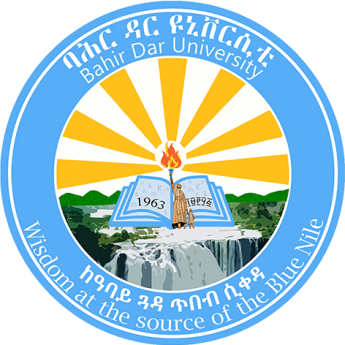 Strategic Plan 2020/21-2029/30Transforming BDU into a Research-Intensive University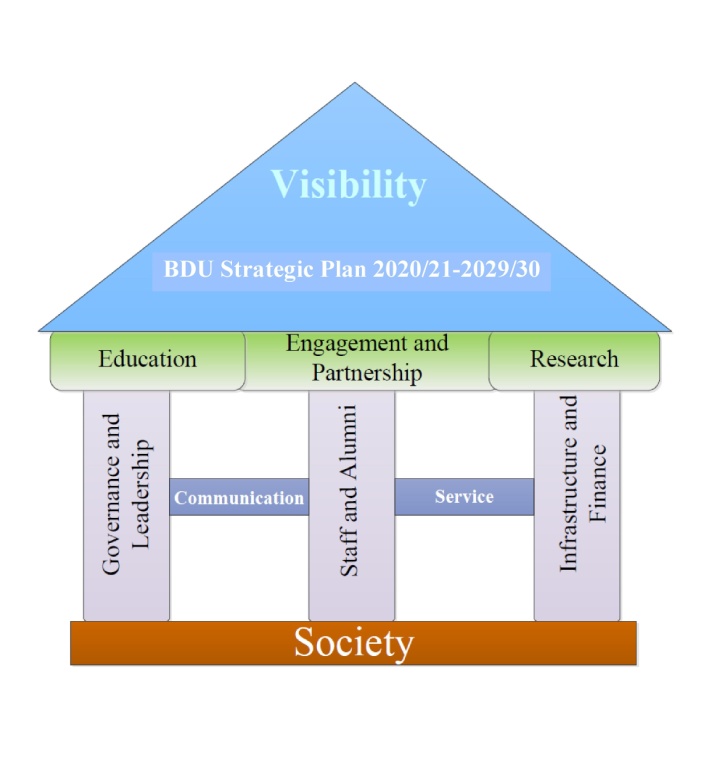 August 2020      Bahir Dar, EthiopiaTABLE OF CONTENTSContents										 	   PageAcronyms and Abbreviations……………………………………………………………………..3Foreword………………………………………………………………………………………......5Preface……………………………………………………………………………………………..7Executive Summary…………………………………………………………………………...…10INTRODUCTION ……………………………………………………………….….…..…..151.1. Brief Organizational History and Structure of BDU…….…..………………….………...151.2. Purpose of the Strategic Plan (SP)………………………………………...…..………....151.3. Strategic Planning Methodology…………………………………………….……...……161.4. BDU's Key Achievements in the Previous SP (2015/16 – 2019/20) Implementation.…..16ENVIRONMENTAL SCAN ……………………………………………………………….….……….20Analysis of Strengths, Weaknesses, Opportunities and Threats……………………..…..20Strengths of BDU………………………………………………...………………...20Weaknesses of BDU…………………………………………………...…………..24Opportunities and Threats of BDU………………………………………………...35Measures Taken to Redress the Weaknesses………………………………………36Conditions to Determine the University's Strategic Issues………………………...37Required Human and Material Resources…………………………………………38Strategic Issues……………………………………………………………………..39 An Overview of International and National Policies and Strategies…………………....41 Emerging Issues in Higher Education..………………………………………………….463. ORGANIZATIONAL VISION, MISSIONS, AND CORE VALUES……………………473.1. Vision………………………………………………………………………..……….….473.2. Missions………..………………………………………………………………………..473.3. Core Values……………………………………………………………………………...47STRATEGIC THEMES (+Strategic Objectives & Strategic Initiatives)..……….....…484.1. Excellence in Teaching and Learning……………..………………………………...…..484.2. Excellence in Research……………………………………………………………….....584. 3. Excellence in Community Engagement……………………………………………..….634. 4. Advance in Human Resource Development………………………………………..…..684. 5. Enhance Good Governance and Leadership…………………………………………....714. 6. Advance in Communication and Partnership…………………………………………..744. 7. Improve Infrastructure and Resources………………………………………………....80 5. CROSS-CUTTING INITIATIVES…………………………………………………………866. EXPECTED OUTCOMES………………………………………………………………….877. STAKEHOLDER FRAMEWORK…………………………………………………………878. STRATEGIC THEMES, STRATEGIC OBJECTIVES, OUTCOME INDICATORS, AND TARGET MATRIX…………………………………………………………..……….899. INSTRUMENTS USED TO IMPLEMENT THE STRATEGIC PLAN..……...………1169.1. Risk Assessment……………………………………………………………………….1169.2. Communicating the Strategic Plan………………………………………………….….1189.3. Monitoring and Evaluation of the Strategic Plan Implementation…..………...……....1219.4. Reporting………………………………………………………………………...……..122ANNEXES………………………………………………….………………………………….123Annex 1: Work Plan for BDU-SP Preparation…………………………...……..………….123Annex 2: List of Persons/Organizations Consulted……………………………………..….124Annex 3: Environmental Scanning Action Plan………………………………………...….125Annex 4: Guiding Questions Used for SWOT Analysis……………………..………...…..126Annex 5: Summary of SWOT Matrix…………………………………………………...….127REFERENCES……………..…………………………………………………………….…..144ACRONYMS AND ABBREVIATIONSBDU		Bahir Dar UniversityBiT		Bahir Dar Institute of TechnologyBSc		Bachelor of ScienceCoBE		College of Business and EconomicsEiTEX		Ethiopian Institute of Textile and Fashion Technologye-Learning 	electronic-LearningESDP		Education Sector Development StrategyFDRE		Federal Democratic Republic of EthiopiaGO/NGO	Governmental Organization/Non-governmental OrganizationGTP		Growth and Transformation PlanHEI		Higher Education InstitutionHERQA	Higher Education Relevance and Quality AgencyHRD		Human Resource DevelopmentICT		Information and Communication TechnologyIT		Information TechnologyIDTD		Interdisciplinary Trans-disciplinaryMA/MSc	Master of Arts/SciencesMoFED	Ministry of Finance and Economic DevelopmentMoSHE	Ministry of Science and Higher EducationMoU		Memorandum of UnderstandingODeL		Open Distance e-LearningPG		PostgraduatePhD		Doctor of PhilosophyRCS		Research and Community ServicesRCSVP	Research and Community Service Vice PresidentRIMS		Research Information Management SystemRPL		Recognition of Prior LearningSCI		Science IndexedSDGs		Sustainable Development GoalsSNSs		Social Networking Sites (SNSs)SO		Strategic ObjectiveSP		Strategic PlanSTEM		Science, Technology, Engineering, and Mathematics SWOT		Strength, Weakness, Opportunity, and ThreattL		teaching and LearningUG		Undergraduate UPE                Universal Primary Education USD 		United Sates DollarVP		Vice PresidentForeword It is with great delight and optimism Bahir Dar University (BDU) presents its ten-year (2020/21-2029/30) Strategic Plan (SP): Transforming BDU into a Research-intensive University. BDU was the first Higher Education Institution (HEI) in Ethiopia to spearhead differentiation of universities by declaring its ambitious vision of becoming one of the top ten research universities in Africa by 2025. This vision, though not achieved, paid off because BDU has recently been ranked first among the potential Ethiopian research universities, according to the differentiation study by Ministry of Science and Higher Education (MoSHE), Federal Democratic Republic of Ethiopia (FDRE). This time, BDU aims to transform into a research-intensive university with the vision of becoming one of the leading research-intensive universities in Africa and the first choice in Ethiopia by 2030. The envisaged transformation targets a paradigm shift in vision and missions emanating from the University’s aspiration and MoSHE’s decision to change the comprehensive university into a research university. In addition to expanding postgraduate programs and strengthening and establishing research centers on priority areas (water, energy, biotechnology, education, and textile and fashion design), the differentiation has far reaching implications. BDU promotes innovative projects in teaching and Learning (tL) including evidence-based and technology-assisted education commensurate with the digital era. The modular approach spearheaded by BDU is being implemented in all Ethiopian public universities. As a pioneer of distance education in Ethiopia, BDU is embarking on online education and will expand education beyond boarders. As a public HEI of a country with ancient civilization and wisdom, BDU puts ‘pursuit of wisdom’ as one of its core values. This value emanates from BDU’s motto “Wisdom at the Source of the Blue Nile”. BDU is privileged to be located in Bahir Dar, a UNESCO registered learning city and the third healthiest city in Africa. In line with this, BDU has ambitious blue project on Lake Tana and green partnership project to save Lake Tana and thereby Blue Nile, which has regional and global implications.BDU learns from the history of Ethiopian religious education, be it Christian or Muslim, that disciples were wandering from place to place for zeal to wisdom because only “first-class” people could attract their likes. This shall guide BDU’s strategy for talent cultivation, a pre-requisite for a research university. Capitalizing on wisdom obtained from unlocking indigenous knowledge, balancing indigenous and Western-dominated contemporary knowledge, and taking internationalization as an overarching value to implement this strategy, BDU will embark on “back to the future” project and serve as a bridge between civilizations and continents. Accreditation of academic programs and certification of labs are key initiatives which will be benchmarked and scaled-up. Also, creating platforms for alumni and knowledge diaspora to take part in the University’s strategic activities will enable BDU to change the threat of brain drain into an opportunity of brain gain which ultimately enables BDU to gain a world-class reputation via world class departments.In relative terms, BDU is leading in terms of technology-assisted tL and services, and has been launching innovative academic programs, which are the first of their type in Ethiopia and/or Eastern Africa and hence serving as centers of excellence. These include Disaster Risk Management and Food Security Studies, Fisheries and Wetlands Management, Maritime and Electro-technical Officers training, Land Administration, Fashion Design, and STEM. The flexibility and innovativeness in curricula development enables BDU and its strategic partners to jointly open academic programs relevant for the labor market as today’s jobs will be obsolete tomorrow!Ethiopia is blessed with rich cultural, ethnic, social, religious etc diversities which, if properly managed, is a unique asset for development and an attraction to international staff and students. To that end, Bahir Dar My Home project, which BDU pioneered, will involve international staff and students. Moreover, BDU is committed to have attributes of a research-intensive university: favorable governance, enough resources, and concentration of talent. One of the promises by the Ethiopian government to give more autonomy for research-intensive universities to recruit their students and staff is highly encouraging. Properly implementing the SP presented herewith, BDU will build an ecosystem of world-class research and contextualized learning. These will ultimately show visible change towards becoming a research-intensive university.Firew Tegegne (PhD)President, Bahir Dar UniversityPrefaceBahir Dar University (BDU) which is now among the largest Higher Education Institutions (HEIs) in Ethiopia looks to the future with a blend of confidence and carefulness. The University’s proud accomplishments so far in the areas of research, teaching-learning (particularly in graduate programs), and community engagement have undoubtedly become sources of confidence to aim even for further excellence. However, as a problem-solving institution BDU needs to examine many opportunities the future holds with much carefulness as there is the need to leverage the remarkable glimmer of hope seen in the country over enormous shadowing uncertainties. Due to the dramatic changes in the country and the world at large, there are issues that BDU needs to consider and accordingly update itself to explore opportunities and respond to threats in its next strategic directions. If we take education, for example; together with a multitude of advantages, education in the 21st century is bringing a new set of challenges and expectations to HEIs. Among key concerns facing all institutions of higher learning are what students know and how they learn since the way students learn and what constitutes learning are now going in continuous dynamism. Furthermore, the kinds of programs launched together with the required resources and actual contexts should be considered in terms of the needs and expectations of the learners. In this regard, the University must examine how faculty and academic support systems should go in line with this dynamics. The preparation of this strategic plan (SP), thus, has taken these and other related issues into consideration.While BDU keeps on responding to challenges, its unique and far-sighted vision of becoming a research university much earlier than the introduction of the scheme of differentiation of Ethiopian universities in the whole higher education system in the country and the relentless efforts it has made to achieve this vision have ostensively branded BDU first ranked among potential research universities in Ethiopia which it is determined to build up on. For BDU, the future is only bright. This, however, entails looking back and re-examining the strategic directions that have been taken, the level of their implementation, strategies designed and implemented to redress challenges that have been emerging in the strategic plan implementation period and designing improved ones that would guarantee success in the attainment of the University’s set vision and missions.   Working towards the vision of becoming one of the ten premier research universities in Africa by 2025 has so far made BDU to record considerable achievements which mainly include expansion of graduate programs, significant increase in the number of qualified staff, improvement in research infrastructure and establishment of research centres. Against this background of success however, internal and external circumstances and the dynamic nature of the context in which the University is functioning require the University not to slumber on its glories but to explore its future prospects and potentials in transforming itself into a research-intensive University, a move yet to be fully realized in the coming decade.Hence, building on these foundations BDU intends to reorganize and recreate itself, modernize and capacitate its campuses with state-of-the-art infrastructures such as ICT, classrooms, research grade laboratories, advance its business processes and find better ways to effectively and efficiently manage administrative functions. BDU also needs to upgrade its research capability via building the capacity of its staff and creating international academic and research collaborations to raise standards of programs and research which will in turn attract competent staff and students as well as research grants.The aim of this Strategic Plan 2020/21 – 2029/30: Transforming BDU into a Research-Intensive University is, thus; to delineate the strategic directions of the University in research, teaching, and community engagement and other essential supporting processes in the transformation of BDU to a research-intensive university in the indicated SP implementation period. More specifically, it intends to comprehensively provide the results of the Strengths, Weaknesses, Opportunities and Threats (SWOT) analysis, the strategic objectives, indicators, baseline data with respect to indicators, targets distributed to the first five years of the SP implementation period, strategic initiatives, and instruments to implement the strategic plan. This SP document is organized in six sections. Section One, the Introduction, addresses information related to BDU’s organizational history, purposes of the SP, the methodology used to prepare the SP, and BDU’s key achievements during the implementation of the previous SP (2015/16 – 2019/20). Section Two presents results of the SWOT analysis, policies and strategies which have implications to the preparation of the SP as well as emerging issues of importance for the University. Vision, missions and core values of BDU which are thoroughly discussed among students, staff and faculty and determined are outlined in Section Three. The core ideas of this SP, i.e strategic themes, strategic objectives, outcome indicators, baselines, and targets, are presented in-depth in Section Four. Section Five and Section Six of this document respectively highlight various instruments utilized in implementing the SP and annexes used to prepare the SP. Executive SummaryThis ten-year Strategic Plan (SP) aims to set the strategic directions of Bahir Dar University (BDU) in research, teaching-learning, and community engagement and other essential supporting processes to realize the University’s vision of becoming one of the leading research-intensive universities in Africa and the first choice in Ethiopia by 2030. The work of realizing this vision integrates four-pronged missions: promoting advanced research and innovation on the basis of the country’s requirements, producing graduates with relevant professions and necessary competences (knowledge, skills and attitude) to respond to the national labor market requirements and eventually ascertain the global competitiveness of the country, improving lives through evidence-based and transformative community engagement, and enhancing demand-driven and problem-solving technology transfer. The pursuance of these missions is set to be guided by seven mutually inclusive core values: quality, pursuit of wisdom, excellence, innovation, social responsibility, diversity, and internationalization. In so doing, the plan has incorporated strategies that address national reforms and international prospects while lifting-up the effort to improve existing institutional achievements.The preparation of this SP has duly considered recent developments and initiatives in national, continental and international higher education contexts. In addition to policy assessments and document analyses conducted to back the SP with timely and strong rationales, the University’s previous strategic plan was thoroughly evaluated in view of achievements obtained in educational excellence, academic staff development, research and community services, excellence in governance and management, infrastructure development, and communication and partnership. A critical analysis of BDU’s Strengths, Weaknesses, Opportunities and Threats (SWOT) was made to identify strategic themes that lay foundations to the realization of the University’s vision. This SP consists of 7 strategic themes, 31 strategic objectives, 322 indicators, and a number of initiatives and/or projects. Each strategic objective is evaluated against a set of indicators each of which has a baseline and target distributed over the first half of the years of the ten-year strategic period. The first strategic theme is excellence in teaching and learning. With this theme, BDU aims to bring together a range of academic interests that are hugely sought after in the contemporary era, which policy makers and HEIs across the globe are increasingly focusing on. This offers a way of harmonizing and meeting individual and national needs for access, efficiency, quality, and relevance in education. As such, students’ understanding and forging connections between what is known and what is new, delivering necessary concern and respect for students and their learning, using a variety of appropriate assessment and feedback techniques, setting clear goals and high learning standards, teachers’ and students’ independent and active engagement, and learning from students are all prioritized. As BDU intends to become a research-intensive University during the strategic period, excellence in teaching and learning will focus mainly on expanding postgraduate enrolments (preferably PhD) of best students, ensuring employability of graduates (especially undergraduates), obtaining program accreditations to attract talented students from inland and abroad, and offering joint degree programs with well-recognized universities. This theme of the SP will be viewed through six strategic objectives: (1) expanding enrolment with particular emphasis to graduate programs, (2) ensuring program relevance and quality across academic units, (3) strengthening the postgraduate program, (4) implementing contemporary instructional and assessment practices, (5) integrating indigenous knowledge use, and (6) strengthening online learning. Excellence in research is the second strategic theme. BDU, in tandem with its goal to transform itself into a research-intensive university, has set optimistic targets that could enable its staff and students to achieve greater outputs in research and excel both at national and continental levels. This will primarily consider addressing the society’s pressing issues and unmet demands pertinent to pursuing research for development. This requires building a system of integrating experienced and emerging young researchers with enabling environments and setting well-defined research priorities, rigorous approval systems, efficient research administration, proper resource allocation, and enhanced capacity generation. Recruitment of postdoctoral students is believed to leverage mentoring of postgraduate students and publication counts in recognized Science Indexed (SCI) journals. Supporting research centers to grow up as centers of excellence addressing pertinent thematic areas and generating research funds remain important for research managers. End products of research (knowledge and technologies) will be disseminated for utility levels or commercial purposes, and the University could generate resources through patenting and opening of spin-off companies that could enhance the budget for research. Four strategic objectives have made up this strategic theme. These are (1) enhancing research cycle from initiation to completion, output and outcome, (2) strengthening research centers and promoting research groups into center of excellence, (3) enhancing knowledge generation and dissemination of research findings, and (4) encouraging interdisciplinary and trans-disciplinary research.  BDU also aims to achieve excellence in community engagement, the third strategic theme. This theme entertains the relationship between the University’s missions and the roles of the community as a two-way process. Understanding the challenges facing the community shall base research, technology transfer and practical training. Thus, working with the community requires planning at the level of each academic unit, for which documenting the community’s indigenous knowledge will be an important entry point for both teaching-learning and research. BDU shall not involve in direct cash transfer to the community rather introduce techniques, tools, practices/technologies and development approaches, quantify impacts by generating data and synthesize lessons for wider up-scaling. The strategic objectives under this theme are (1) establishing and strengthening integrated community development projects and technology transfer centers, (2) strengthening university-industrial linkage, (3) fostering the culture of innovation and technology transfer, and (4) advancing social responsibility through professional services.Advancing in human resource development is the fourth strategic theme. This includes all the activities that are done to improve the knowledge, skills and attitude of both academic and administrative staffs of the University. It intends to meet the standards set by the government, for example, the 0:70:30 first degree, second degree and PhD ratio for the academic staff proportion. Fulfilling the requirements of a research university through human resource development (raising the proportion of PhD staff and expanding postgraduate programs) is also one of the major focuses of this theme. Furthermore, this theme emphasizes creating an advanced system of human resource development with a viable plan for each academic and administrative unit, recruitment of talented staff, provision of short-term and long-term trainings and experience sharing from best institutions. Also, bringing about fundamental shift in the working culture of the staff and installing robust policies, procedures, directives and bylaws that guide the major HRD activities will be addressed as further aspects of this strategic theme. The strategic objectives included under this theme are: (1) improving availability and implementation capacity of the academic and the administrative staff, (2) maintaining gender and diversity inclusiveness, (3) improving the performance appraisal system of the academic and administrative staffs, and (4) enhancing the reward system and staffs’ motivation and cohesion. The fifth strategic theme is enhancing good governance and leadership. This SP has identified the principles of good governance and leadership (accountability, transparency, informed governance, and effectiveness) that could be successfully applied in a university environment which has several constituencies. In such a context, the University is accountable for shared decision making by the Board, the President and the Senate. The University structure will be revisited in a way that ensures continuity of work and reduces overburdening of the academic staff. Providing operational autonomy of academic and research units is the hallmark of a research-intensive university. Academic and research units shall adhere to the University’s rules and regulations while they manage their academic and administrative affairs by themselves. Meanwhile, creating a standalone as well as integrated database system is a felt need and a long overdue requirement in the University. Overall, this strategic theme will be viewed in terms of three strategic objectives: (1) building institutional capability, (2) enhancing organizational efficacy, and (3) strengthening institutional internal control system. As the sixth strategic theme, BDU aims to advance in communication and partnership. This will be done through valuing national, regional and international partnerships and collaborations to create a reliable system of information management and communication with both internal and external stakeholders. Effective communication and partnership are the key to create opportunities for working with internationally accredited institutions, thereby increasing the University’s visibility and competitiveness through research and academic programs that meet international standards. This will in turn enhance BDU’s engagements in research, education and outreach services by amalgamating a range of perspectives, expertise and insights and creating platforms for joint research and knowledge exchange as well as student and staff mobility. Six strategic objectives will be intermingled for BDU to advance in communication and partnership. These are: (1) branding BDU as a leading research-intensive university, (2) creating a robust information management system, (3) establishing a system of internal and external communication, (4) enhancing the system of internationalization and partnership, (5) enhancing the visibility of BDU through integrated communication approach and platforms, and (6) establishing a system for alumni and knowledge Diaspora engagement in the university. Improving infrastructure and resources is the last, but not least, strategic theme of BDU’s ten-year SP. Despite the steady rise in both students and staff numbers at BDU over the last years along with the expansion of academic programs and research activities, the available infrastructures are still limited and incompatible with the demand in terms of quality, quantity, access and coverage. Therefore, provision of adequate infrastructures and a steady flow of finance remain determinant factors to enhance the effectiveness of research engagement, teaching-learning and community outreach. This calls for investments in the short and medium terms to improve the development and management of infrastructures and financial resources. Pertinently, this strategic theme will address the concerns through its four strategic objectives: (1) ensuring the supply of adequate, reliable and sustainable electricity and drinking water; and safe collection and disposal of wastes, (2) enhancing the development and utilization of digital information technologies, (3) improving the development and utilization physical infrastructures, and (4) building strong bases for steady flows of adequate income. In addition to the abovementioned seven strategic themes, this SP has set out strategic initiatives that guide the effective implementation of each of the strategic themes. The initiatives range from preparing manuals and developing guidelines to launching programs and expanding services. Apart from this, in order to deal with uncertainties that could come as a result of developments beyond the scope of this SP, implementation instruments including risk assessment and monitoring and evaluation have been indicated. INTRODUCTION1.1. Brief Organizational History and Structure of BDUBahir Dar University (BDU) is located in the beautiful city of Bahir Dar and at the shore of Lake Tana, the largest freshwater body reserved by UNESCO biosphere. The establishment of BDU is associated with the beginning of Bahir Dar Polytechnic Institute and Bahir Dar Teachers’ College in 1963 and 1972 respectively. The two institutions were merged to form BDU following the Council of Ministers’ regulation no. 60/1999. BDU was then inaugurated on May 6, 2000. BDU is now one of the largest universities in the Federal Democratic Republic of Ethiopia. Its enrolment capacity has reached 48,115 by 2019/20. BDU is offering educational opportunities through regular, evening, summer, distance and e-learning programs. The university has now a total of 366 programs, of which 104 are first degree, 180 second degree, 68 PhD, 8 Specialty and 6 certificate programs. Of all the programs, 16 are e-learning programs. Through its 2,481 academic and 5,431 administrative staff working in 8 campuses located in the different directions of Bahir Dar city, BDU strives to contribute substantially to the nation and beyond through high quality research, education, and community engagements.1.2.  Purpose of the Strategic Plan (SP)Universities find themselves in a competitive environment where they always need to work hard to increase their visibility and reputation and to realize their aspirations. In such environment, universities take strategic planning as a tool to maintain stability and remain competitive. In light of these realities, BDU has acquired long years of experience in implementing SPs as an integral part of the management tools. Since 2010, BDU has developed and implemented two successive SPs, each having a planning period of five years. Maintaining the periodicity of an SP has now become a tradition in BDU. The latest SP ended in June 2020 signifying the need to prepare the next one. In addition to this, the newly introduced reform on Ethiopia’s education system and the changes made in the top management have brought new priorities, which further justify the need and urgency to develop the current SP. This SP thus incorporates strategies that address the national reforms and international prospects while maintaining the effort to improve and enhance further existing institutional achievements.1.3. Strategic Planning MethodologyIn order to prepare this SP, a committee comprising of seven members from across varying academic units was established in February 2018 with the goal of introducing the SP in July 2020. Conceptualizing the planning work of the SP was the beginning of the assignment. In this regard, a briefing was given to the committee by the president and vice presidents of BDU. Following the briefing, the committee held frequent meetings to develop a conceptual planning framework.Understanding the context in which BDU is operating along with the planning process was underscored and made center of the conceptualization process. The current context of higher education and its future prospects were assessed from national, regional and global perspectives. In view of this, sustentative desk reviews were conducted to appraise existing national and international documents (policies, plans, strategies, practices) such as the UN Sustainable Development Goals, Africa Union Agenda 2063,  Ethiopia’s Education Sector Development Program Five (ESDP V), Growth and Transformation Plan (GTP), Science, Technology and Innovation Policy (2012), Ethiopian Education Development Roadmap (2018-30), Development Plan of Ministry of Science and Higher Education (2013-2022), Education and Training Policy (1994), documents from Higher Education Relevance and Quality Agency (HERQA) and also BDU’s Second Five Year (2015/16 - 2019/20) SP for Vision of Wisdom. Moreover, relevant policies from other sectors such as Agriculture and Rural Development Strategy, Health Policy (MoH, 1993), and Industry Development Strategy (MoI, 2002) were made part of the desk review.Following the series of desk reviews, a thorough assessment was conducted using interviews and focus group discussions to assess the overall strengths and weaknesses of BDU. In the assessment, key internal and external stakeholders including students and BDU board members participated in various ways. Additionally, international experiences were gained through document review and a visit to University of Cape Town, South Africa. BDU’s Key Achievements in the Previous SP (2015/16 – 2019/20) ImplementationBDU’s second strategic period lasted between 2015/16 and 2019/20. The SP aimed at achieving six strategic themes: excellence in education, academic staff development, excellence in research and community services, excellence in governance and management, infrastructure development, and communication and partnership. Excellence in Education Giving priority to ensuing quality, relevance, and accessibility, BDU has been striving to achieve excellence in education. Inputs, processes and outputs were set to be measured with the aim to improve the quality, relevance, and accessibility of education. The University has expanded its programs and increased the number of students and staffs from year to year. Over the strategic period, the number of second degree teachers has increased from 958 to 1,532 and PhD holder teachers from 169 to 369. Teacher-to-student ratio decreased from 1:25 to 1:20. The ratio of first degree, second degree and third degree teachers has shown an improvement from 26:63:11 to 4:58:38. From this academic level ratio, the percentage of female teachers has become 18%. To achieve 5:45:50 ratio among first degree, second degree, and PhD holder teachers, BDU has created short-term and long-term capacity building opportunities for its staff. In the past five years, accessibility has expanded significantly by increasing the mode of delivery, number of curricula and enrolment capacity of the University. Currently, BDU is offering 366 educational programs through regular, evening, summer, distance and e-learning modalities. The enrolment capacity of BDU has increased from 45,157 to 48,115. Quality assurance and enhancement office has been established at University level. Its structures have been extended to each academic unit. To ensure relevance of education, the Office conducts need assessments prior to the design and approval of new curricula and module evaluations of programs and courses. Additionally, tracer studies have been regularly conducted since 2017. For instance, according to the 2017 tracer study, the employability rate of the 2016 graduates of BDU was 77%, and employers’ attitude towards the effectiveness BDU graduates was reported as high.Academic Staff DevelopmentBDU has been investing on developing the capacity of its academic staff through which hundreds have attended master’s and PhD programs. Currently, 793 teachers are on study leave. Apart from that, BDU has scaled-up its staff capacity through transferring teachers with outstanding achievements and hunting promising ones. The cumulative effect of these academic staff development initiatives has resulted in availing qualified and well trained professionals across the University’s various academic programs. Also, over the strategic period, HDP training has been given for more than 700 teachers and other training opportunities have been offered to enhance teachers’ professional excellence. Excellence in Research and Community ServicesThe other focus area of the previous SP was achieving excellence in research and community services. Currently, BDU has eight research journals. Weekly seminars are conducted in each academic program. The University has established 12 research centers and allocated 4% of its total budget for research. Eight international and 12 national conferences are conducted annually. Nearly 1000 publications have been completed per year. Eighty business enterprises have been created for 580 youngsters, and 20 technologies have been transferred to the community. Four model schools are supported by BDU. Nine consultancy services and legal support have been delivered. Altogether, more than 2,200 community services have been given to 9,300 people per year.  Excellence in Governance and Management During the past strategic period, university leaders have been elected through participatory approaches. Criteria and procedures were used to hold merit-based fair election of the university management and leaders at different levels. Leaders’ capacity building opportunities were offered through training and experience sharing programs. Change tools like BSC, Kaizen, and Citizens’ Charter (Service Standards) etc are implemented to improve the University’s performances. In addition, Anti-corruption and Ethics Office and Grievance Handling Committee are established to enhance good governance. Efforts have been made to address crosscutting agenda such as gender, disability, and HIV/AIDS. The establishment of children’s day-care centers and the coming of female staff into the University’s management positions are among the efforts towards addressing crosscutting issues.Infrastructure Development BDU has maintained the old infrastructures and built additional physical and ICT facilities. Three new campuses have been built, i.e. College of Medicine and Health Sciences, Ethiopian Institute of Textile and Fashion Technology, and Maritime Academy. Classrooms, laboratories and offices are built in different campuses. Some of these are Sport Academy phase II project, CoBE administrative building, BiT-classrooms, laboratory and office complex etc. As a result, the student-to-classroom ratio has improved to 1:24. To upgrade the functions of ICT facilities, servers are installed in different campuses, wired and wireless networks are built, and 40 websites are updated.  Also, hardware equipment such as laptops, printers, desktops and photocopiers have been maintained.Communication and Partnership As regards to internationalization, BDU has intensified its efforts to strike partnerships with many institutions and to become a member of international associations and consortia. Accordingly, to date BDU has maintained partnerships of various degrees with well over 160 international institutions in more than 41 countries in five continents while it has also been affiliated with nine major international associations. These partnerships have created multifarious opportunities in education and joint research for academic staff and graduate students. The partnerships have also helped expand dual programs and enrol international students. Currently, BDU has 19 dual undergraduate and postgraduate programs and 324 international students from the Sudan, South Sudan, Eritrea, Somalia, Somaliland, and Spain.BDU has taken different measures to build the image of the university and improve its visibility by using print and broadcast media as well as Social Networking Sites (SNSs). Currently, the university has Nile Newspaper published monthly. Meskote Tibeb television program is broadcasted weekly by Amhara Mass Media Agency (AMMA). The magazine Tibebe Abay is also published twice a year. These media have helped the University to disseminate its contributions in teaching, research and community engagement to the community. A newly starting community radio is also expected to add some more values to the visibility and communication efforts of the University.ENVIRONMENTAL SCAN2.1. Analysis of BDU’s Strengths, Weakness, Opportunities and ThreatsAnalysing the strengths, weaknesses, opportunities, and threats (SWOT) of BDU was a major prerequisite to formulate strategic objectives and directions. The analysis has helped to identify and highlight major areas BDU has been doing well on and the deficits that need attention in the new SP. The results of the SWOT analysis are aggregated, grouped into common themes, and presented below.2.1.1. Strengths of BDUStrengths in Teaching and LearningThe strengths of the teaching and learning segment are analysed through the lenses of inputs, processes, outputs, and relevance. With regard to inputs, BDU has shown improvements in enrolment, retention, and completion of students. Enrolment rate has increased for both undergraduate and postgraduate students. Efforts are shown to retain and increase students’ completion rate by minimizing the withdrawal/ dismissal rates. The undergraduate-postgraduate students’ ratio has become 80:20. Rates of female students’ enrolment and study completion have also shown improvement. In 2018, 32% of the undergraduates and 19% of postgraduates were females. While there is a room for improvement in both persistence and completion, there is a significant growth in enrolment and retention which is a reflection of an improvement in the academic excellence of the university.As regards enhancing quality of education, BDU has exerted efforts to fulfil the minimum expected staff composition that contributes to the improvement in the quality of education. Experienced and qualified professionals are joining the university through transfer and recruitment. The University has implemented a student–centred learning approach so that the continuous assessment shares 60% of the evaluation system. Though it needs to be further strengthened, there has been an initiation to offer tutorials for female students and students with disabilities. In terms of outputs, the number of BDU graduates is increasing from time to time. For example, in 2017, the Fifth Educational Development Action Plan set a goal of 95% of first year students to pass to second year and 70% to graduate. In the planned year, 98.5% of BDU students graduated which could be taken as a good indicator of BDU’s favorable internal efficiency. However, this could not be a guarantee for the performance and competence of graduates.External efficiency is measured based on the contribution of the graduates to their respective employer organizations and communities. In this regard, the issue of whether or not graduates of the University are getting jobs and being benefited in their respective fields of training is given priority. The Fifth Educational Development Action Plan set a goal of 80% of graduates to get employed within 12 months of their graduation. In this regard, BDU has scored a promising performance, particularly in the employment level of its postgraduate students.In relation to relevance, BDU has started to conduct tracer studies to assess the job market prior to the opening of new programs. The University has been receiving particular recognition for competence in the fields of education and engineering.  This is an evidence for the University to have a well-established name and recognition across employing agents. This can also be taken as an indicator for the University’s consideration of relevance in its teaching-learning process. Strengths in ResearchBDU’s vision to become a research university has greatly contributed to increased awareness among staffs about an improved culture of research. Although weak, BDU’s commitment to put research administration structures at different levels is highly commended. The increasing trend of budget allocation to research has been encouraging and is hoped to further augment as BDU is intending to become a research-intensive university in the coming decade. The presence of externally funded research projects/grants demonstrates that there is a promising trend of integrating the already existing research initiatives with the internationalization efforts of the University. Increased academic platforms such as international and national conferences, seminars, guest presentations etc created opportunities for the emergence and communication of research ideas and their execution. Additionally, there is an increased number of post-graduate programs and students across the University’s academic programs. Strengths in Community EngagementThe existence of a functional unit under the RCSVP office which is responsible to coordinate the University’s community engagement and technology transfer endeavors is a well-recognized effort. In addition, research centres are taking the community engagement as part of their core responsibility. Also, guidelines are prepared to facilitate the university-community engagements and technology transfer. The number of academic staffs’ involvement in community engagements has been increasing from time to time. There are efforts of consulting potential stakeholders to explore areas for collaborative engagement in service provisions. There are initiatives to redirect the fragmented service provision activity into a splinted mega project that would bring great and visible impact in the community.Community engagements are becoming diverse in terms of quality and quantity. So far, they are provided in the areas of capacity building, job creation, technology transfer, awareness raising training programs, model village development, environmental protection and so on. Some of the exemplary efforts are the Papyrus project along Lake Tana and the river crossing BDU, the model cites for integrated the irrigation project at Birr Adama, model village development at Kolela, feeding programs in selected schools, model school building, and job creation training for  selected families at SOS Children’s Village. Such efforts show BDU’s commitment to invest in community engagements.Strengths in Human and Resource Development Human resource is an indispensible ingredient for the success of any organization. As an internal strength, BDU has a relatively stable workforce and adequate number of qualified staff, both academic and administrative. There are opportunities for provision of short and long term training programs for the staff and efforts to decentralize the finance management system. The completion of BPR on the HRD process and availability of academic units to consult and improve the HRD system of the University are encouraging efforts. BDU has shown progress in developing information management systems that support both the administration of students’ registration and grading, and the University’s financial management. Availability of income generation programs (e.g. continuing education, dairy products) are among the notable strengths pertaining to resource development.Strengths in Governance and LeadershipOne of the crucial components for the success of a university is the very existence of institutional set-ups such as policies, guidelines, and administrative bodies. In this regard, BDU is putting efforts to establish a defined hierarchal and structural relationship governed by rules and regulations. As regards ensuring good governance and leadership, BDU has exhibited considerable efforts to ensure academic freedom. Moreover, the availability of a change management and consultation offices, collegial leadership culture of the top management, use of technology to support decisions and communications, efforts to decentralize the university power and structure, commitment of leaders to change the University system, and readiness of the management to focus on strategic issues are all encouraging moves and efforts. In relation to students, there are efforts to ensure good governance through strengthening the Students’ Union and the participation of students in the University decision making processes. Guidance and Counselling and Gender Directorate offices are established to support females and students with disability. Strengths in Communication and Partnership Effective communication with internal and external stakeholders of the University is no doubt crucial to create cohesion among staff, to help the University’s community hold a shared vision, to raise the visibility of the University, and to ultimately build and maintain its good images. BDU has created a system of internal and external communication through print and electronic media (websites and different social media, weekly TV program, community radio with fully equipped studio and newspaper). Moreover, BDU has established over 160 partnerships of varied degree and area all over the world. These partnerships are with organizations and HEIs from across different countries in Africa, Americas, Asia, Europe and Australia. The University is also a member of nine international associations, networks, alliances and consortia. It has now 19 dual programs and 324 international students from other countries.Strengths in Physical Infrastructure and Environmental BuiltPhysical infrastructures and the surrounding environment have crucial impact on the overall success of a university. Since its establishment, BDU has made tremendous investment in expanding and upgrading its infrastructures. New campuses are built and expansions are made. The capital budget allocation for physical facilities is showing improvements. Efforts are observed to equip academic units with required learning facilities and modifications of basic educational infrastructures (classrooms, ICT, libraries, laboratories, sport fields, cafeterias etc.) and avail housing services for University staff and a property disposal mechanism. BDU has shown promising efforts in diversifying and increasing its own income through the production of goods, grand research projects, Poly-Peda Enterprise, and BiT trading. 2.1.2. Weaknesses of BDUWeaknesses in Teaching and Learning The SWOT analysis revealed that BDU has challenges in relation to teaching and learning. In terms of inputs, for example, since MoSHE does students’ placement throughout all HEIs in Ethiopia, many universities admit students beyond their capacities and BDU is not an exception. This has been one of the challenges for BDU to realize its vision of becoming one of the premier research universities in Africa. To accommodate the high student enrolment rate, quality of recruited teachers is being compromised. The quality of professionalism is declining from time to time. The problem worsens in some programs such as engineering and technology where large proportions of students are assigned. There are limited opportunities for capacity building for the staff, and it has become a source of dissatisfaction. The parallel promotion option, which allows staffs without PhD to get promoted to professorship with publications, is demotivating the staff to pursue their PhD study. This, in turn, has impacted the quality of postgraduate programs. The Education Sector Development Program V (ESDP V) has a goal to reach 25% of female academic staff proportion. The proportion of first, second, and third degree holders was planned to be 5:68:27 by 2018. However, BDU currently has 15.3% female academics and the proportion of different level degree holders is at 19.8:60.6:19.6. Despite the efforts, females have remained under-represented in the BDU academic staff composition. The other challenge is facility and equipment related. This constraint has impacted the teaching-learning process and many programs are forced to be delivered without a support of practical sessions. Thus, students’ could not develop a problem-solving skill that would make them ready for the real life context. In addition to inputs and capacity of staffs and students, the teaching learning process is the other component which plays a key role for the quality of education. The teaching-learning program has its own constraints. Particularly, the quality of the distance and continuing education program has been compromised for long. Apart from being a means of promotion for the employees, source of income for the university, and alternative means to support the staff, the program is producing low-profile graduates. Thus, there need to be strong quality and relevance controlling mechanisms.The academic staffs’ and students’ motivation is declining. Classroom teaching is not supported by technologies that could help students to become problem solvers and solution focused. Use of LCD contributes for the rush to complete course contents in short period of time without helping students to comprehensively understand the lessons. Course contents are not designed and delivered by considering the available employing agencies, industries, technologies and facilities. Theoretical concepts dominate classroom teaching and students miss the link to get connected with the real job environment. In addition, the laboratory technicians and academicians in the field of science are not well equipped with the skills required to manipulate laboratory and workshop equipment. Thus, they become challenged in supporting students in practical sessions. Students are overburdened with continuous assignments without receiving proper evaluation and timely feedback. Plagiarism and academic theft seem to intensify due to lack of a strong system of follow-up. Students who need support such as those with low academic performance, females with different socio-cultural challenges, and students with special needs are not getting proper guidance and support.Teachers are demotivated due to unattractive salary and absence of other basic benefit schemes. There is minimum collaboration, coordination, and interdisciplinary team work sprit among staffs. There is a high tendency of magnifying misdeeds instead of appreciating positive ones. In terms of outputs, graduates seem to lack the required level of competence and basic life skills which stem from the theory-dominated approach of teaching. Limited opportunities are available for students in the areas of creating jobs and becoming creative during their university stays. Thus, accounted for further multifarious reasons, graduates usually struggle to get jobs especially in their field of study. Efficiency which is categorized into internal and external contributes a significant share for quality of education. Indicators of internal efficiency focus on dropout, repetition, and dismissals. For instance, postgraduate students, particularly PhD students, are often lagging behind the schedule to complete their study. Other indicators of internal efficiency include commitment to the appointed tasks and different ratio such as teacher-student, classroom-students, reference book-student, academic staff-administration staff. In this regard, academic staff: administration staff ratio was found to be 1:3. In relation to external efficiency, though there is an encouraging rate of employability (77%) of BDU graduates according to the 2017 tracer study, there is still a lot to as there is a significant number of unemployed and job seeking graduates mainly from undergraduate programs. With regard to relevance, there are course curricula designed without considering job market demands. Some programs are launched without the proper needs assessment. Little effort is exerted in conducting continuous job market demand assessment, stakeholder analysis, curriculum revision and network and linkage creation. This seems to be among the contributing factors for graduates’ un-employability. Weaknesses in ResearchFollowing are weaknesses that have been identified in the research wing of BDU. Fragmented nature of research: The research tradition of BDU which allows short-term (1-3 years) investigations more than long-term (more than 3 years) ones has contributed to the fragmented and inconsistent natures of conducting research. Proposals are not often evaluated in a strong peer-review system. Additionally, there is no strong system of multidisciplinary research which hinders the comprehensive accumulation of knowledge in specific problem areas. This largely inhibits efforts of developing centres of excellence in the region and beyond and proposing tangible recommendations to pressing societal issues. The impact of the research conducted by the University on stakeholders seems to lack clarity. Absence of transparent, consistent, and efficient system: Timing of research initiations and review and approval processes of research projects are not communicated to the academic staffs well ahead of time. On top of this, annual research plans are often prepared with unclear purposes in which research proposals might pass without rigorous evaluations of their methodological setups, data analysis tools, budgeting and others. There is no database that serves as a repository for all research conducted by BDU. The evaluation of research processes and outputs is less satisfactory and lacks organized follow-up as it might not at times be scrutinized for continuity and culmination in publication. Also, more has to be done to ensure that researchers communicate findings from their studies to concerned stakeholders, or design community engagement and other interventions based on the insights gained. The designs of seminars and conferences should be made in a way that could strengthen academic discourse. Thus, there is a need to be attentive and responsive for the capacity building needs of the staff to achieve BDU’s vision of becoming a prominent research institute and centre of excellence.Limited funding opportunities and management issues: The achievements of a university’s mission largely depend on the funding mechanism put in place. The SWOT analysis, however, showed that BDU allocates insufficient budget to research. Even more, the bureaucratic issues associated with managing research budgets are rigid that often toil researchers with lengthy processes of fund release, procurement and settlement. Also, research budget allocations to academic units do not seem to be adequate and matching with the number of staff, number of postgraduate and graduate students, and previous research outputs. Apart from this, lack of approved incentive mechanisms for researchers who generate external funding sources discourage those who secure additional funds for research in the university.Lack of well-equipped research facilities: The SWOT analysis also indicated that BDU lacks well equipped research facility (lab equipment and supplies, greenhouses, workshops, maintenance and troubleshooting personnel, experienced lab technicians, fast internet connections, journal subscriptions, etc). Without having these facilities in place, BDU’s commitment for research will face a great deal of challenges. In addition, ineffective use of scientific instruments (duplications), lack of regulations for lab management, instrument purchase and maintenance are main long-standing problems. Lab safety regulations are not institutionalized to the level they should be whereas lab technicians are not sufficiently skilled in lab analysis and instrumentation. Research administration challenge: BDU’s research administration should be improved. The existing administration and management system requires due attention in carefully following up and correcting both government and external funded research projects, the financial administration, the database of completed and incomplete research projects, the system of monitoring and evaluation of funded projects, procurement administrations, and the allocation of research funding. Weaknesses in Community Engagements Conceptualization of community engagement: In Ethiopian universities, the two core pillars of higher education, teaching and research, have been given priority over service provision for many years. Unfortunately, community service has been the missing link in the university agenda for long. One of the persistent weaknesses in this regard emerges from lack of conceptual clarity about what community engagement entails. For long, community engagement has been referred to as “services provided to the community for free and born out of the intentions of contributing good for the community.” As a result, community engagements so far have been very much aligned with volunteerism and charitable acts. Due to such distorted version, community engagement projects have not usually been designed in line with providers’ professional expertise. Such a narrow conceptualization of service provision has created damage on the basic essence of service provisions and its linkage with higher academic institution as one of the pillars. Weak teaching-research-community engagement linkage: The community engagements provided for years have been practiced mainly focusing on capacity building through training, experimental model cites building, and some efforts in the area of consultancy services and technology transfer. A broader scope mega project which connects the three core missions of teaching-learning, research, and community engagements has been a recent phenomenon. There is weak integration and linkage of teaching and research findings to the community through university-industry linkage. Connecting students to their communities through field placements and other possible opportunities would enhance students’ exposure to get first-hand experiences about societal problems and link those problems with classroom learning. Internship programs can enhance student retention, career selection, academic performance, and employment opportunities at government and community-based settings that host students. Limited participation of staffs and students: Academicians and students do not usually consider community engagement as one opportunity to develop their professionalism and to contribute for the public good. Instead, it is considered as a secondary task to be carried out with little effort. There is low motivation to engage with service provision. Majority of the staffs have concentrated on teaching, and are not participating actively in community engagements and development endeavors as expected. Particularly, the role of students in service provision has been a neglected opportunity for BDU. Lack of reciprocal and mutual relationship with stakeholders: The usual trend of community engagement has been practiced through the temporary plan set out by the faculty, based on the interest of the academic staff. Though there have been improvements in the past, much has to be done with regard to assessing stakeholders’ strengths through identifying the role of stakeholders in the service provision which will help to come up with a holistic intervention plan. Service beneficiaries do not have to be passive recipients. This in turn makes the sustainability of such services to be left on the shoulder of BDU only. The other challenge was the demands of stakeholders to engage BDU in community-based infrastructure development and funding. Community engagement should adopt participatory approach with a foundation of reciprocal partnership and mutual benefit. However, efforts of grasping and utilizing stakeholders’ resources have been overlooked. Improvised financial and logistic issues: The amount of budget allocated for community service projects is showing increment from time to time. However, discrepancies are observed in budget allocation to design mega projects in the area of innovation and technology transfer. Moreover, the bureaucracy of the university financial management system is one of the bottlenecks that discourage staff engagement in service provision. In addition, lack of responsive and convenient procurement system, lack of transportation arrangement for field work, and insufficient per-diem and accommodation for field visits are additional challenges which force the staffs to refrain further from service provision. Unorganized documentation and dissemination mechanism: There is lack of well-established system to document and disseminate community engagement projects. Impact assessments have not been conducted periodically to examine the overall progress and effect of the services provided as opposed to the fact that community engagement projects should be built upon the review of success and challenges of previous projects. Community-based projects should be staged and disseminated in seminars and conference presentations, journals, book publications and mass media.Unfair rewarding system: Community engagement needs heartfelt commitment and costs academicians’ time and energy while they try to link the teaching-learning and research for the public good. Such efforts need to get proportional recognition and rewards. So far, less weight has been given for service provision during promotion and other rewarding systems. Unlike that of engaging in research, there is no course load reduction and incentive allocation for professionals who invest their time and knowledge in their community. The community engagement is also given unfair proportional weight during staffs’ application for career promotion, leadership posts, and staff residence housing competition. Weaknesses in Human Resource Development The weaknesses found through the SWOT analysis pertinent to human resource development can be categorized into HR planning, management, capacity building, motivation, and rewarding systems. In terms of planning, BDU requires a comprehensive, carefully prepared, and shared academic staff development and human resource plan. Rules, regulations, policies and procedures in HRM functions such as recruitment, orientation, placement, job descriptions, training and development, performance appraisal, promotion, separation, and audit have be more clear. There are also inconsistencies in handling up-to-date staffs’ and students’ profiles. A clear talent-hunting mechanism has to be put in place. There is sub-optimal ratio of PhD holder teachers and researchers as compared to masters and first degree holders. Recruitment of expatriate staffs and placement systems lack clarity and common consensuses, and most of expatriate staffs seem underutilized. There is misplacement of human power and mismatch in assigning staffs and top, middle and operational level leaders/managers according to their talents and experiences. In relation to resources management, it is reported that the system is incompetent and out-dated. Staffs are facing improper handling in terms of providing office, office facilities and the like. Improving the working culture of the staff and their habits of resource handling, time management, and customer handling needs due attention.In terms of financial resource management, there is insufficient allocation and poor budget and resources management. Lack of empowerment to academic units on financial resource management has further implications on the overall autonomy and responsibility of the management staffs over the limited resources.  The University is often challenged by its rigid procurement procedures, purchase of low quality materials, tight regulations and procedures, bureaucratic procurement system as well as weak internal auditing and monitoring and evaluation.With regard to staff coordination and collaboration, there is weak social cohesion. Particularly there is accumulated grievance between the academic and administrative staffs.  Services offered by support offices are not mostly adequate. There are unaddressed issues in getting support for writing grants, addressing compliance issues, completing building repairs in a timely and cost effective manner, addressing problems with workstations and the information network, etc.With regard to staff motivation and capacity building, staffs lack capacity to cope up with rapid technological obsolescence. There is inadequate ICT awareness, utilization, access, and support. Training opportunities to capacitate and strength staffs are still at stake. Most training programs do not come out of needs analysis. Withholding of academic certificates is an obstacle to further hunt opportunities for scholarships. Lack of proper compensation and benefit systems/poor reward and incentive system causes low level of job satisfaction and motivation. Regarding the staff monitoring and evaluation, there is a limitation in the area of performance appraisal system and in checking the efficiency and effectiveness of the university in terms achieving the formulated objectives. There is inconsistency in adhering to rules and regulations to make staffs and students accountable for their poor performance and disciplinary problems. Weaknesses in Governance and LeadershipInstable organizational structure and continuity in change: Lack of inspiring and shared vision, missions and values among the University community has been found one of the limitations related to governance and leadership. In addition, goals are not mutually set while monitoring and evaluation is not conducted pertinent to the plan. There is lack of informed legislative document, inadequate policy implementation guidelines, and adherence to the University rules and regulations which in turn creates poor institutionalization of reforms. There is also the issue of clarity about the roles and responsibilities of some of the leadership posts such as board management and executive directors, vice president advisories etc. There is poor communication and preservation of institutional memory, for example minutes, circulars, reform documents etc.Gender representativeness: Lack of empowerment and leadership competence among female staffs is another concern of BDU. Despite all the efforts, females are still underrepresented in the University leadership structure. There is substandard sensitivity to gender and related diversity issues.Indecisive leadership for different misdeeds: There is a lack of clearly stated rules, policies and procedures on reporting and accountability of leaders and staffs. There is also a perceived favoritism of the University leadership to some facilities and individual in terms of staff recruitment, transfer, and resource allocation. Staffs refraining from leadership matters: The roles of staffs in participating in formulation and approval of rules, guidelines and regulations are limited. Decisions are sometimes made without giving sufficient time for staffs’ discussion. Staffs lack of willingness to assume administrative and academic responsibilities causes the leadership posts to be taken with junior and less experienced staffs. Absence of staffs’ direct participation to select leaders has made the leadership nomination and selection process seemingly susceptible for bias.Poor complaint handling system: Any kind of impressive vision and attractive goal could not be realized unless the academic and administrative staffs get along to work hand in hand.  According to the SWOT analysis, the weak relationship between the academic staff, administrative staff, and the leaders is a source of grievance. The very presence of non-functional teachers association adds another burden to address staffs complaints. From the side of students, there is a perceived vulnerability of students’ association to political interest. There should be a critical and responsive system to accommodate the complaints and give constructive timely feedback.Weaknesses in Communication and PartnershipLimited flow of information within and outside the university system: Although the system of communication (internal and external) is already established at BDU and there are now alternative communication channels, the university has not reached the level where all these opportunities are integratively used to tell where the university exactly is. There is also no enough evidence to say different segments of the university community (e.g., academic and administrative staff) are sharing the university vision. Within BDU, up-to-date information in terms of number and rank of faculty, number of students by different categories, number and names of programs, active research projects, functional partnership and networks etc, are rarely available at finger tips for managers, staff members and external stakeholders.Limited networking and partnership: There is a need for networking and partnership with local as well international universities if BDU is to really become a research university. BDU has not capitalized on its geographical location (i.e. its proximity to Lake Tana and Abay River), which would have otherwise afforded comparative advantage in attracting partners from near and afar. On top of this, lack of clear partnership and networking strategies at institutional level has allegedly hampered individual attempts in striking partnerships and networks with researchers in other institutions. A university that aspires to be a research university cannot afford to be a self-absorbed and hermetic institution that sees only inward. There is also a tendency to measure success in terms of the number of MoUs signed rather than the benefits gained out of them; much attention is not also given to matching the partnerships made with the strategic directions of the University. What is more, there is a loose link between the main internationalization and partnership office at the university level and the end users of the partnerships made (academic units/departments). There is also a gap between the expectations associated with the main internationalization and partnership office and the actual shape of the office (e.g. in terms of resources- human and material). Due to lack of proper strategy, structure and staffing, the existing staff of the office of international affairs or external relations are consumed by routine tasks rather than by strategic ones that would otherwise elevate the university to a higher possible position in terms of internationalization and consequently to better visibility and recognition. On top of this, the apparent skewed attitude among academic units and the university community at large in wanting to achieve internationalization through one single office (i.e. lack of such alternative orientations of internationalization as comprehensive internationalization, campus internationalization, etc which essentially require decentralization of internationalization across academic units) has not helped in translating ambitions and visions into meaningful results in internationalization at BDU.Weaknesses in Physical Built and the EnvironmentBDU’s infrastructure development is mainly financed by the Ministry of Finance and Economic Development (MoFED) of the Federal Government of Ethiopia. The government may not continue its generosity in supporting the development and expansion of physical infrastructure in the future. Reduction in capital budget allocation is already started. Hence, relying so much on government fund alone will not be a feasible strategy. Instead, looking for diversified alternative financial sources needs to be considered.  The available infrastructures are still limited in quality, quantity, access and coverage to offer the required services. There are still serious shortages in campuses like College of Business and Economics (CoBE), BiT and Peda. Improvements in infrastructure and facilities have not yet reached the expected standard. The available facilities were designed years ago where the University was accepting considerable number of students. Besides, some of BDU’s infrastructures are old that require major investments to renovate and modernize. In addition to the shortage and quality of the infrastructures, there are also deficiencies in using the existing resources properly in an optimal manner.Buildings and offices are not equipped well with relevant resources and equipment necessary for the staff. Facilities such as classrooms, libraries, staff offices, laboratory equipment, workshops, and ICT in each campus are not yet fulfilled. Available classrooms and workshops could not accommodate students accepted every year. Thus, students are forced to attend their workshops in low qualified and poorly organized privately owned workshops. In addition, there is a limitation in residence for academic staffs, provisions of cafeteria services, school for children, and recreation spaces for staff and students.There is also unfair distribution and utilization of resources. Inequity is reported in physical infrastructure development and distribution across colleges and faculties (e.g. Peda, CoBE, Maritime Academy). Also, misallocation and misuse of materials are widely observed. Expired laboratory chemicals and unfriendly equipment are affecting the quality of practical teaching-learning process.Moreover, the management of physical expansion and unfinished development projects has to be strengthened. Inaccessibility of physical buildings for persons with disability is another challenge. Safety and security issues are there to use libraries and dormitories during late night. Inadequate maintenance system for equipment and building and inefficiency in property disposal mechanism is part of the sophisticated problem in relation to physical buildings.2.1.3. Opportunities and Threats of BDUBDU is one of the largest universities in Ethiopia with huge number of staff and students as well as teaching and research facilities which are opportunities to capitalize on. In the very recent exercise of differentiating Ethiopian universities by MoSHE, BDU ranked first which is an opportunity to attract resources, talented students and faculty. BDU’s location (i.e. its proximity to Lake Tana and Abay River) is also an important comparative advantage in attracting partners from near and afar. BDU has also a global advancement in information and communication technology which facilitates easy access and fast share of information; e-Learning is started in 15 academic units while there are digital library, video conference facilities, and automated workflows and communications. Moreover, BDU has given national, continental, and global focuses to its research directions. In this regard, the establishment of MoSHE and HERQA, the development of a new national roadmap on education, and the availability of AU 2063 vision and the UN 2030 Sustainable Development Goals (SDGs) are potential opportunities to be exploited as fundamental frameworks for the advantage of BDU. There is also an increased interest of international institutions to collaborate with BDU on research and education. Furthermore, the existence of the regional universities’ forum and experiences shared with other African and international research universities are possible opportunities to be utilized for the success of BDU.As far as threats are concerned, inflations and socio-political conditions of the country that induce instabilities in the teaching-learning and research environment of the university have been identified. Additional threats include insufficient government funding for universities which has been a bottleneck to expand/upgrade physical infrastructures and enhance research and staff training programs. Rigid government policies, rules, regulations, and taxation systems, high rate of graduate unemployment in the country, poor quality of education in lower grade levels, capacity limitations of local business units and industries to offer quality products and services, stakeholders’ lack of interest in and reluctance on university-industry linkage and institutional cooperation in the local industries and business units, local institutions’ and stakeholders’ high expectations of finance and other resource donations from the university, competition for limited resources, and shortage of foreign currency are also additional threats which worsen the operations of the University.2.1.4. Measures Taken to Redress the WeaknessesAlthough the stated weaknesses have been observed in terms of the teaching-learning, research and community engagement activities as well as supporting systems of the University, different measures have also been taken to redress these weaknesses. They include:A strong Total Quality Management (TQM) unit is established to make continuous follow up on the quality of teaching learning, programs and curriculum. Periodic quality audit is done and corrective measures are taken based on findings. All curricula pass through a rigorous review system before they are approved.  Teaching and research capacity building interventions are always given to academic and administrative staff. Academic Writing is given as a preparatory course to all PhD candidates before they go to their specializations.Higher Diploma Program (HDP) training is used as one means of improving the teaching skills of academic staff of the university.Tracer studies have also been conducted to see the rate of employability of graduates.The University’s graduate program office has been restructured and strengthened.A strong system of research proposal review is established at academic units.Research groups are created to encourage team research and multidisciplinary research. Team research is given priority when it comes to financial support from the university.Research Centres (RCs) are established to encourage research on selected areas of priority for the University.A Project Coordination Directorate is established to manage all project issues in the university. A Research Information Management System (RIMS) has been launched to create a database for research conducted at the university.Various research capacity building trainings are given to researchers and academic staff. The Grant Writing workshop organized by the University and AfRIE (Alliance for Research, Innovation and Education) which is a group of researchers in the USA and Europe is one of them.Special attention is given to upgrading the capacity of laboratories in different academic units. Some research grade labs are also installed. Some laboratories in Bahir Dar institute of Technology (BiT)- BDU are in the process of accreditation.   An Incentive and Reward guideline is formulated to encourage research and community engagement activities of staff.A free medical support provision guideline has been recently approved to motivate the staff and create ownership to the university.A decentralised financial system which gives financial authority to academic units is created in the university.To address complaints, mal-practices and related matters an Ethics and Anti-Corruption Directorate is established.Basic Information about academic units, programs, research activities and daily events are disseminated through the main University Website and other child websites and social media.A policy for Internationalization and partnership has been prepared.There have been significant improvements in the provision of offices (with internet facilities), accommodations (housing) to create motivation and ownership in the staff.Conditions to Determine the University’s Strategic IssuesThrough enhanced knowledge, skills and attitude of its human resources, Bahir Dar University strives to contribute to the nation and beyond in teaching and learning, research, and community engagement. In so doing, BDU shall consider the following conditions to determine its strategic issues:The rapidly changing global realities;The country’s economic, social, and political pathways that set structural transformation from agriculture-led to industry-led economy;Graduates’ competence, knowledge, skills and attitude that focus on problem-solving and societal transformation;Accessibility, equity, quality, relevance, and technology transfer of higher education that align with the strategic issues incorporated in both the Second Growth and Transformation Plan (GTP II) and the fifth Education Development Program;The multifarious challenges that are facing higher education in Ethiopia, andThe newly introduced differentiation scheme in the Ethiopian higher education system in which BDU belongs to the category of Research Universities.Required Human and Material ResourcesIn line with the expectation that higher education institutions should ensure proper utilization of human and material capitals for the development of the nation, BDU works to attain quality, relevant and equitable education through well capacitated human and material resources. This entails a big investment on students, teachers, administrative staff, and the university management as well as on material resources. Hence, BDU shall integrate and use these resources for the realization of its vision.Human resourcesStudentsTeachersAdministrative staffUniversity leadershipResearchersThe community Partners and stakeholdersMaterial resourcesClassroomsLaboratoriesLibrariesOfficesICT and technology facilitiesSport facilities Research centersCommunity service sitesTeaching and training centersEnterprisesMediaStrategic IssuesBased on the recent differentiation scheme introduced to the Ethiopian Higher Education system Bahir Dar University is identified as one of the research universities in the country. Hence in its transformation to a research intensive university where much focus will be given to quality research and graduate programs which will serve as spring boards in the transformation of society BDU has already identified the following strategic issues:Quality and relevance in research and education Proven technology and innovation transfer to the societyStrong system of administration, governance and sustainable financeDigital skill and infrastructureInternational visibility and networkingThese strategic issues are discussed below:Quality and relevance in research and education Bahir Dar University has gone a lot of promising steps in producing quality graduates, launching relevant programs and solving societal problems through research and transferred technologies. However, the fact that the university is becoming a research intensive university requires that special attention be given to the quality and relevance of programs through rigorous quality assurance mechanisms including curriculum reviews. Moreover, the teaching learning inputs, process and outputs should be assessed regularly based on set quality standards. As a research intensive university BDU is giving special attention to the development of research centers and graduate programs. Hence a strong system of research administration needs to be in place so that research by academic and research staff as well as graduate students is of high quality and relevance. The already existing systems will be strengthened. Hence, in the coming ten years (the Strategic Plan Implementation Period) the necessary teaching and research infrastructure will be fulfilled, a strong system of program and research review will be launched so that BDU will continue to contribute substantially in the transformation of society.Proven technology and innovation transfer to the societyWhether a university is a research university or any other type its major mission is to make substantial contribution to society. When this mission is seen especially in the context of a research university perhaps one of the most important contributions it should make to the society is solving actual problems through research, proven technologies and innovations. To this end, research and innovation activities should be performed on the bases of well selected thematic areas and research agenda which go in line with the actual needs of the society. Hence in the period of implementation of this strategic plan BDU should put in place a system through which success in research and innovations be seen in terms of technologies transferred and usability of research outputs in impacting policy and decisions. In fact, recognition of best performance of researchers and innovators in generating transferable technologies and providing relevant community services in the whole community engagement endeavors will also be considered.   Strong system of administration, governance and sustainable financeA well prepared plan without committed leadership and finance will not take any higher education institution anywhere. It is a team of strategic leaders with the required determination and shared vision that makes the implementation of any plan possible and it is this transformative leadership that creates a dependable system that would lead to the foreseeable future. BDU which is now being transformed into a research-intensive university needs to top, middle and lower level management whose leadership capacities are developed continuously. Undoubtedly a research university in a developing world like Ethiopia is also a costly endeavor. Hence, BDU will be able to create a system where knowledge, technology and innovations will help in the development of sustainable finance in the period of implementation of the strategic plan.     Digital skill and infrastructureThe fact that the world of higher education is in continuous dynamism requires such higher education institutions as Bahir Dar University to clearly understand evident realities and keep abreast of the advances made in technology. National and international competitiveness for excellence in the context of higher education has clearly become sharper due to the use of contemporary technology in teaching, research and other key processes of institutions. Hence as an institution working for academic and research excellence BDU should adapt to the ever-changing world of technology. To this end, the university will be able to install the necessary ICT infrastructure, adapt emerging technologies that will add to the quality of teaching learning, research and community engagement activities and upgrade the digital skills of its staff and students through various capacity building interventions. International visibility and networking/partnershipWith the pressing environment for higher education institutions to see themselves against international standards, competitions with organizations of similar missions have heightened more than ever before. The world of education is heading towards utilizing teaching, learning, research and technology transfer opportunities wisely. BDU targets increasing its visibility in the international arena of higher education through breakthrough research outputs, and quality education for which partnership plays a pivotal role. BDU shall only build up on its current promising collaborative engagements with different public and private institutions. Students’ and staff’s exchanges and mobility, collaborative research and projects, etc are seen among the key strategies to enhancing BDU’s international visibility. The fact that BDU has begun the journey of becoming a research-intensive university places itself in an internationally competitive scenario. Thus, BDU shall uplift its attempts of being internationally competitive and visible.2.2. An Overview of International and National Policies and StrategiesThe preparation of this SP has been guided by various international and national policies, implementation strategies, programs and plans of different sectors. Policies and strategies have also been considered as the University is entrusted with the duty to produce trained manpower, conduct research, and render services which directly or indirectly contribute to various sectors. a) Sustainable Development Goals (SDSs) Relevant to the Education SectorThe 2030 Agenda for Sustainable Development covers a wide range of interrelated goals, including poverty eradication and economic growth, social inclusion, environmental sustainability and peace for all people. Universities are uniquely placed to lead the cross-sectoral implementation of the SDGs by providing an invaluable source of expertise in research and education. The central roles of universities in helping realize the SDGs include managing curricula and their implementation to satisfy students’ sustainability-related knowledge and skills to be able to successfully deal with the current and future global socio-economic and environmental sustainability challenges, institutionalizing university-led partnerships with governments and communities, strengthening, initiating and facilitating dialogue across multiple actors including government, private sector, academic and scientific community, civil societies and the public, and supporting integrated and coherent policies and actions. b) Africa Union Agenda 2063 The African Union adopted an endogenous Vision 2063 as a roadmap for continental development and plan for transformation. Education related issues of AU Agenda 2063 are  establishing an African virtual and e-University to increase educational access through Open, Distance and e-Learning (ODeL) resources, establishing an annual African forum to bring African political leadership, the private sector, academia and civil society together, creating a prosperous Africa through a creation of well-educated citizens and skills revolution underpinned by science, technology and innovation, building and expanding an African knowledge society through transformation and harmonization investments in universities, science, technology, research and innovation, strengthening the Pan-African University and elevate Africa’s role in global research, technology development and transfer, innovation and knowledge production, supporting young people as drivers of Africa’s renaissance through investment in their health, education and access to technology, opportunities and capital, and concerted strategies to combat youth unemployment and underemployment, developing Africa’s human capital through sustained investments on universal early childhood development and basic education and sustained investments in higher education, science, technology, and research and innovation,  expanding access to postgraduate education to ensure world-class infrastructure for learning and research and support scientific reforms that underpin the transformation of the continent, and achieving Gender Parity by 2020 to remove all forms of gender discrimination in the social, cultural, economic and political spheres. c) Growth and Transformation PlansSince the formulation of the First Growth and Transformation Plan (GTP I), education has been given a special attention to transform the agriculture-led economy to industry-led, thereby supporting the manufacturing sector by supplying the required professionals and problem solving technological innovations. To achieve its vision of becoming a lower middle income by 2030, Ethiopia has also developed the Second Growth and Transformation Plan (GTP II) built on sector policies, strategies and programs and the UN SDGs. GTP II aims to achieve an annual average real GDP growth rate of 11 per cent, pursuing aggressive measures towards rapid industrialization and structural transformation. Education is instrumental to attaining these development goals through application of science, technology and innovations. According to GTP II, greater shares of economic production will come from industry and manufacturing with the consequent demands for middle- and higher-level skilled manpower to be supplied by the educational system. Achieving these visions requires further expansion of access to high-quality basic, general and tertiary education.d) Education Sector Development Program (ESDP)Five Education Sector Development Programs (ESDP I to ESDP V) have been developed to implement the education and training policy. Each program has had its own focus. The goals of ESDP V for higher education are to produce competent graduates who have appropriate knowledge, skills and attitudes in diverse fields of study, to produce research which promotes knowledge and technology transfer based on national development and community needs, and to ensure that education and research promote the principles of freedom in exchange of views and opinions based on reason, and democratic and multicultural values. The priorities of the education and training system in Ethiopia are to provide equal opportunities and participation for all, with special attention to disadvantaged groups, deliver quality education that meets the diverse learning needs of all children, youth and adults, develop competent citizens who contribute to social, economic, political and cultural development through creation and transfer of knowledge and technology, promote effective leadership, management and governance at all levels in order to achieve educational goals by mobilizing and using resources efficiently, and  assist children, youth and adults to share common values and experiences and embrace diversity.e) Science, Technology and Innovation Policy (2012)The major objectives of the Science, Technology and Innovation Policy are promoting research that is geared towards rapid technology transfer and adaptation, commercializing traditional knowledge and technologies, and strengthening linkages among the different actors in the national innovation system. Towards the fulfilment of the policy, BDU is determined to produce qualified researchers, capitalize on researches that generate new knowledge, solve problems of the society, and adapt/adopt usable technologies.f) Ethiopian Education Development Roadmap (2018-2030)The Ethiopian Education Development Roadmap has reviewed the achievements, challenges, and ways forward for higher education along the three-fold dimensions: access (participation, including gender and equity issues), quality (relevance, internal efficiency and external effectiveness), and management (leadership, governance, decentralization, and resource management). In the roadmap, different reforms are proposed to lift the Ethiopian Higher Education Institutions (HEIs) to the level of the lower middle-income countries by 2025 and more in 2030. Some of the reforms include extending the three years undergraduate program into four years, delivering 15 common courses to undergraduate students, and identifying and differentiating universities based on their excellence in teaching, research, and applied science categories. g) Development Plan of Ministry of Science and Higher Education (2013-2022)Ministry of Science and Higher Education (MoSHE) is preparing a ten years development plan.  The 2022 development plan aspires to create a scientific society who will contribute to the on-going national development and prosperity. The development plan has 11 strategic goals, 56 strategic objectives, and 192 indicators. The strategic goals are ensuring the coverage and equity of higher education programs, ensuring the quality of higher education programs, improving the organized use of indigenous knowledge, capacity building for higher education, improving the role and participation of stakeholders, strengthening national and international partnerships and networking, strengthening the culture of research, technology transfer, and community engagement, improving the income of higher education institutions, creating effective, responsive, and accountable institutional structures, strengthening the financial management system of higher education, and ensuring the production of competent graduates.h) Education and Training Policy (1994)The Education and Training Policy which was formulated in 1994 has resulted in restructuring the previous education system based on the following general objectives: developing the physical and mental potential and the problem-solving capacity of individuals by expanding education and in particular by providing basic education for all, bringing up citizens who can take care of and utilize resources wisely and are trained in various skills by raising the private and social benefit of education, bringing up citizens who respect human rights, stand for the well-being of people, as well as for equality, justice and peace, endowed with democratic culture and discipline, bringing up citizens who differentiate harmful practices from useful ones, who seek and stand for truth, appreciate aesthetics and show positive attitude towards the development and dissemination of science and technology in society, and cultivating the cognitive, creative, productive and appreciative potential of citizens by appropriately relating education to environment and societal needs.i) Higher Education Relevance and Quality Agency (HERQA)Higher Education Relevance and Quality Agency (HERQA) has identified ten key aspects of operation which will form the focus points for quality audits in Ethiopian Higher Education Institutions (HEIs). These are vision, missions and educational goals, governance and management system, infrastructure and learning resources, academic and support staff, student admission and support services, program relevance and curriculum, teaching, learning and assessment, student progression and graduate outcomes, research and outreach activities, and internal quality assurance.j) Policies in Other Sectors Agriculture and Rural Development StrategyThe Agriculture and Rural Development Strategy emphasizes on enhancing the production and productivity of the agricultural sector through improving small holder farmers’ and pastoralists’ access to improved agricultural and livestock technologies and basic market infrastructures. BDU is determined to contribute to the achievement of this policy by producing trained manpower equipped with agro-technological capabilities, livestock and crop productivity improvement skills and undertaking research that identifies problems in the sector and finds solutions to them.Health Policy (MoH, 1993)The major focus areas of the Health Policy are decentralization of the healthcare system, development of the preventive, promotional and curative components of healthcare and assurance of accessibility of health care for all segments of the population. BDU is expected both to contribute towards this policy by increasing enrolment capacity in the health education and diversifying (preventive, child and maternal care etc) and prioritizing health training according to the needs of the decentralized health service system and to increase its effort in health research and community engagement towards the building of healthy and productive citizens.Industry Development Strategy (MoI, 2002)The Industry Development Strategy primarily focuses on the promotion of agriculture-led industrialization, export development, and expansion of labor-intensive industries. In the context of the five year Growth and Transformation Plan (GTP), the Industrial Development Strategy strives to achieve these through giving due emphasis for Micro and small scale industrial development and enhancing the capacity of the different industrials sectors. 2.3. Emerging Issues in Higher EducationWhen it comes to learning, the future of higher education has a good deal of potential in Ethiopia. If managed properly, the future of higher education has many opportunities like the ever-expanding population, the demand for highly trained and qualified professionals to meet the demands of skilled personnel in the growing economy, and the upcoming and growing trends in entrepreneurships to name a few. Higher education seems to be reflecting, or perhaps driving, trends in the country’s labor market. Especially, undergraduate students are entering the market with jobs characterized by limited number, insecurity, and lower wages though there are improvements in the economic situations of the country. Thus, BDU’s assignment will be overcoming such challenges in the labor market and succeeding in fulfilling the training gaps of the graduates so that they will be able to win those challenges. The fact that BDU is emerging to become one of the premier research universities in Ethiopia and beyond has made it to be less oriented towards undergraduate teaching. However, it can still provide excellent experiences for undergraduate students since one of the outcomes of a research-intensive university is producing evidence-based decisions for quality education. This requires BDU to invest hugely and capacitate itself to obtain resources from donors and through innovative income generation mechanisms. This will further help BDU to ultimately become an autonomous institution.     The COVID-19 pandemic, another emerging issue, has tested the capacity of many higher education institutions in Africa how much they can function in such unforeseeable situations. BDU has not been an exception in this regard, and it had to temporarily close its face-to-face class delivery of education in an attempt to contain the spread of COVID-19 as per the government’s directions. This has been a blessing in disguise for BDU as it has started to consider various innovative and technological ways of dealing with the dynamic system of education such as on-line programs, video-conferencing, the use of smart-classrooms and other virtual modalities. The situation has also given lessons to the University that there are ample capacities of innovation which have been experimented to curb the challenges posed by the pandemic while it has further necessitated institutional readiness and preparedness at times of crises. 3. ORGANIZATIONAL VISION, MISSIONS, AND CORE VALUES3.1. Vision BDU aspires to be one of the leading research-intensive universities in Africa and the first choice in Ethiopia by 2030. 3.2.  MissionsBDU is vested in with the following missions:Promote advanced research and innovation on  the basis of the country’s requirements;Produce graduates with relevant professions and necessary competences (knowledge, skills and attitude) to respond to the national labor market requirements to eventually ascertain the global competitiveness of the country;Improve lives through evidence-based and transformative community engagement;Enhance demand-driven and problem solving technology transfer3.3. Core ValuesThe guiding values BDU promotes and upholds in pursuance of its missions are: QualityPursuit of wisdomExcellence InnovationSocial responsibilityDiversityInternationalization4. STRATEGIC THEMES (+Strategic Objectives & Strategic Initiatives)Following the SWOT analysis, 7 strategic themes, 31 strategic objectives and 322 indicators have been developed to guide the reconstruction of BDU’s SP (2020/21 to 2029/30). Strategic issues along with targets and indicators are analyzed, organized, and presented. The seven strategic themes are listed below. These strategic issues inform the process of developing the strategic objectives.Excellence in teaching and learningExcellence in researchExcellence in community engagementAdvance in human resource development Enhance good governance and leadershipAdvance in communication and partnership Improve infrastructure and resources Excellence in Teaching and LearningDescriptionThese days, human beings are experiencing unprecedented and dramatic changes of all sorts. The changes are often galvanized by continuous competitions across organizations and countries. Helping people learn to live with changes, to lead changes, to manage changes, and to support improvements in all spheres of life is very essential. Under this environment, the role of HEIs is paramount. To that effect, academic excellence has become an issue of importance in the landscape of education. That is because academic excellence brings together a range of educational interests in the contemporary era as policy makers and HEIs across the globe are increasingly focusing on educational quality and excellence. This offers a way of harmonizing and meeting individual and national needs for access, efficiency, quality, and relevance. Academic excellence necessarily embraces concerns for teaching and students’ learning. In simplistic terms, academic excellence typically implies relevance, program quality, supply of resources and facilities, positive learning and employment environments, competent teachers and learners, and achievement of desirable outcomes among others. Excellence in teaching is determined by factors such as the inspirational nature of individual instructors, the organisation of lessons, the interaction between instructors and students, how well the lesson provided meets the learning objectives of the course, and the performance and satisfaction of students. Excellent teaching may be seen as the efficient presentation of information which maximizes students’ opportunities to gain the highest scores from the course or one that stimulates students’ engagement to the subject and enhances their competence (knowledge, skills and attitude).The characteristics of excellence in teaching and learning are so complicated that there is no one best way in it, though our understanding of its importance is not questioned. Although instructional effectiveness is the function of the synergistic relationship among students, teachers, university management, parents or the public, and the government as a whole, an enduring multiplier effect on quality enhancement and achieving teaching excellence in higher education involves six major elements. Primarily, it involves interest and explanations that help instructors know what students understand, forging connections between what is known and what is new to enable students to understand the material. Two, delivering necessary concern and respect for students and their learning.Three, using a variety of appropriate assessment and feedback techniques so that they can demonstrate their mastery of the material in different ways. Four, setting clear goals and high learning standards so that students know up front what they will learn and what they will be expected to do with what they knew. Five, independence, control and active engagement of both teachers and students because such an approach fosters a sense of student control over learning and interest in the subject matter. Six, learning from students is highly essential, good teaching is open to change because it involves constantly trying to find out what the effects of instruction are on learning, and modify the instruction in light of the evidence collected. In this respect, the most crucial element in ensuring excellence in teaching and learning is the quality of the faculty, clarity, merit orientation and transparency in the process of recruitment and selection of faculty should be maintained.Strategic Objective 1. Expanding enrolment with particular emphasis to graduate programsDescriptionWith respect to optimizing enrolment, primarily, student admission should take the current plans of MoSHE into consideration. BDU is selected by MoSHE as one of the potential research universities in Ethiopia. Accordingly, the University must give more emphasis to postgraduate programs and reduce the undergraduate enrolments eventually. To this effect, admission criteria that enable BDU to recruit talented and higher calibre candidates should be in place. In this respect, professors shall be provided with the required autonomy to recruit their postgraduate candidates (particularly for the PhD program).This takes earlier degree (recognition of prior learning system) into account for admission into fields of graduate programs. In addition, optimizing quality of enrolment cannot be guaranteed disregarding different inputs, process, and outputs. Professors shall be encouraged to look for research funds to cover the tuition and research costs of postgraduate students. With respect to human resource, first and for most, the quantity and quality of the academic staff need to be given particular emphases. Moreover, the role of ICT in improving the teaching-learning process should be given due attention. Strategic Initiatives:Organizing a postgraduate research and innovation symposiumProviding conference travel grant (3 local and 3 international)Providing community service using postgraduate students (15 days)Awarding best 10 postgraduate researchers (based on the publication output)Preparing a postgraduate perspective/bulletinEnriching the student learning experience through engagement with high-profile researchers/professors/experience sharing/seminarsStrategic Objective 2.  Ensure program relevance and quality across academic unitsDescriptionEnsuring program relevance and quality across program units shall be one of BDU’s priorities in achieving excellence in the teaching and learning process. For this, setting clear, standardized and binding admission criteria to employ stringent student admission procedures and qualify enrolment profile should be mandatory. Revising and updating curricula continuously, in line with the job market, will optimize relevance and quality. To ensure program relevance, BDU needs to emphasize the current and potential market demands. This entails introducing new programs demanded in the market. Expanding programs in collaboration with renowned universities in and outside of Ethiopia can also render more value for the curriculum. Moreover, engagement in international collaborations can serve as a fertile ground to launch dual programs that could attract international students. Putting efforts to maintain international standards on the one hand and taking indigenous knowledge and experience in to consideration, on the other, in curriculum development helps to cope with the dynamic curriculum environment of the day. Eventual replacement of the undergraduate distance and continuing education curriculum with the graduate program shall be part of the actions to be taken.Strengthening the existing centres of excellence (Teacher Education and School Leadership, Disaster Risk Management and Food Security Studies, Land Administration, Maritime Training) and looking for other centres of focus should also be BDU’s areas of engagement. To this effect necessary inputs shall be put in place. To make curricula relevant to the focus areas of the country, emphasis should be given to the area of agro-processing and mechanization, engineering, mining, ICT and Tourism programs. Providing students with an enhanced range of co-curricular and extra-curricular experiences is also highly essential in their career development. This helps to prepare graduates for a wide range of challenging careers and enhance their employability rate. To that effect, tracer studies shall be carried out on a regular basis to improve program relevance and quality, and to look for occupations that create better opportunities of job.On the other hand academic programs which are not in the focus areas of the university and the nation as a whole as proved irrelevant by research, stakeholder feedbacks and tracer studies shall be kept at a minimal intake or be closed.Strategic Initiatives:Conducting studies to revisit and update curricula in line with the job marketConducting studies to introduce new and innovative academic programs based on market demand and global conditionEstablishing accelerated and global affiliated programsConducting program accreditation by HERQA and beyondImplementing internship of students and externship of academic staffProviding training on critical thinking, proposal development, scientific paper writing, dissertation writing, grant proposal writing and management etcDeveloping opportunities for postgraduate students to engage in innovation and entrepreneurship through, for example, start-up workshops, elevator pitch  (organizing and awarding PG students)Providing plagiarism software to all stakeholdersOpening innovative programs for low and middle income countries (South Sudan, Djibouti, Eretria, Somalia…)Printing books and modules for the freshman programPurchasing original degree security printer and security paperPublishing original degrees (having high security aspects)Strategic Objective 3. Strengthen the postgraduate program officeDescription Graduate education provides students with more advanced learning in specialized and sub-specialized disciplines. A good graduate program gives an in-depth understanding for students to become experts equipped with advanced skills and knowledge in a particular field of study. The learning environment at this level is different from the undergraduate level due to the fact that it is distinctly characterized by its advanced, focused and scholarly nature. That is, among other things, it builds upon an undergraduate education, focuses on an in-depth study, and is concerned with the critical analysis of existing knowledge and the creation of new one instead of the acquisition of general knowledge and skills. In general, it is expected to equip students with competencies that enable them to apply analytical and interpretive skills as well as understand and/or produce advanced research. Envisioning BDU as a research-intensive university cannot be realized without working on its postgraduate programs. To improve the research output of postgraduate students both in quality and quantity and guarantee the required academic freedom BDU will give a great attention to empower and strengthen its graduate programs in the coming strategic period.The postgraduate office will have competent team members, management system and facilities that are up to the expectations of postgraduate students, staff and other stakeholders. The office will revise its structure and pull the necessary experts. More attention will also be given to the automation of the postgraduate study from admission to graduation that will improve the monitoring and data management system. The postgraduate office will be equipped with necessary facilities to organize training programs that are important to most postgraduate programs, such as academic writing, critical thinking, programming and data analysis. In our modern knowledge intensive society, a research university is a key institution for social and economic development of the country. Focused on the discovery of new knowledge and the development of the next generation of scholars, research universities are becoming more international in focus.Strategic Initiatives:Creating a website that provides information and resources for students, staff and host employers (thesis and proposal writing guidelines, scholarship guidelines and MSc and PhD curriculum)Developing automated postgraduate students management system, particularly for PhD students   Establishing computational laboratory and data server unitEstablishing high capacity data server for online PG programsLocal and international experience sharing Renovating the existing old post graduate buildingProviding supporting licensed software (SPSS, latex, origin, AutoCAD, Solid work, Mat-lab, design expert, CFD….)Strategic Objective 4. Implement contemporary instructional and assessment practicesDescriptionInstructional process refers to the actual teaching-learning process practiced. Effective instructors not only plan and execute their day-to-day courses effectively but also ensure that their students have effectively acquired, rehearsed and connected knowledge and skills. To that effect, spending more time in guided practices, asking questions, checking for understanding, and correcting errors helps to have an effective instruction. Although teaching in a classroom is generally a group activity, learning is very individual. All students are different and learn differently. As teachers plan for their teaching-learning activities, they need to keep this in mind. For a fruitful instruction that acquaints students with the required competencies (knowledge, skills and attitude), students of BDU shall be exposed to practical and experimental learning. BDU needs to capitalize those experiences gained from practicum program in College of Education and Behavioural Sciences, internships in College of Medicine and Health Sciences, apprenticeships in Institute of Technology, and field education in Department of Social Work and expand the practice far and wide across academic units. By engaging its students in Content –bade Learning, (CBL) the university can produce professionals and graduates who are socially accountable and responsive to the felt needs of the community. CBL facilitates students’ academic performance, career selection, and employment opportunities. Through CBL, students develop not only their academic skills but also their personal skills and their sense of civic responsibility. This could be done through filed placements, practicum, and internship programs. Another option is strengthening industry-university linkage for workplace education and training to link classroom teaching to local community through practice and optimize the relevance of the education the university provides. To this end, selected undergraduate program curricula should be rigorously revised to combine classroom teaching with supervised internship, apprenticeship, practicum, and/or field placement programs.In addition, BDU should respond to the community’s particular educational needs through its faculty involvement in designing and delivering a variety of capacity building programs such as workshops and seminars. Moreover, BDU could use community-based learning as an instrument to hunt talented students from the community by giving scholarship opportunities starting from elementary school. Moreover, it must be kept in mind that educational effectiveness is judged on the basis of learning outputs. Assessment is the means to measure those outputs. Besides outcome measurement, assessment is a means that bridges the gap between teaching and learning. Perhaps second only to teaching, assessing student performance is a fundamental tool in instruction because it helps to  know  whether  an educational institution  is  delivering  what is required and  provides  feedback  for  improvement  in student outcomes. An effective practice of assessment and evaluation is, therefore, an indispensable instrument in addressing instructional objectives. This activity attempts to verify the quality of the output. Establishing a fair, transparent as well as performance based assessment and evaluation system of students matters highly in this respect. BDU has automated Student Information Management System (SIMS) since the last ten years and it has in fact brought significant improvement to the students’ information system and satisfaction on the side of students, teachers and the university management at large. It has also been working on automating the previous students’ data. It is planned that by the end of this SP years all (since the establishment of BDU) students’ data will recorded using the SIMS.Strategic Initiatives:Establishing internationally accredited lab facilities for material characterization and molecular analysis techniques Modernizing undergraduate laboratory  facilitiesUpgrading labs followed by program and lab accreditationEstablishing weather station, botanical garden, green house, animal house etcModernizing lab equipment maintenance capabilitiesUpgrading lab rooms to meet required standardsEstablishing smart classrooms, video conference roomsEstablishing green house with full accessories, comprehensive laboratory for the veterinary hospital, net shade for horticulture and plant science, fish nursery ponds and hatchery, zoo for the wild life and ecotourism, wood workshop and saw millUpgrading the mineralogy petrology and economic geology labs Purchasing lab and field equipment for engineering geology and geophysics labsPurchasing lab equipment and consumables for geochemistry and hydro-geochemistry labsEstablishing petrography and section preparation labUpgrading remote sensing and GIS labPurchasing field equipment for resource exploration and geological mapping and miningEstablishing facilities for new special graduate programs and research laboratoriesPurchasing installation and commissioning of machineries for EiTEX integrated leaning and production factoryPurchasing and installing leather laboratory equipmentStrategic Objective 5. Integrate indigenous knowledge useDescriptionBDU should make concerted efforts to recognize the relevance of indigenous knowledge, a knowledge developed by local/indigenous people over generations which allows communities to develop understanding of their relationship with surrounding natural and social environments. Finding a middle ground to integrate the indigenous and Western knowledge systems at the university setting could help to bring possibilities of utilizing local resources for now and then to decolonize Western knowledge influences in the long run. Intellectual decolonization could be seen as a foundation to reshape curricula and education systems and thereby advancing the socio-cultural transformation of our society without detaching themselves from their local identity. Thus, this strategic objective suggests ways of integrating indigenous knowledge particularly through community-engaged learning, exposure to participatory teaching and research. This could be done through decolonizing staffs’ and students’ minds and advocate against the perception of considering indigenous knowledge as inferior, making classroom science more relevant to daily lives of students, using indigenous knowledge as a tool to make Western science more accessible, by promoting local solutions  for a healthy, sustainable lifestyle, environmental protection, and by connecting learners with their culture and bring back the role of parents, community, and elders into education.Strategic Initiatives:Organizing training for students and staffCreating linkages between the University and social and cultural institutionsEstablishing forums of dialogue on indigenous knowledgeCreating database for indigenous contributionsAwarding best indigenous knowledge contributions Strategic Objective 6. Strengthen online learningDescriptionOnline learning is education that takes place over the Internet. It is often referred to as “e-learning” among other terms. Offered by some of the world's top-ranked institutions, online learning offers unprecedented opportunities for people who would otherwise have limited access to education. It also offers flexibility of timetables around a full-time job, family, and all the other commitments that one has in life. BDU has been offering degrees (mostly undergraduate) through distance learning (an umbrella of the online learning) for more than a decade and tens of thousands of students has benefited from the program. As a public university pioneering in distance learning, BDU has been on the top of the most preferred distance institutions in the nation.Advances in technology now allow students to study entirely online while still socializing with classmates, watching lectures and participating in subject-specific discussions. The learning management system adapted by BDU along with many other channels on the net is increasingly turning learners’ interests to online learning as a possible alternative to on-campus study. In this regard we have to use the large opportunities we have these days to establish a semi-autonomous online learning institution (Establish East African centre for online learning) and extend our online learning to include masters and PhD programs and open chapter offices in and outside of Ethiopia.Strategic Initiatives:Standardizing and upgrading the Learning Management System (LMS)Preparing LMS manuals for teachers and studentsPreparing standard online learning digital module for online undergraduate and post-graduate programs Excellence in ResearchDescriptionBDU has to set itself new and ambitious targets in order to inspire and enable staff and students to achieve greater outputs in research and excel in Ethiopia and become notable in Africa. At the same time, BDU shall be responsive to pressing issues of societal and development relevance by pursuing research for development. In setting and achieving this vision of becoming a research-intensive university, BDU can better serve Ethiopia, the region, and Africa through research and innovation. In doing so, BDU shall commit itself in improving academic freedom, promoting innovation and creativity, creating enabling environment that helps attract talented staffs and students, placing policies that enhance research impact and visibility, and stimulating communication and partnership. Strategic Objective 1፡ Enhance research cycle from initiation to completion, output and outcomeDescriptionThis Strategic Objective aims at strengthening research cycle processes (research imitation, review, funding categories, research implementation, monitoring and evaluation, reporting of progresses as well as achievements). All individual academic staffs and research units shall develop a limited number of focused and prioritized and curiosity driven research themes. They shall be defined based on the needs and expectations of representative communities, stakeholders, existing policies and strategies of local, national, and global significances. Such priority research themes shall be well documented and updated periodically (once in every three to five years) and will be the bases for initiating annual research proposals for students and staffs to compete for funding. Priority research topics identified by the research administration can be directly advertised for a call for proposal but should pass through a similar review processes. Research for development including community-based research shall be given due emphasis while basic, curiosity driven and strategic research types also needs to be intentionally supported.  The university shall encourage active involvement of postdoc researchers in externally funded projects. These researchers are expected to conduct cutting-edge research that will enhance reputability of the university.Internal research funding mechanisms shall also to take into account researchers at different levels of their research careers (heterogeneity of researchers) and a variety of developmental needs. Funding category should be designed (e.g. for postgraduate and postdoctoral students, female researchers, research beginners, emerging researchers, talented researchers, flagship research themes, innovative collaborative projects, subscription of journals etc). This helps to intentionally build up the next generation of researchers and transforming the current profile of active researchers. Moreover, it helps to avoid over-dominance of one category of researchers to frequently access available research funds of the university. Internally funded research initiatives have to follow specific research calendar, pre-defined research format with clear deliverables and subject to stringent review processes (a combination of panel of reviewers and peer review systems). The research office shall also institutionalize and enforce periodical monitoring and evaluation of research progresses based on agreed deliverables specified in contractual agreement between the principal investigators and the research office at different levels. Research is costly as it requires infrastructure, equipment and personnel expenses. Attributed to several demanding sectors, the amount of public money allocated to research has been reduced. Moreover, Higher Education Institutions in Ethiopia are recommended to diversify their income sources. Global experiences have confirmed that most externally funded projects are developed in partnership with several national and international institutions/organizations and executed jointly. This illustrates the tremendous potential of projects to leverage institutional strengths through strategic partnership, mobilize staffs and develop stronger research groups, increase national and international visibility, add important contemporary learning outcomes to students and quality research outputs that can be up scaled for the benefit of the society. Moreover, externally funded projects have manifold and concrete roles in boosting the capacity of institutions in terms of fulfilling infrastructures, laboratory facilities, and trained manpower. They are also important to improve the economic strength of staffs. Moreover, research funding mechanisms shall also to take into account the issue of gender and disability in planning and implementation strategies. To address the interest of female researcher Bahir Dar University shall follow a gender mainstreaming approach in research and community service projects to be one of the leading Universities in research. More specifically, there will be budgeting mechanism for outstanding girls at the postgraduate program for thesis research work, women’s research day, female researchers fund to encourage them and to acknowledge their excellence in research. Furthermore, the University shall also introduce a different funding and budgeting mechanism for disabled scholars/students so as to address and encourage disability issues in research and community services. Strategic Initiatives:Implementing postdoc programs and employing postdoc researchersSupporting research of graduate students Managing annual research evaluation programs Updating research thematic areasProviding continuous/periodic research capacity buildingsStrategic Objective 2: Strengthening, opening research centers and promoting research groups into centers of excellenceDescriptionAlthough BDU has initiated a number of research centres in the past years, they lack clear purpose of establishment and remained less productive. Research centres/institutions focusing on research, instructional, service problems or some combination thereof; are typical organizational entities of a research university. They have been instrumental mainly to attract external funding for large projects that are sometimes difficult to secure and manage in academic departments, initiate and sustain collaborative relationships with industry and government, harness the intellectual potential of university faculty, encouraging interdisciplinary collaboration and increasing research productivity and quality. Usually such centres have fulltime research staffs with/without involvement in teaching assignment. BDU shall to establish/strengthen research centres/institutes within or across faculties. For that, its competitive and comparative advantages such as geographic advantages, interest of government/funders, established research strengths, existence of critical mass of researchers shall be taken into consideration. Their anticipated unique contributions, mission and goals as well as their sound research and financial plan along with criteria for benchmarking success shall be clear to university faculty and management. Allocation of initial seed money, periodical performance review and hiring of expatriate staff for fixed terms could help to achieve the desired outcome within foreseeable future. The ultimate goal of these centres is to grow up as centre of excellences capable of raising funds to establish facilities and running research activities by themselves.Strategic Initiatives:Strengthening existing research centers and establishing new onesEvaluating performances of research centers periodicallyEstablishing research grade labsProviding continuous/periodical lab quality and safety management capacity buildingsStrengthening the Abay Language and Culture Studies Institute to accommodate indigenous knowledge as its core engagementIntegrating/mainstreaming indigenous knowledge into research and community engagements and funding indigenous knowledge-based  proposalsInitiating partnerships with indigenous knowledge-institutions and involving them in research and community engagementDeveloping and implementing partnership and stakeholder engagement projects with indigenous knowledge institutions Strategic Objective 3: Enhance knowledge generation and dissemination of research findingsDescriptionBDU’s vision of becoming a research-intensive university relays heavily on its contribution to new discoveries and innovations. The government expects research findings that can help to solve societal problems and increase the country’s competitiveness in the global economy. Publication of scientific outputs in the form of peer-reviewed articles, books, conference proceedings, posters and policy briefings shall be seen as one of the important criteria to be staff members’ of BDU. Emphasis should be given to publications in SCI journals recognized by the Web of Science and/or Scopus. In this regard, research beginners (junior staffs) and locally relevant research outputs shall be allowed to publish/published in BDU’s journals owned by faculties. The blind peer-review systems, assignment of the editor-in-chief and other editorial bodies, electronic submission and tracking systems of articles must be however, substantial improved. Periodical review of the entire publication system by external body could help BDU journals to overcome their bottlenecks. Approaching the Web of Science and Scopus representatives in Africa to get inputs how to improve our publication systems will open opportunities to be considered by these indexing agencies. Special Issues of conference papers organized by BDU annually should be explored to maximize our visibility. To realize all these, BDU shall invest heavily in skill training of staffs in terms of data collection, analysis and interpretation, scientific writing, ethics and scientific integrity. Rewarding researchers for the papers they published, the number of MSc and PhD students advised and publishing in journal with impact factor shall be done annually. Research results useful to communities/local users and policy makers should also be prepared in local language in a form of extension manuals and policy briefs respectively.Strategic Initiatives:Preparing publications, proceedings, special issues, policy briefs, innovation manuals,  out of research findingsRewarding best researchers with different categories/levelsOrganizing annual national and international conferencesStrategic Objective 4: Encourage interdisciplinary and trans-disciplinary researchDescriptionThe notion of this strategic objective is that addressing complex societal and developmental  challenges (environmental problems, societal economic wellbeing, complex human health issues etc) suitability cannot be addressed by historically established ways of knowledge production through disciplines rather by inter- and trans-disciplinary based production of knowledge and its organization (Ciesielski et al,, 2017; Wernli & Darbellay, 2016). Even basic researches are conducted in groups rather than by individual researchers. Especially, research for immediate applications (adaptive type of research) should involve a group of researchers from diverse disciplines. Interdisciplinary and trans-disciplinary research helps to generate better hypothesis, assess and interpret evidence, and develop and coordinate interventions. It has thus the potential to contribute to the development of quality research by maximizing social responsiveness that contributes to policy formulation and its implementation. It provides an opportunity for engagement of researchers and communities as well as for creation of multidisciplinary programs that could contribute to the internationalization efforts of BDU. For these reasons, BDU needs to be committed to interdisciplinary and trans-disciplinary (IDTD) research. BDU shall also be prepared to create an academic environment and career paths that enhance IDTD personalities.Strategic Initiatives:Developing cross-faculty research initiatives on emerging issues (IDTD)Supporting staff research based on the thematic areas updated Excellence in Community EngagementDescription   Public universities contribute to advance the socioeconomic development of a country through their three core functions: teaching and learning, research, and community engagement. A good university must always aim to set a balance between these three pillars. Community-university engagement, as the third leg of the core functions, provides opportunities to scholars and students to share their knowledge and expertise that should be valuable assets for both academia and the public interest. Community service helps to better meet the development of local communities, while meeting institutional needs of accessing indigenous knowledge and wealthy practice from the community. This transforms the role of universities from a passive producer of knowledge to an active participant in the public interest. Thus, BDU should be very much in public eye through its community outreaches although reaching out the community as much as expected has been at stake for long.This strategic document comes up with a broader conceptual definition of university-community engagement which demands an inclusive and holistic approach. BDU should move beyond considering community services as a mere outreach activity towards a community engagement that will be undertaken in collaboration between BDU and the community aiming for mutual and reciprocal benefits of knowledge and resource sharing. According to this strategic document, community is broadly defined to include individuals, groups, and organizations in and outside of BDU that use collaborative processes to bring their knowledge and resources for the purpose of mutual benefit. Engagement refers to a reciprocal relationship between the University and the community with the recognition of mutual resources sharing that each partner contributes to the collaboration. Community engagement, thus, refers to a service that will be undertaken collaboratively by faculty members, students, and community partners through processes that exemplify reciprocal partnerships and public purposes. Community engagement shall be an academically grounded scholarship within the teaching-learning and research link. Thus, this SP aspires to see the University become a recognized cornerstone of the community that strives to be responsive to change and development. Strategic Objective 1: Establish and strengthen integrated community development projects and technology transfer centersDescriptionBahir Dar University has recognized and appreciated efforts towards making community services are diverse in terms of quality and quantity. There are initiatives to redirect the fragmented service provision activity into a splinted mega project that will bring great and visible impact in the community. Such efforts should be strengthened.Mega community development projects are large scale projects based on attributes such as high capital cost, long duration but program urgency, technologically and logistically demanding, and requiring multidisciplinary inputs from many stakeholders. These projects could bring big changes in the community and life of people. Moreover, use of available local, national, and international Media to make visible the process and outcome of mega community development projects shall be a focus area. Community-based development projects should be profiled, accessible, and relevant to the public. This approach may help in knowledge transfer and exchange with the locality and beyond in several forms that are important to academic as well as to the community.Strategic Initiatives:Establishing integrated system for community engagementEstablishing integrated technology transfer centers with different themesDeveloping a guideline for mega community engagement provision with community based research findingsEstablishing CoE centers in nutrition, WASH, Maternal Health, Infectious disease, and Trauma and emergency careSupporting and strengthening Felege Hiwot Referral Hospital Strategic Objective 2: Strengthen university-industrial linkageDescriptionUniversities are widely recognized as essential contributors to economic development of a country through their role in producing knowledge, skill, and innovations. In addition to producing work-ready graduates for the job market, universities also play a pivotal role in conducting research and incubating scientific and technological innovations. The outcome of researches undertaken in universities has to be transferred to the industry to promote real and sustained economic growth and social development.Effective university-industry linkages (UIL) help local industries to modify and diffuse technology. At the same time, universities can improve their academic capabilities if they interact with industries effectively. In this context, the linkage between Bahir Dar University (BDU) and industries can take various forms.  Some of them may include: conducting collaborative research with industries or aligning  BDU’s  research themes with priority needs of industries; developing  industry based curricula; delivering training or short term courses to industry personnel; staff exchange between university and industry for knowledge and skill sharing/upgrading; creating common media platform; providing scholarship for industry personnel; developing joint fund raising  projects; internship programs /vacation jobs/ for pre graduating students in industries; strengthening staff externship programs; involving experienced industrial workers as guest lecturers; providing consultancy services to the industries; establishing common incubation center and carrying out specific company sponsored projects. Thus, BDU will need to strengthen the University-Industry Linkage service to successfully operate at the interface between BDU’s research community and its external partners and sponsors. This will have an immediate impact on the success of technology transfer and commercialization of initiatives and on the institution’s reputation. Strategic InitiativesDeveloping and executing collaborative community engagement projects with stakeholdersEstablishing strong UIL system and develop common projectsOrganizing tailored trainings to BDU community by inviting experienced industry personnelEstablishing common incubation centers with industriesStrategic Objective 3: Foster culture of innovation and technology transferDescriptionTechnology transfer fulfils the three missions of research universities which is education, research, and community service - where one aspect of community service is to translate the results from the research laboratory to the public mainstream. Technology transfer is a natural outcome of university research - where innovations are transferred to business and industry to develop products and services that benefit the society. University technology transfer in its broadest sense is the transfer of knowledge from a university to the public, and it happens in many ways, for example faculty publication, formal or informal collaboration with companies, students working with companies, etc. In many universities, the office of technology transfer serves as a point of contact for business, promoting outreach and economic development in their respective region.  Technology transfer staffs coordinate invention disclosures, review inventions for marketability, apply for and maintain patents, provide for commercialization through local businesses, assist start up or spin off companies and arrange for the licensing of university technology and inventions to independent businesses.As a research university, technology transfer & commercialization should be an essential component of BDU’s goal of making university research available to the community. BDU should strengthen its technology transfer and university-industry linkage office to successfully operate at the interface between its research community and its external partners.  Its academic staff should conduct basic and applied research on the communities or industries most difficult challenges, and offer many avenues for transitioning the findings from this research into real-world services and technologies. Moreover, BDU needs to effectively transfer and commercialize applicable technologies and inventions by assessing available industrial markets. By doing so, BDU can contribute to the public good, further economic development in the region and enhance its reputation. Strategic Initiatives: Establishing BDU business and Technology incubation centersTransferring technologies by adaptation, adoption and innovationEstablishing spin-off companiesEstablishing team training community based sitesStrategic Objective 4: Advance social responsibility through professional services DescriptionBahir Dar University faculty and students should be encouraged to sale their professionalism and be socially responsible through consultancy engagement, policy advisory, and volunteerism. This will help to promote the university community role in public scholarship.  Thus, BDU shall strengthen the existing ones and develop additional diverse free professional services such as free legal aid services, guidance and counselling, medical fee waiver for selected disadvantaged community members. Moreover, BDU scholars and students should be highly active as public intellectuals, and contribute in diverse ways to debate on contemporary public policy making and implementation process in wider political, social, and economical discourse in the region and the country at large. Members of the university should play a central role in the development of regional and national policies and guidelines based on their expertise. Moreover, BDU shall extend its public scholarship through communicating with audiences outside of the university through media appearances, writing and featuring in newspaper articles, organizing public debates that are concerned with our political, civic, social, cultural, and intellectual projects. Strategic Initiatives:Enhancing media based community service provisionEnhancing community engagements of BDU staff and studentsStrengthening the health system and capacity of general and primary hospitalsStrengthening the Development Team Training community-based programs Advance in Human Resource DevelopmentDescriptionThis thematic area includes the development of both academic and administrative staffs. It incorporates all the activities that will be done to improve the knowledge, skills and attitude of the staff. By accomplishing this theme, it is intended to meet the standards set by the government, for example, the 0:70:30 first degree, second degree and PhD ratio for the academic staff proportion. Fulfilling the requirements of a research-intensive university through human resource development (raising the proportion of PhD staff steadily and expanding postgraduate programs) is also one of the major focuses of this theme. Viable human resource development plan for each academic and administrative unit, recruitment of talented staff, provision of short term and long term training programs, and experience sharing from best institutions are also the focus of this thematic area. Bringing about fundamental shift in the working culture of the staff is also one of the major concerns of this thematic area.  Generally, by this thematic area, strategic objectives related to installing policies, procedures, directives and bylaws that guide the major HRD activities such as HRD planning, recruitment, selection, placement, training, development, performance appraisal, compensation (like reward, incentive, benefits), health and safety issues, integration and maintenance (like team development, discipline, grievance handling), promotion and transfer and related others are set.Strategic Objective 1: Improve availability and implementation capacity of academic and administrative staff DescriptionThe scope of this objective focuses on making the ratio of 1st degree, masters and PhD up to the required standard. By achieving this objective, the university intends to meet the international standards set for Research University. Capacity building is an evidence-driven process of strengthening the abilities of individuals, organizations, and systems to perform core functions sustainably, and to continue to improve and develop over time. Human capacity development is an instrumental tool for the successive transformation of Bahir Dar University in general and the effective implementations of t-Learning, research and community engagement strategies in particular.Strategic InitiativesCreating a conducive working environment for the university community, Preparing needs-based capacity building training for both academic and administrative staveCreating a system of performance-based evaluation and appraisal Strategic Objective 2: Maintain gender and diversity inclusivenessDescriptionBDU should strive to become a model university for equality, diversity, and inclusion where addressing inequality and empowering disadvantaged people are central to its mission. The university should strive to bring behavioural and attitudinal changes of the academic staff, students, and the surrounding community towards social inclusiveness and appreciating diversity in gender, ethnicity, and disability etc. Based on an inclusive ethos, mutually-enriching synergy and smooth interaction between the university and the community should be pursued through social events such as sports, get-togethers, traditional rituals, exhibitions, community day to make the university open to public visit, filming and disseminating community-based projects, and participation in public outreach events. The university should also raise the share of female staff members in the leadership positions at all levels, both in the academic staff and in the administrative staff positions. Strategic InitiativesRevisiting and mainstreaming the University’s gender policyCapacitating the University’s gender officeOrganizing training and workshops on gender issuesIncreasing the number of female leaders in the university managementStrategic Objective 3: Improve the performance appraisal system of the academic and administrative staffsDescriptionThe main focus of this objective is the instalment of performance management system in the university. By this objective development of personal scorecards, of each individual of the university, performance measurement of these individuals based on their personal scorecard will be given major attention. Designing personal development plan is also one major concern of this objective. As a result of accomplishing this objective, the university will have leaders, researchers, teachers and administrative staff whose performance is strictly guided by their personal scorecard and their performance appraisal.Strategic Initiatives:Preparing a university staff development plan Giving package-based training to the staff Conducting staff development programs (need based and tailored made training programs)Teachers’ development program (like HDP, CPD, research and other need based and tailor-made training programs)Strategic Objective 4: Enhance the reward system and staffs’ motivation and cohesionDescriptionThe scope of this objective focuses on the instalment of the reward system of the university. Motivating staff and increasing staff cohesion are also other focuses of this objective. As a result of achieving this objective, it is intended that the university will have motivated staff who will be able to accomplish their assigned objectives efficiently and effectively.Strategic Initiatives:Developing a guideline for incentive systems Organizing sport events Preparing incentive packages for academic and administrative staff (including allowances, transport fee, per diem etc)Organizing annual performance recognition days like: Best teachers, researchers, administrations, leaders, students awardsDeveloping a career guideline to recognize the experience of senior academic staffPreparing an employment equity policyCreating a talent attraction and retention system. Enhance Good Governance and LeadershipDescriptionThe University community consists of several constituencies including students, staff, faculty, alumni, and the society of the region, at large. The University’s activities in support of its mission are offered through the contributions of the members of the University community and in service to the broader community. Bahir Dar University has a trilateral governance system, which is fulfilled through a partnership between the Board, the Senate, and the President. Except for those matters that the proclamation specifically assigned to the Senate and the president, the good governance, conduct, management, and control of the University and its property, revenues, expenditures, business, and affairs are vested to the Board. Therefore, each member of the Board, the President, and member of the senate must act honestly and in good faith with a view of serving the best interests of the University. Fundamental to this is an awareness of and compliance with all applicable laws, regulations, Senate Legislations, University bylaws, policies, and procedures. Moreover, the behaviour and decisions of the Board and its individual members should be guided by principles of good governance. Accordingly, this strategic plan has identified the principles of good governance that could be most applicable in the university environment, where there are several constituencies to whom the University is accountable for shared decision making by the Board, the President and the Senate. Good governance has mainly four principles: accountability, transparency, informed governance, and effectiveness.Accountability: It means holding everyone in BDU with responsibilities to high standards of performance.Transparency – It is defined as the ability for all individuals in BDU to exist within a system of openness, communication, and accountability operating in such a way that it is easy for others to see what actions are performed. Informed Governance - Good governance requires knowledge of the institution itself, its purpose, its policies, governance structures, and its values and culture. It also requires knowledge of the context in which the institution operates. Effectiveness - Effective governance is about developing governance capacity and capability, which includes overseeing policy in a formative way that contributes to the development of the University and providing feedback with a view to improving governance processes. Effective governance is an expression of leadership for the University. Strategic Objective 1: Build institutional capabilityDescriptionInstitutional capacity building should be a focused of an organization so that leaders at various levels will be accountable and transparent, provide services in an informed fashion, and thereby satisfy the educational and other needs of stakeholders and plays a part in the development of Ethiopia. This strategic objective is believed to enhance the systems and structures needed to function effectively, work towards sustainability, and achieve goals. Organizational strengthening is about systems, rules and regulations, structures, and improving the enabling environment.Hence, BDU needs to build itself in order to strengthen accountability and transparency through effective utilization of public properties. To do so, BDU should revisit and develop policies and clear procedures. It must develop and foster an organizational culture so that the staff embraces the vision, inculcate the university rituals, respect the law and the leadership, participates in all BDU activities. BDU also needs to live and stick with a plan, regularly monitors it and evaluate it when the plan period ends.   The leadership of BDU must promote the culture of listening, dialogue and democratic conversations and build the institutional capacity to do so. Such activities, dialogue and transparency, will be promoted further by introducing and implementing modern technologies. And BDU shall do it so.    BDU shall focus only on activities and processes that promotes the causes of its exciting, its mission. Then support activities must be where they can be accomplished well. In order to foster the research undertakings of the University BDU ensures the establishment of a scientific database management institute. Also, to increase the fund mobilizing efforts of the University, BDU shall open a professional development training centers geared to provide leadership, management and accounting trainings by developing different short term curricula and modules based on the most recent theories, models and procedures as per the needs of the public servants, NGOs, public enterprises and other stakeholders of the regions and the country. Ultimately the professional development office will foster the income generating capacity of the University.  Business enterprises shall also open business ventures related to engineering, garment and textile, cattle fattening and dairy farms production ranches with the aim of becoming a self-sufficient public institute.     Strategic InitiativesOrganizing staff in small and medium enterprises to undertake outsourcing servicesConducting leadership capacity building programs (like team building, change management, coaching and mentoring and other need based and tailored made trainings)Strategic Objective 2: Enhance organizational efficacyDescriptionIn order to enhance organizational efficiency BDU should strive to ensure faculty, student, and administrators’ satisfaction. It should also install mechanisms which will help to improve the  academic, professional, personal development and quality of the faculty. Surveys should be conducted every year to ensure the satisfaction of internal customers and external stakeholders. Strategic InitiativesOrganizing staff in small and medium enterprises to undertake outsourcing servicesEmpowering the coordinator of campus deans with all the administrative powers delegated to her/himStrategic Objective 3: Strengthen institutional internal control systemDescriptionInstitutional internal control system is the attitude of BDU's executive management and staff regarding internal controls. A sound control environment is the foundation for all other components of internal control, providing discipline and structure. The basic elements of the control environment include installing improved planning, monitoring and evaluation system at each level, standardising planning, reporting and feedback mechanisms, improvement in audit finding results, improve accountability and transparency, improve internal auditing system strengthen anticorruption and ethics department, standard security and intelligence department and installing physical auditing mechanisms.Strategic Initiatives:Preparing policies and procedures on appointment and termination of officers for all academic postsPreparing a staff diversification guideline Advance in Communication and Partnership DescriptionTo achieve its vision, BDU will have a dependable system of information management, communication with internal and external stakeholders and will highly value national, regional and international partnerships and collaborations. Partnership and networking bring together different perspectives, expertise, and insights, adding value to our education, research and outreach service. Creating mutually beneficial partnership and networking helps as platforms for joint research and knowledge exchange, student and staff mobility and exchange. Many of our problems challenging the world today (such as climate change, environmental degradations, food insecurity and poverty, unemployment, etc) are similar which require collective actions and engagements. Sustainable Development Goals, Africa Vision 2063 and others are shared goals which cannot be achieved in isolation rather they need collective efforts. Universities around the world have many formal networks that recognize the need to organize funding and collaborative research. BDU will encourage partnerships created not only on a university-wide level but also on a faculty or individual level partnerships as experiences of research universities show. This shall happen based on a common interest in a particular topic of research, teaching and community engagement. Strategic Objective 1: Brand BDU as a leading research-intensive universityDescriptionBranding is a strategy primarily designed to make BDU visible for local and international communities by making it read and seen on social as well as traditional media. In other words what is communicated about the university (use of the university logo, slogans, advertisement etc) on varieties of media outlets must be consistent and should be guided by a recognized directive.A university brand is a promise – the big idea a University offers to students, the government and the society at large. Branding allows a University to make an emotional connection with the audience, and convince them to invest their money, even when they're not sure what the outcome of that expense will be. Branding will also help the university to communicate what benefits are delivered to stakeholders, and what promises are there for future generations. It shows what will be done and accomplished as per the directive, vision and missions.  Creating a solid identity is the best way to appeal to students, donors and the government. BDU shall make itself visible to the wider community by developing a strong communications team that can feed material to concerned units and by opening up media releases. BDU’s office of Information and Strategic Communication shall monitor the reputation and visibility of the university.Increasing involvement of faculty and students in on- and off-campus academic events and outreach activities is also required. Moreover, BDU should showcase on-campus research to potential industry and government partners. Providing open, consistent and searchable information on personnel and research through research pamphlets, bulletins, the internet and other media should be taken into consideration.Increasing the visibility of the research performance of the university requires maximizing the use of ICT tools, a Research Portal, digital availability of our research in terms of the Open Access Policy. Developing a web-communications strategy the research effort is also indispensable. Hosting global conferences, supporting business trips for the largest global research events, publication support system and others are also useful tools to increase the visibility of the university. Strategic Initiatives:Launching a strong system of follow up on the implementation of the approved BDU Brand DirectiveUsing electronic media (websites, social media, community radio) and print media (Newspaper, magazines, pamphlets etc) more effectively to enhance visibility Creating appropriate documentation and periodic review of partnerships and networks the university has established and will establish in the futureRevising and implementing the Internationalization and Partnership Policy of the universityStrategic Objective 2: Create robust information management systemDescriptionFor a university with diversified t-learning, research and community services engagements and working to become a research intensive university a dependable and robust system of collection, storage and dissemination of information is highly required. Systematic use of actual data which clearly tells the depth and capacity of the university serves as an instrument to raise the visibility of the university, to attract local as well as international partners, researchers, students which will in turn helps in the realization of the vision and missions of the university.Moreover effective decision making processes in terms of core processes of the university-t-learning, research and community services and other activities is possible when there is a comprehensive information management system in the university. Appropriate use of technology will also make information management system and dissemination easier. Hence, as a university striving to become a research intensive university Bahir Dar University needs to have a standalone database system where information and data about all the processes of the university is collected and continuously updated. A system will be created to enable different academic units, campuses and process owners to channel information and data to the main university level data base system. All decisions relating to teaching learning, research and community services as well as strategic communication and partnerships should stem from real data which speaks about the actual shape of the university. Storage of information will also serve as an instrument to install an institutional memory to pass on to generations. This system of information and data management will also be guided by an approved information management policy.  Strategic Initiatives:Developing a policy for information and data management in the universityConducting customer satisfaction study on both internal and external stakeholders regarding information provisionStrategic Objective 3: Establish system of internal and external communicationDescriptionData and information without appropriate communication will not take an institution anywhere. In other words, unless accurate information is communicated to different stakeholders for a purpose, there will not be productive interaction for development and in the absence of such communication key customers will not be satisfied. Effective communication among different parties is what guarantees the continuation of systems. In the context of Bahir Dar University effective communication among different segments of the university community (management, academic and administrative staff and students) as well as communication with the outside world (partners- in land and abroad, organizations and the general public is perhaps one of the most important engines in all the processes. Strategic Initiatives:Capacitating internal and external relation offices with fulltime staffs and resourcesStrategic Objective 4: Enhance the system of internationalization and partnership DescriptionThe objective of this Strategic issue is to establish well thought partnerships and networks that enhance to achieve institutional goals; i.e. becoming a research-intensive university. Engagements in such collaborative activities with different institutions shall be guided by a well thought and crafted partnership policy and strategy. The policy shall consider issues related to alignment/synergies of interests and goals with partner institutions, priority geographic regions, academic culture, competencies of students, staff and faculty involved; educational services provided and others. We need to recognize that that vast majority of international partnerships are created on a faculty or individual level, based on a common interest. The policy/strategy should also be flexible enough to meet the evolving priorities of its very diverse academic units. There is a need to reactivate selected MoUs already signed based on the defined policy premises. We need to think how best selected MoUs can be enforced by linking with individuals, departments and faculties. Once sufficient and strong linkages are established, opportunities will be created for our students and faculty to gain international experiences through for example,  studying abroad for  a semester, research stay at a partner university, following an internship abroad, attending summer school or other short-term programs offered by partner institutions through which internationalization of the university will be upgraded. Internationalization is also a strategy for globalization. Some of the internationalization strategies include staff and students exchange programs, recruiting international students, studying abroad programs, running online courses or opening campuses abroad, design and offer language classes, cultural training schemes, offering intercultural tutor etc. BDU shall also aim to establish broad and deep relationships with regional and international higher education networks fostering student and faculty exchange, collaborative academic programs, and joint research involving academic units across the institution.  Strategic Initiatives:Institutionalizing international effortsCreating associations for international studentsStrategic Objective 5:  Enhance visibility of BDU through integrated communication approach and platformsDescriptionIncreasing the visibility of our research requires maximizing the use of ICT tools, a Research Portal, digital availability of our research in terms of the Open Access Policy to make BDU’s research available as widely as possible. Developing a web-communications strategy for our research effort is also indispensible. Hosting global conferences, supporting business trips for the largest global research events, publication support system and others are also useful tools to increase our visibility. This also helps to internationalize BDU’s research and education. BDU also needs strong international partnerships and a policy supporting the internationalization of its research. Encourage academics to create partnership by them and the policy should be geared to assist and strengthen such partnerships, while also being in a position to suggest and support new international partnerships. The research administration shall continuously monitor where international research collaboration is taking place and where it can profitably be encouraged, and to give the necessary support these collaborations and so to create Global Research Partnerships. The vision should be to support these partnerships in competing for collaborative research bids; to encourage them to produce joint-degrees; to increase their visibility through co-authored publications; to increase their mobility (of both staff and students) and to increase their access to international research funds. PhD training and postdoctoral and early-career fellowships are seen as drivers to strengthen international partnerships for research. Co-supervision of PhD students is probably the strongest driver besides funds for collaborative research as it provides the glue of shared interest, advantage. Both South-South and South-North alliances will be encouraged especially as part of tripartite collaboration.Strategic Initiatives:Using media development schemes (well-organized information desk, hotline services, community radio, digital signage, Wisdom TV, information magazine, brochure, pamphlet etc)Using promotional materials (gift articles and other promotional and branding materials) well to promote the universityStrategic Objective 6: Establish a system for alumni and knowledge Diaspora engagement in the universityDescriptionThis strategic objective aspires to mobilize alumni and people supporting BDU that help to inspire its students and faculty and also contribute to achieve its missions. Participating alumni in alumni groups allow them to stay in contact and meet their fellow classmates, professors, and university personnel after their graduation. It also allows alumni to share professional or personal advice, explore mutual interests and new opportunities in a collaborative way. Therefore, BDU should initiate programs that will connect alumni to their University through reunion programs, volunteering, mentoring, education, student outreach, and social media. Students must be deliberately and purposefully motivated to become engaged alumni. BDU should prepare students for the transition to becoming a connected alumnus and demonstrate the positive impact of alumni on the life and success of their communities and workplaces by identifying and promoting alumni accomplishments through Alumni Awards. There is a need to create an Alumni Association, reform the institutionalization of Office of Alumni Relations. BDU also should deliberately approach and encourage those individuals wishing to support BDU professionally, creating collaborative linkages in research, education and capacity building. Rewarding such individuals and inviting them as keynote speakers in conferences, share their personal experiences allow them to stay connected with the university.Strategic Initiatives:Assigning appropriate office equipped with  staff and resources for alumni Creating an Alumni Week within the university academic calendar where Alumni can reunion, hold different seminars/conferences, experience sharing events etc Improve Infrastructure and ResourcesDescriptionIn the past years there were steady increment in both students and staff numbers in BDU. The number and type of academic programs have also been increased significantly and efforts were made for developing and expanding research activities. In line with these developments BDU has made significant investment in expanding and upgrading infrastructures. New campuses were developed and some expansions in the old campuses have also been made. However, the available infrastructures are still limited and incompatible with the demand in terms of quality, quantity, access and coverage. The main source of funds for public higher education institutions is the Ministry of Finance and Economic Development (MoFED) of the federal government of Ethiopia. It is important to notice that the government may not continue its generosity in supporting the development and expansion of physical infrastructure in the future. Reduction in capital budget allocation is already started. Hence, relying so much on government fund alone is not a feasible strategy. Instead working towards strengthen further its own income generation capacity by establishing a strong system that ensures steady flow of adequate finance sources is indispensable for delivering a sustainable platform to underpin our education and research. Therefore, provision of adequate infrastructures and ensuring a steady flow of adequate finance remain as determinant factors to enhance the effectiveness of the teaching-learning and research processes. Particularly the provision of electronic infrastructure is a crucial component of a modern educational institution and a pre-requisite for efficient governance. This implies that new investments are still required in the short and medium terms to improve the development and management of infrastructures and financial resources. The key concern in these aspects are standardizing and expanding infrastructure and improving the income generation capacity so as to create conducive environment that will enhance significantly the quality and volume of research and education. This strategy plan pertaining to these aspects envisages achieving the following objectives.Strategic Objective 1: Ensure the supply of adequate, reliable and sustainable electricity and drinking water; and safe collection and disposal of wastes DescriptionMost of BDU campuses are getting their water supply from Bahir Dar Town water supply system only with no other alternative and augmented supplies.  In the same way BDU is getting its electricity supply from the national grid system with limited but cost supplement using diesel engine generators. The national grid and the town water supply systems are known with repeated interruption of power and water supplies. Hence, depending entirely on the public water supply systems and the national grid is unreliable. It may be costly in some cases like using diesel engine generator during power interruption from the grid.  It is necessary to investigate the feasibility of augmenting the supplies by using self-owned alternative sources for reliable supplies of both water and electricity. Waste management and sanitation services in BDU are extremely very poor. Getting adequate and accessible sanitation service in all campuses is difficult. There should not be any more tolerance and ignorance to this situation. Increasing the accessibility and usability of toilets and significantly improve and expand the services through renovating existing toilets and constructing additional new facilities is one of BDU’s top priorities. There is also a big concern to redesign and rehabilitate the wastewater collection, treatment and disposal systems and monitoring effluent qualities of the treated and released wastewaters from the campuses. BDU has also understood the need for establishing systems for safe collection and disposal of hazardous, domestic and solid wastes from all BDU campuses. Strategic Initiatives:Developing alternatives to augment drinking water and electricity suppliesOverhauling the collection, treatment and disposal of wastes from all campusesProviding well controlled and managed hazardous waste collection and disposal facilitiesImproving the development of green, clean, beautiful, and convenient campusesExpanding and constructing new physical infrastructures in all campusCompleting on progress physical infrastructures in all campusEstablishing accredited research grad laboratoryDoing maintenance as requiredStrategic Objective 2: Enhance the development and utilization of digital information technologiesDescriptionProvision of digital information technology infrastructures is a crucial component of a modern education and research institution and a pre-requisite for efficient governance. BDU’s IT systems require significant improvement and expansion to bring it to the required standard to enhance and facilitate the teaching-learning processes, research productivity, and delivery of effective governance and administration. BDU should continue to invest more in digital information technologies which enable all staff and students to communicate and share information effectively and securely and to collaborate locally and globally. BDU needs extensive expansion and utilization of the IT facilities to support and facilitate different teaching and research modalities such as E-learning, utilize E-library for expanding open libraries; and accessing online courses for both the staff and the students and equipped lecture hall with smart class room and video conference equipment for attending prominent professors.  BDU should also develop state-of-the-art data centre and required ICT infrastructures and utilize the digital information technologies for the purpose of establishing a reliable, high-quality, integrated database management system that enhances easy access and rapid sharing of reliable data. This helps staff, students, and collaborators to get the required information easily and can increase efficiency by avoiding unnecessary time devoted for searching of information. The databases include information and data on teaching programs, staff and students, research projects and outputs, published articles, theses, dissertations, developed and transferred technologies, list of partners collaborating with BDU, MoUs signed, finance information, etc.BDU should also focus on improving staff capacity using continuous capacity trainings and implementation of best-practices so that faculty, and staff will be empowered to use IT systems effectively, and students to improve their digital literacy for discovering, evaluating and creating information using digital technologies. BDU should work on cyber security which secured IT system like database, information and network infrastructure. Strategic Initiatives:-  Developing and implementing policies, regulations, and strategies that facilitate effective utilization of digital information technologies-   Improving and expanding the ICT infrastructures in all campuses-   Building a state of the art data center-   Placing the use of one card system-   Developing E-learning and E-library services-   Developing strong cyber security and ICT risk management system-   Integrating all software systems-   Establishing a reliable, high-quality, integrated database management system-   Establishing different portal and repository systems-   Upgrading the library systems to journal and book publications-   Improving students dormitory and clinical services managementsStrategic Objective 3: Improve the development and utilization of physical infrastructuresDescriptionIt is clear that provision of adequate physical infrastructures is one of the requirements to enhance the effectiveness of the teaching learning and research processes. However, there is still shortage of offices and classrooms in Poly, CBE and Peda Campuses. Resolve these shortages by facilitating on time completion of the ongoing projects in Poly and Selam campuses and investing more in the remaining campuses.  Provision of adequate physical infrastructure alone is not sufficient unless it is managed and utilized properly. Functionality, proper utilization and maintenance are core elements in infrastructure development and management. There is a need to focus on improving BDU’s teaching, research, facilities such as classroom, laboratories, workshops, lath houses, green houses, permanent experimental sites and administration offices. In view of these there should be a special focus to renovate the physical infrastructures in a ways that ensure its effective and efficient utilization. There is a significant backlog of maintenance needed to be undertaken to bring all buildings and facilities up to a satisfactory condition. Investment costs for physical infrastructures are very costly implying that proper development and management is very vital. BDU should develop infrastructure strategies, and take explicit responsibility for the maintenance of its infrastructure. It needs to develop its infrastructures, furniture and laboratory equipment maintenance management capacities. BDU should also focus on sharing of available infrastructures and teaching and research facilities among colleges, institutes, and faculties, academic units and research centers to enhance efficient utilization of these resources. Some teaching and research facilities need to be reorganizing as central lab, faculty lab; department lab, teaching and research labs to improve t their efficient uses. There is also a need to improve Lab quality control and safety managements to maintain the quality of data obtained and minimize unexpected dangers caused by chemicals and their effluents. Provision of residence for staff has its own contribution to enhance BDU’s effectiveness in the teaching-learning and research engagements. But it is practically seen that residence provision to all staff is impossible. Because of this more than half of the staffs don’t get residence from the university and they are not also getting sufficient house allowance. There is unfair benefit sharing and treatment among staff in terms of residence management. This has to be resolved in this strategic period. One of the preferred feasible alternatives is increasing house allowance and supporting staff to build their own houses than thinking to provide houses to all. Attention will be given in this strategy period to improve residence provision management and availability of facilities for recreation, socialization, and fitness. It also important to improve campuses space utilizations, greenery and beautification to enable easy mobility of all users and give enough space for outdoor study and discussion, parking, roads for car, pedestrians, bicycles etc, and maintaining its cleanness and greenery is necessary. There should be a need to foster a culture of cleanness and maintaining attractive and conducive built environment for learning.  Strategic Initiatives:Supplying and installing the required furniture, equipment and digital IT facilities in offices, classrooms, laboratories and librariesDeveloping a culture of proper utilization, cleanness and regular inspection, renovation and  maintenance of physical infrastructureModernizing research facilities, improve maintenance capabilities and sharing of facilitiesDeveloping the Layout and landscapes of all campuses for parking, roads for car, pedestrians, bicycles etcDeveloping and enforce facility sharing protocolExpanding and improving cafeteria/lounge services for staff and studentsProviding well-maintained and accessible sports facilities for all major sportsStrategic Objective 4: Build strong bases for steady flows of adequate incomeDescriptionThe main source of finance for a public higher education institution is government funding. It is important to focus on the quality and volume of both the teaching and research works and insisting the government to use it as one of the factors in allocating the teaching and research funds. But relying on government funding alone is not a feasible strategy for the future. BDU should diversify and strengthen its own income sources and other non-public funding mechanisms. In this regard, BDU should explore further feasible alternatives that can serve as viable sources of finance. These include research, consultancy and training carried out for industry, income earned from trading activities, fees charged to students who are not funded by the Government (overseas students and part-time students), and donations and sponsorship. BDU should develop five-year non-public financial forecast plan and its increment in proportion with the public funding. Therefore, this strategic plan focuses on laying the foundation on building robust and viable financial bases for steady flow of adequate income.Strategic Initiatives:Preparing a non-public financial forecast planEstablishing training and consultancy service platforms in the universityCreating a strong system of research grant mobilizationObtaining donations from alumni and partnersCROSS-CUTTING INITIATIVESAllocating budget for training academic and administrative staff and studentsConducting graduate tracer studyGiving career service training to BDU graduating classesCapacitating English Language Improvement Center (ELIC)Strengthening internal and external quality assurance systemsCapacitating BDU’s Testing Center (For example by launching international exam etc), Institutional Transformation ( Kaizen, BSC etc) and Planning and Program Budget offices, Creating a system of proper documentation EXPECTED OUTCOMESBDU, in partnership and collaboration with its several relevant stakeholders and with the required inputs, aims to achieve the following outcomes at the end of the strategic period.Professionally competent and skilled graduates;Efficient graduates with matured mental, psychological, social, spiritual, physical, and professional capacity;Graduates with sufficient job creation ability and employability;Quality, problem solving, and proven research outputs and innovations;Communities that have benefited a lot from the University;Transparent and accountable leadership and governance, andEnhanced infrastructure and inputs for education, research and community engagement.STAKEHOLDER FRAMEWORKBahir Dar University has been working and will continue to work closely with various stakeholders. The University will exert maximum effort to involve the relevant sectorial institutions, governmental and non-governmental organizations, civic societies and international agencies for the attainment of its missions towards realizing its vision of becoming a research-intensive university. These stakeholders, listed below, are believed to participate either directly or indirectly and contribute to BDU’s efforts to achieve its set forth goals.Major and direct beneficiary stakeholders:Students and teachersThe communityEmploying governmental and non-governmental organizationsSectoral organizationsAcademic and scientific research centersBusiness sectors and service providersSecondary beneficiaries:Community-based organizationsGovernmental and private development agenciesNon-profit organizations and NGOsStrategic partners:Ministry of Science and Higher Education (MoSHE)Local and international universities, associations, and organizationsQuality assurance centers (HERQA, HESC, professional associations…)Regional bureausNational and regional universitiesSTRATEGIC THEMES, STRATEGIC OBJECTIVES, OUTCOME INDICATORS AND TARGET MATRIX9. INSTRUMENTs USED TO IMPLEMENT THE STRATEGIC PLAN9.1. Risk Assessment              Any strategic planning process has to deal with uncertainties related to developments that are beyond its control. Thus, the threats and opportunities that will influence the achievement of the objectives should be identified. Strategies which will assist BDU to take the advantage of opportunities and to minimize or, if possible, avoid risks should be set.The key questions with regard to risks should be the following:What could happen that would affect our ability to meet our objectives? (risk identification, consolidation and classification) How likely is it to occur? (likelihood of occurrence) How serious might it be? (prioritization: impact of the risk events) What are our top ten risks? (finalizing top risks) What else do we know about our top risks? (in-depth analysis) What can we do to manage the risk? (action planning – risk strategy) How do we monitor the risk? (Risk monitoring)Types/Sources of Risk: Strategic risks: relate to an organization’s choice of strategies to achieve its objectives. By their nature, these risks endanger the achievement of an organization’s high-level goals that align with and support its mission. Strategic risk assessment identifies the risks associated with specific strategies. Operational risks: relate to 1) threats from ineffective or inefficient business processes for quality and availability of infrastructure and the impact on students/staff, financing, transforming, administrative process, student and customer satisfaction and 2) threats of loss of organizational assets including its reputation. Reporting risks: relate to the reliability, accuracy, and timeliness of information systems and to reliability or completeness of information for either internal or external decision making. Compliance risks: address the presence or lack of systems to 1) monitor communication of laws and regulations, internal behavior codes and contract requirements, 2) provide information about failure of management, employees, or trading partners to comply with applicable laws, regulations, contracts, and expected behaviors, and 3) Partnerships- collaborative teaching and research with other institutions, knowledge exchange and partnerships with industry, and other relationships with external bodies.Generally, in addition to the afore mentioned categories of risks, the unstable political system of the country, the unmanageable behaviour/action of students due to some external forces, sustainability of income streams, student staff recruitment systems, and staff motivation may remain big challenges to the university for the achievement of its objectives.Treatment of RisksThe most common risk response/treatment strategies are: Avoidance: a risk can be terminated (or eliminated) by not pursuing the activity or objective causing the risk.  Although it is impossible to avoid all undesirable events, some of them may be eliminated if appropriate measures are taken. In reality it is very difficult to terminate a risk in this way.Transfer: the risk can be transferred or shared.  This can be achieved through possible ‘outsourcing’ of an activity to pass the responsibility of the risk on to someone else.  Again, in reality, it is rare that this option is available. Mitigation: the most common response is the treatment of the risk by taking actions.  This can include (a) containment of the risk i.e. taking actions to ensure that the negative impact of a risk does not increase in impact and likelihood, or (b) taking contingent action i.e. actions that address the potential outcome of a risk and attempt to minimize any impact should the risk occur.  When identifying any action plans to address the risks it is important to note the person who will be responsible for taking the action and the timescale for completion of the action. Mitigation is a strategy used to reduce either the probability or the impact of unacceptable risks to a point where their severity falls below the maximum risk tolerance level. For example, the installation of smoke detectors and fire-extinguishing systems, as well as the law prohibiting parking in front of a fire hydrant, are all part of a mitigation strategy. In fact, none of those steps will stop a fire from happening, but they will help reduce the impact by offering the quickest response possible to the emergency.Acceptance: it may happen, in some situations, that an appropriate strategy to minimize the likelihood or impact of risk cannot be found, or that the strategy developed is impractical or too expensive. In those cases, the other option is to accept the risk. Accepting a risk does not mean that nothing will be done about the risk when and if it occurs. It simply means that something will be done only if it occurs.There are two kinds of acceptance: active and passive. Acceptance is passive when nothing is done to plan for the risk occurrence. The only actions required are documenting the risk, informing the stakeholders involved of its existence and ensuring willingness to suffer the consequence if the risk occurs. Acceptance is active when a plan to deal with the risk is prepared to avoid improvisation if the risk occurs. It can be done, for example, by developing a contingency plan.9.2. Communicating the Strategic PlanThe importance of developing a well thought out communications strategy is often overlooked when embarking on a change initiative, such as strategic plan.  Effective communication during a change effort will serve to provide employees with timely and accurate information, which can positively influence whether the organization can maintain employee productivity and morale and overcome resistance to change.Communicating strategy to both internal and external stakeholders is an indispensable task for any organization. Participation of stakeholders in all stages (formulation, implementation and evaluation) of the strategic planning process is an important success factor. Thus, Bahir Dar University should design a clear strategy to communicate its strategic plan to its internal and external stakeholders. The formulated vision and the mission of BDU can be achieved if the strategy is well communicated to the university community. It requires changing the hearts and minds of people. Change management in this context is the process, tools and techniques to achieve the required strategic outcome within the social infrastructure of the workplace.The main responsible body to accomplish this task is the top leadership team of the university. BDU’s Information and Strategic Communications Vice President Office may take the facilitation role. Thus, the strategic plan preparation team wants to forward the following points as basic guidelines to communicate the strategy to the major internal and external stakeholders of the university.Meetings, trainings and other forums should be arranged to raise the awareness of stakeholders about the strategic plan of the university. Summary of the SWOT result, the vision, the mission, strategic objectives and the strategies designed to achieve the objectives should be presented to all employees. If people in the university clearly understand and share the vision and strategy of the university, they will be motivated to achieve the objectives they are given through cascading. Trainings on topics such as change management, team building, time management, customer relationship management, and other tailored made trainings should be given. This will help employees feel competent enough to perform their tasks efficiently and efficiently.  The usual question raised by people, “What is in it for me (WIFM)” should be answered for them by clearly sharing the strategy of the university. Through communication, people should see the benefit they will get if the university accomplishes its vision and mission successfully.Generally, the following five areas outline questions and key information should be considered when building and delivering a communications strategy designed to inform and guide employees through a change event: Building a StrategyInvolving Key Stakeholders in Communications Efforts Determining Message Content Identifying Most Effective Communications Channels Ensuring Follow UpBuilding a Strategy Have the leaders and the change team created a communications strategy that considers the questions outlined below? What do we need to accomplish? What is the current state? What is the desired state? What do we need to communicate? Who relays which messages? With whom do we need to communicate? In what order do we communicate with our audiences? When are messages communicated? With what frequency? What tools/channels do we use? How can communications accomplish the desired state? Drive behavior change? Educate and engage? Generate awareness? And Mobilize commitment? Do we understand the following about our audience? Who are they? What do they know/understand already? And what drives/motivates them? How will we measure whether the communications strategy achieves its objectives?Involving Key Stakeholders in Communications Efforts Are all key stakeholders (internal and external) impacted by the change effort/the strategic plan considered? Determining Message Content Do communications detail the rationale behind the change? Do the messages achieve the following: Give reasons for the change and explain the benefit? Ask for staff’s help in making the change work effectively? Show support for the change (i.e., help others accept the change)? Does the communications strategy effectively relay how the change will affect employees and the business in the short and long term?  Does the strategy meet the following: Provide as many details as possible? Supply realistic detail of both the positives and negatives of the change? Let employees know that the organization understands the range of emotions associated with the change? Identifying Most Effective Communication Channels Have the leaders and the change team determined how to clearly communicate what is expected of employees and resources available to them? Have you considered the most effective channels of communication that consider the questions outlined below: Does the organization have an infrastructure in place in order to provide timely, honest communication with employees? Does the strategy include a timeline detailing when critical messages should go out? Has the organization determined the appropriate communication channel mix to reach diverse, dispersed employee groups? Does the communications strategy ensure that important messages are repeated through a variety of communication vehicles to ensure that employees receive the message?Ensuring Follow-Up Once the communication strategy is implemented, monitoring its impact on an on-going basis is critical.  Questions which might be considered asking to gauge the effectiveness of the strategy might include:   Is the department or faculty prepared to engage employees by doing the following: Asking questions? Listening to employee concerns? And Acknowledging each contribution and highlighting advantages and disadvantages of various suggestions? Does the department or faculty consider the following: Plan to assess employees’ reactions to change (via surveys, focus groups, etc.)? Continually monitor key metrics related to communications objectives and make necessary adjustments as employees react to different messages? Proactively and reactively adjust the communications strategy based on employee responses? And Express appreciation for employees’ assistance and cooperation in implementing the change?9.3. Monitoring and Evaluation of the Strategic Plan ImplementationThe need for monitoring and evaluation is to check whether the planned activities are performed as intended or not. It helps to take immediate remedial measures if the performance is not in accordance with the plan and to avoid obstacles that cause hindrance to achieve targets set. To achieve the targets on the Strategic plan, a coordinated effort has to be exerted by the leaders and the staff. The strategies set for monitoring and evaluation of this five year strategic plan (2020-2024) are as follows: Monthly performance evaluation report should be done on each department. Quarterly performance evaluation report should be done all over the university and the report document will be submitted to the respective division vice president office.  Each division’s vice president has to organize, evaluate and submit quarterly report to plan department. The plan department consolidates the reports from concerned divisions (Vice presidents).     Different instruments will be applied to check whether targets are achieved and reported. Survey, observation, and report documents can be used as an instrument for monitoring and evaluation. The report should clearly show the planned target and achievements in accordance with indicators, the Problems faced during implementation and the solutions made to solve the problems and the way foreword to achieve the planned targets. Holistic performance evaluation of the strategic plan will be made at the end of the third implementation year and fifth year. The evaluation will be made by a team organized from different departments or independent body out of the university.9.4. ReportingThe flow of reporting throughout the strategic plan will be as follows:Experts and teachers report to their immediate leaders weekly. Team leaders and course chairs shall report to their respective deans/directors twice a month. Directors and Deans report to their respective vice president monthly.Consolidated report document will be submitted to the Plan Department by the respective vice president at the end of the quarter year.The Plan department should consolidate, analyzes and evaluate the reports Finally, The document will be submitted to the president, board of the university,  MOSHE, and Peoples representative Council In order to submit reports for concerned bodies and take all the necessary actions on time, there should be a fixed known time of reporting. Thus: Monthly reports should be submitted within three days of the next month for the deans/directors.Quarterly reports should be submitted on the 25th of September, December and March to the plan department of every year.4th Quarter (Annual) report should be Submitted on July 3 of every year. Plan department will submit quarterly report to the President on 15th September, December and March of every year.Annual report will be submitted on 20th of July of every year        The University will send its quarterly report to MOSHE and peoples Representative Council on 16th of September, December and March. Annual report will be submitted on 21st of July.ANNEXESAnnex 1: Work Plan for BDU-SP preparationBenchmarking could be visiting a model institution(s) physically or through internet-based gathering and analyzing information about the institute(s), please suggest which institutions should serve as role model for BDU!    Note: Collective and/or individual allocation of tasks are foreseenResources needed:Permanent office space, LCD projector, Water and roasted barely, Budget (travel, accommodation, per diem etc)Agenda for Dec 14, 2018Short report on our SWOT exercise (if possible in a form of presentations)Identifying individuals (staff of BDU) who have been trained in relatively "best" universities for a further FGDs, specify dates and assign individualsIdentifying external stakeholders for the face-to-face discussions or a questionnaire based interview (alumni, federal institutions, line offices, may universities?)Distributing assignments to review and summarize documents relevant to our study (situation analysis and policy related documents)    Annex 2: LIST OF PERSONS/ORGANIZATIONS CONSULTEDAt BDU levelSelected administrative staffs Academic staffs Graduate students Undergraduate studentsSelected staffs who have been trained in renown universities around the worldRegional stakeholders offices related to different faculties Federal Ministry OfficeMinistry of EducationMinistry of Finance and Economic DevelopmentMinistry of Industry and TradePurchase AgencyEthiopian Institute of Agriculture ANNEX 3: ENVIRONMENTAL SCANNING ACTION PLANANNEX 4: GUIDING QUESTIONS FOR ALL CATEGORIES IN UNDERTAKING SWOT ANALYSIS WITH BDU COMMUNITYAreas of discussions are as already stated: teaching- learning environment, research and publications, community services to the society, administration/leadership, students’ campus life, and partnership/networking, Infrastructure and Learning Resources, Governance and Management System.Strengths: What advantages does BDU have? What does BDU do better than any other university? What resources does BDU have available? What unique knowledge, talent, resources or systems does BDU have?  What do other people say BDU does well?  What is our greatest achievement? Weaknesses:1.  What could BDU improve?2.  What disadvantages does BDU have?3.  What knowledge, talent, skills, resources and/or systems is BDU lacking?4. What do other people say BDU doesn’t do well? 5. In what areas does BDU more training/research/services? 6. What customer complaints do BDU had about its service? Opportunities: 1. How can BDU turn its strengths into opportunities?2. How can BDU turn its weaknesses into opportunities?3. What must we change/could be done to succeed in the next five years?4. What institutional values must we preserve at all cost to help us make sound decisions?5.  How is the HEIs landscape changing? How can we take advantage of those changes? 6. What best practice do you know about that would help us improve as an institution?Threats: What challenges do you anticipate us having to deal with in the next five years?2. Could any of our weaknesses prevent our university from meeting our goals? 3. Who and/or what might cause us problems in the future? How? 4. Are there any standards, policies, and/or legislation changing that might negatively impact us? 5. Are there external obstacles that hinder competing with others to provide service? 6. Are there changes in technology that could threaten our success?ANNEX 5: SUMMARY OF SWOT MATRIXTable 32: Summary of Strengths, Weaknesses, Opportunities, and Threats (SWOT)Table 32: External Analysis (Opportunities and Threats)REFERENCESCiesielski T., Aldrich M., Marsit C., Hiatt R. &Williams S. (2017). Trans-disciplinary approaches enhance the production of translational knowledge. Translational Research Vol.182, 123-134, ELSIEVERMinistry of Science and Higher Education  [MoSHE]. (2012). Differentiating the Higher Education Discussion Paper for Public Universities System of Ethiopia Conceptual framework.Wernli & Darbellay. (2016). Inter-disciplinarity and the21st century research-intensive university. League of European Research University (LERU) (2016). (Accessed 12 August 2020). http://www.leru.org/files/publications/Interdisciplinarity_and_the_21st_century_research-ntensive_university.pdf StrategicThemeStrategic ObjectiveOutcome indicatorsMeasuresBaseline2019/20TargetTargetTargetTargetTargetStrategicThemeStrategic ObjectiveOutcome indicatorsMeasuresBaseline2019/202020/212021/222022/232023/242024/25Excellence in teaching and learning1.1.Expanding enrolment with particular emphasis to graduate programs1.  Undergraduate enrolment Number35,10434.02431,28528,78726,50724,425Excellence in teaching and learning1.1.Expanding enrolment with particular emphasis to graduate programsMale21,87020.75218,67716,80915,12813,616Excellence in teaching and learning1.1.Expanding enrolment with particular emphasis to graduate programsFemale13,23413,27212,608                   11,978                   11,379                   10,810                   Excellence in teaching and learning1.1.Expanding enrolment with particular emphasis to graduate programs1.1 Regular Number18,84017,89815,87014,58013,40512,332Excellence in teaching and learning1.1.Expanding enrolment with particular emphasis to graduate programsMale12,26011,0349,930                  8,938                   8,045                   7,240                   Excellence in teaching and learning1.1.Expanding enrolment with particular emphasis to graduate programsFemale6,5806,2525,940                      5,642                      5,360                      5,092                      Excellence in teaching and learning1.1.Expanding enrolment with particular emphasis to graduate programs1.2 OnlineNumber8,4957,84972606,7156,2205,763Excellence in teaching and learning1.1.Expanding enrolment with particular emphasis to graduate programsMale4,4183,9763,5803,2202,9002,608Excellence in teaching and learning1.1.Expanding enrolment with particular emphasis to graduate programsFemale4,0773,8733,6803,4953,3203,155Excellence in teaching and learning1.1.Expanding enrolment with particular emphasis to graduate programs1.3 Extension Number2,2132,0271,8571,7051,5651,437Excellence in teaching and learning1.1.Expanding enrolment with particular emphasis to graduate programsMale1,5021,3521,2151,095985887Excellence in teaching and learning1.1.Expanding enrolment with particular emphasis to graduate programsFemale711675642                      610                     580                        550                         Excellence in teaching and learning1.1.Expanding enrolment with particular emphasis to graduate programs1.4 Summer Number7,4796,8606,2975,7865,3184,892Excellence in teaching and learning1.1.Expanding enrolment with particular emphasis to graduate programsMale4,8784,3903,9503,5563,2002,880Excellence in teaching and learning1.1.Expanding enrolment with particular emphasis to graduate programsFemale2,6012,4702,3472,2302,1182,012Excellence in teaching and learning1.1.Expanding enrolment with particular emphasis to graduate programsMasters Enrolment Number7,1698,0809,00010,03511,26512,860Excellence in teaching and learning1.1.Expanding enrolment with particular emphasis to graduate programsMale6,0106,4607,0737,7578,5689,690Excellence in teaching and learning1.1.Expanding enrolment with particular emphasis to graduate programsFemale1,3711,6201,9272,2782,6973,170Excellence in teaching and learning1.1.Expanding enrolment with particular emphasis to graduate programsRegular (Male/Female)Number3,6923,9004,1504,3604,5504,800Excellence in teaching and learning1.1.Expanding enrolment with particular emphasis to graduate programsMale2,9673,1203,2783,4003,5033,650Excellence in teaching and learning1.1.Expanding enrolment with particular emphasis to graduate programsFemale7257808729601,0471,150Excellence in teaching and learning1.1.Expanding enrolment with particular emphasis to graduate programsOnline (Male/Female)Number02003004506751,050Excellence in teaching and learning1.1.Expanding enrolment with particular emphasis to graduate programsMale0160235340500855Excellence in teaching and learning1.1.Expanding enrolment with particular emphasis to graduate programsFemale04065110175195Excellence in teaching and learning1.1.Expanding enrolment with particular emphasis to graduate programsExtension (Male/Female)Number1,1831,4801,8502,3102,8903,610Excellence in teaching and learning1.1.Expanding enrolment with particular emphasis to graduate programsMale1,2301,2301,4801,8022,2002,670Excellence in teaching and learning1.1.Expanding enrolment with particular emphasis to graduate programsFemale165250370508690940Excellence in teaching and learning1.1.Expanding enrolment with particular emphasis to graduate programsSummer (Male/Female)Number2,2942,5002,7002,9153,1503,400Excellence in teaching and learning1.1.Expanding enrolment with particular emphasis to graduate programsMale1,8131,9502,0802,2152,3652,515Excellence in teaching and learning1.1.Expanding enrolment with particular emphasis to graduate programsFemale481550620700785885Excellence in teaching and learning1.1.Expanding enrolment with particular emphasis to graduate programsPhD Enrolment Number472550790111016352440Excellence in teaching and learning1.1.Expanding enrolment with particular emphasis to graduate programsMale43150068893213602000Excellence in teaching and learning1.1.Expanding enrolment with particular emphasis to graduate programsFemale4150102178275440Excellence in teaching and learning1.1.Expanding enrolment with particular emphasis to graduate programsRegular Number47255079082511001600Excellence in teaching and learning1.1.Expanding enrolment with particular emphasis to graduate programsMale43150060075010001450Excellence in teaching and learning1.1.Expanding enrolment with particular emphasis to graduate programsFemale41506075100150Excellence in teaching and learning1.1.Expanding enrolment with particular emphasis to graduate programsOnlineNumber0020150200400Excellence in teaching and learning1.1.Expanding enrolment with particular emphasis to graduate programsMale001295135260Excellence in teaching and learning1.1.Expanding enrolment with particular emphasis to graduate programsFemale0085565140Excellence in teaching and learning1.1.Expanding enrolment with particular emphasis to graduate programsExtension Number001035135220Excellence in teaching and learning1.1.Expanding enrolment with particular emphasis to graduate programsMale00622105160Excellence in teaching and learning1.1.Expanding enrolment with particular emphasis to graduate programsFemale004133060Excellence in teaching and learning1.1.Expanding enrolment with particular emphasis to graduate programsSummer Number00100100200220Excellence in teaching and learning1.1.Expanding enrolment with particular emphasis to graduate programsMale007065120130Excellence in teaching and learning1.1.Expanding enrolment with particular emphasis to graduate programsFemale0030358090Excellence in teaching and learning1.1.Expanding enrolment with particular emphasis to graduate programsShare of PG students from the total Percent20 2326 29 32 35Excellence in teaching and learning1.1.Expanding enrolment with particular emphasis to graduate programsShare of female  students in undergraduate programs373839404142Excellence in teaching and learning1.1.Expanding enrolment with particular emphasis to graduate programsShare of female  students in postgraduate programs192021232425Excellence in teaching and learning1.1.Expanding enrolment with particular emphasis to graduate programsInternational students Percent0.7511.5235Excellence in teaching and learning1.1.Expanding enrolment with particular emphasis to graduate programsShort term trainees certified in different competencesNumberWith TQM1.2. Ensuring program relevance and quality across academic unitsStandardized admission and placement documentNumber 0 1Innovative UG Programs newly introduced based on market demand and global conditionNumber[Deans]555555Industry initiated programsNumber-1122PG Programs newly introduced based on market demandNumber 16 3235404653Programs updated based on tracer studyDepends on TSGraduates who created job opportunities Percent5678910Proportion of graduates employed within a year777879808182Revised/updated PG curriculumNumber 304552 60 66 72 Joint/dual programs run along with prominent universitiesNumber 6 815 2025 30 Increase participation of stakeholders in the preparation of curricula----100Teacher : Student Ratio at undergraduate levelRatio1:141:131:121:111:101:10Teacher : Student Ratio at postgraduate levelRatio1:121:111:101:91:81:7Undergraduate programs that deliver distance and continuing education Number 1520253034 41 Graduate programs that deliver continuing education Number812202330 Students involved in co-curricular and extra-curricular activitiesPercent 4050607080 90Proportion of  graduates employed on their professionPercent 70TQM758085 9095Student satisfactions on the available programs Percent 67TQM707580 95100 PhD/MSc programs that deliver additional courses based on the prescriptions of professors and students over and above the courses in the curriculum (100% if additional courses are needed)- 5 10 10 10 10Postgraduate programs that provide admission for international studentsNumber 12 1520304050Project-supported graduate programs deliveredNumber 223040506070Establish smart class roomsNumber755050505050Programs with international accreditationNumber 012234New centers of excellence established (Establish Institute of Development Research, Center for Law, Democratization and Media, Archival and Heritage Center establishment…)12231.3. Strengthening the postgraduate program officeOrganize office of the school of graduate program that meet international standardsPercent 10 20 50 75 100 1001.3. Strengthening the postgraduate program officeDiversification of PG programsNumber 217 225 230 240 250 2501.3. Strengthening the postgraduate program officeStaff of the office with adequate capacity to deliver necessary serviceNumber 4 5 8 10 12 121.3. Strengthening the postgraduate program officeShare of BDU budget allocated for the graduate programPercent1.5 5 8 12 15 151.3. Strengthening the postgraduate program officeFunds mobilized from external sources by the officeBirr (million) -5 7 10 15 201.3. Strengthening the postgraduate program officeTalented faculty recruited by the officeNumber -1015 20 25 301.3. Strengthening the postgraduate program officeTalented students admitted into post-graduate programsNumber 220 423 550650 7609501.3. Strengthening the postgraduate program officeProfessors with academic freedom and autonomy to recruit talented candidates for PhD program studiesPercent - - 10 1215201.3. Strengthening the postgraduate program officeAutomation of PG programs 11.4. Implementing contemporary instructional and assessment practicesCourses that involved (in co-teaching) industry experts in classroom instructionPercent ND 1020304050Undergraduate courses taught by senior professors Percent323538444750Undergraduate students served from lectures of senior professors Percent-10 20 30 40 50 Establish smart teaching-learning system Percent 345 60 80 100 100Increase satisfaction of students with the smart classroomsPercent80859095100Number of central labs established [per campus]Number48Number of laboratories that get international accreditationNumber-29111520Percentage of students who are satisfied with the practical laboratory sessions Percent80859095100Programs with organized workplace/fieldwork training attachmentsPercent 75 80859095100 Programs benefited from industry-university linkagePercent 55 60 65 70 75 80Students that have got valuable skills from workplace (field placement) experiences [merge with 9]Percent 45 5055 606570Identify and sign MoU with selected organizations, industries, and communities to attach students’ placement in practicum, and internship programs Number  1022 35404555 Apprentices who have got adequate support in workplace exercisesPercent 6075 80 8590 95 Host organizations that effectively evaluated their apprenticesNumber 253245 50 5560 Programs where students are assessed through tests set by testing centersPercent100Programs that implemented exit examsPercent 823406575Increase satisfaction of employers Percent5060707580PhD candidates with more than one publication on peer reviewed journals  Percent 31020304050PhD Candidates who participated in national conferencesPercent 27122025 30PhD Candidates who presented their research works on national conferencesPercent ND60708090100PhD Candidates who presented their research works on international conferencesPercentND7122025 30Masters candidates with publications in peer reviewed journals  (after graduation)Percent -10 20304050Undergraduate graduation  ratePercent  86878889 90Female undergraduate graduation  ratePercent777980.58284Undergraduate graduation  rate of students from emerging regionsPercent9595.395.595.896Undergraduate graduation  rate of students with disabilitiesPercent9091929293Graduate students’ completion rate  Percent9596979899Guideline formulated for community based learning Number1Community-based teaching courses identifiedPercent -26 101214 Students involved in academically based community services Percent- 5 7 9 11 13 Students involved in civic education services Percent -15 17 19 25 30Students involved in environmental education service sNumber -100 250430550800Students involved in in-service learning Percent 10 20 25 30 35 Programs that involved community members in continuing educational and professional development activities Number1017 2237 46 Rewards awarded for academic units and students for community partnership projects that made a differenceNumber -5121522351.5. Integrating indigenous knowledge useEstablish a centre to cultivate indigenous knowledgeNo  0-11.5. Integrating indigenous knowledge useCollect, document, and profile indigenous knowledge resourcesNo1234561.5. Integrating indigenous knowledge useDecolonize staffs’ and students’ minds from considering indigenous knowledge as inferior via dialogue and conferencesNo1010282828281.5. Integrating indigenous knowledge useEvents to connect learners with their surrounding local institutionsNo4666661.5. Integrating indigenous knowledge useCascaded indigenous knowledge projects in community-based research NoND55551.5. Integrating indigenous knowledge useIdentified indigenous knowledge development areas for community-based learningNo5101518 251.5. Integrating indigenous knowledge usePromotions of local solutions undertaken for a healthy, sustainable lifestyle, environmental protectionNo2255551.6. Strengthening online learningEstablish East African centre for online learning (a semi-autonomous college)Number  0011111.6. Strengthening online learningStandardize and upgrade the LMSNumber0111111.6. Strengthening online learningPrepare LMS Manuals for teachers and students Number0222221.6. Strengthening online learningStandard Online Learning Digital Module Prepared for Online Graduate ProgramsNumber01025405560Standard Online Learning Digital Module Prepared for Online Undergraduate ProgramsNumber005152535Improve Staffing of the CentrePercent3040607585100Improve Infrastructure of the CentrePercent4050708090100Programs accredited by HERQA and beyondPercent90100100100100100Increase the number of blended (online and face to face) programsNumber0510203050Partnership with international institutions Number1235710Partnership with stakeholders in EthiopiaNumber123467Proportion of technology assisted functions of the centre increased Percent204050657075Increase participation of the centre in ICDE activitiesPercent10305080100100Increase Flexibility of programs Percent607080100100100Increase efforts towards quality education Percent607080100100100Increase project based CDE programsNumber1371015202. Excellence in Research2.1. Enhancing Research Cycle from initiation to completion and outcomeResearch centers/academic units with  webpage-uploaded research priority themes%10100Number of internally funded thematic research projects No4343638090100Number of recruited post-doc researchersNo023357Number of PhD and MSc students supported annually No730Annual research Calendar for evaluation of progresses (New proposals, Ongoing and Completed projects)No111111Subscribed journalsNoUpdated Research Thematic Document No1-1--1Periodical research capacity building trainings (per AU and RC)No22222Organized Research administration team (Finance, Procurement)No01---- Won joint research projectsNo24812121414Secured research projectsNo2133348661002.2. Strengthening, opening research centers and promoting research groups into centers of excellenceCenters / strengthened/reorganized No131212121212New research centers and centers of excellence established No--1122Number of staffs collaborated/hired/reallocated including expatriate No-36699Allocated seed budget for centers Birr (mill.)5510152020Established strategic partners  by the centers in research & technology disseminationNo10610202030Generated external fund by centers USD (mill.)0.512345Performance evaluation of each center within BDU standards No/year122222Performance evaluation of each center with stakeholders against international standards with equivalent centers globallyNo/year---1-1Established research grade labsNo661111Training on Lab  quality management and Safety systemNo012222Opened Foreign currency account for lab input procurement No0010002.3. Enhancing knowledge generation and dissemination of research findingsNumber of publications  indexed in SC and MoSHE accredited journalsNo1500160021700180019002000Number of publications in  peer-reviewed journals but not indexed in SCNo50040030020010050Number of conference proceedings (book of abstracts, papers and posters)/No505254565860Number of policy briefs produced No04681012Number of Special Issues released by BDU journals No011122Number of innovations developed  from research findings No002468Number of evaluated BDU’s journals  for accreditation No345678Number of research capacity building No/yr152025303540Number of best researchers/CS Provider  rewarded  (Female researcher, young researcher, outstanding researcher, community service/TT provider)No01212121212Research output Technology manuals prepared for usersNo679152030Weekly Seminars (Per AU+RC)No303030303030Annual Conferences (National and International)No25?525252525Annual Research Report Publication (New Proposals, Ongoing and Completed)No011111Monitoring and Evaluation of RIMSNo/Yr0122222.4. Encouraging interdisciplinary and trans-disciplinary researchCross-faculty research initiatives No035812152.4. Encouraging interdisciplinary and trans-disciplinary researchStaff training on IDTD approach (30 people/event)No133332.4. Encouraging interdisciplinary and trans-disciplinary researchRecognized IDTD research groupsNo0261215202.4. Encouraging interdisciplinary and trans-disciplinary researchExternal Funds secured by IDTD research groupsETB (mill)002510152.4. Encouraging interdisciplinary and trans-disciplinary researchPublications produced by IDTD researchNo0001015202.4. Encouraging interdisciplinary and trans-disciplinary researchOpinion survey about IDTD research No0000103.Excellence in Community Engagement3.1.Establishing and strengthening integrated community development projects and technology transfer centersEstablish a system of integrated community service provision No01----Establish technology transfer service centers on different thematic areasNo33211Develop guidelines for mega community service provision and community-based researchNo01----Increase the number of partnerships and Stakeholder to work  in Mega  community-based collaborative ProjectsNo313579Enhance collaborative researches conducted aligned with priority needs of industries and organizations (Research part)No2356910Increase BDU community participation and engagement%202030405060Promote joint fund raising projectsNo345566Increase funding for community service provision outside of the government sourceAmount in million Birr-1 1 2 2 4 Enhance  media-based community service provision (BDU media/FM)No of Thematic Area134678Strengthen documentation and communication system for engagement (other than quarterly report)%20508090100100Enhance Students’ engagement in CS activities%1020304050603.2. Strengthening university-industrial linkageIndustrial partnerships and collaborative agreements  established/madeNo040405050808Trainings or short term courses  delivered to industry personnel and staffNo202230353840Collaborative researches  conducted  which aligned with priority needs of industries  No020305060911Invited experienced industrial personnel to provide tailored  training No050506080810Consultancy services  delivered to industries No283741485460Specific company sponsored technology projects implemented No030404050606Staffs involved in externship program No404548505355BDU-Industry joint fund raising projects developed010203050506Common incubation centres   establishedNo10101020203Life skill and entrepreneurship trainings delivered to graduating students  by successful entrepreneursNo 0102030505063.3. Fostering culture of innovation and technology transferEstablished common incubation centres   No10101020203Technologies transferred (Adapted, Adopted, Innovated)No251530323540Commercialized technologies  (Adapted, Adopted, Innovated)No212357Licensed BDU technologies No001123Intellectual property rights (copyrights, patents, and trademarks) protected No257101214Technologies disseminated  to the community via different media No24671113Established spin off/startup companies No0112223.4. Advancing social responsibility through professional servicesIncrease involvement of staff on professional associations and humanitarian organizations (existing and new ones)%101020406080Deliver free professional services such as consultancy, legal aid, guidance and counselling, free medical care, fund raising and donations etcNo/91010253030Participate in public outreach events that are concerned with political, civic, social, cultural and intellectual interestsNo41010253030Sensitize communities about intercultural diversity and inclusiveness via trainings, creative arts, cultural exhibitions,  social  rituals, and social mediaNo0310101515Increase the number of policy advisory service for stakeholders No51530456075Enhance staffs’ participation for institutional, regional and national technical working group (TWG) %101015152020Enhance staffs’ involvement in policy development at different levels%101015152020Engage scholars in public policy debates through media, featuring in newspaper articles, creative activitiesNo10152540506004.Advance in Human Resource Development4.1.Improving availability and implementation capacity of academic and the administrative staffTotal Teacher populationNumber236324002425245024752500                  FemaleNumber402480582686792875                  MaleNumber196119201843176416831625First DegreeNumber31024017098502FemaleNumber83484128151MaleNumber22719212970351Second DegreeNumber155915121455139613371250FemaleNumber283302349391428438MaleNumber1276121011061005909812Third DegreeNumber49464880095610881248FemaleNumber3665112172240325MaleNumber458583688784848923Teachers’ Academic Rank (1st Degree: 2nd Degree: 3rd Degree) Ratio"13፡69፡2110፡63፡277፡60፡374፡57፡392፡54፡440፡50፡50A system/document for attracting and retaining talented and experienced academic and research staff including expatriate staff"1Share of academic to administrative staffRatio01:02.301:02.21.2.11.1.81.1.51፡1Newly Employed teachers who are given organized induction "100100100100100100Leaders who took need based short term professional training"On teaching-learning"20406080100On research"20406080100On technology transfer "20406080100On community services"20406080100Teachers who took need based short term professional trainingPercent100-On teaching-learning (like HDP, ….) on:Percent100-ResearchPercent100-Technology transfer Percent75-Community servicesPercent751515151515Students who took need based short term professional training on:Number100-Teaching-learningNumber100-ResearchNumber100-Technology transfer Number100-Community servicesNumber22100Administrative staffs  reached through awareness raising intervention: Percent-On teaching-learningNumber15255075100-On researchNumber1020405080100-On technology transfer Number320405080100-On community engagement Number720406090100Update Strategic document for Teacher developmentNumber111111Teacher retention capacityPercent90Able Leadership and Implementation in terms of:-Achievement of objectives Percent95100-Leaders who took leadership trainingNumber100120130140150160-Leaders who got experience sharing opportunities NumberIn EthiopiaNumber-150AbroadNumber1510010015015030Number5152025Management Trainings given to implementersNumber-100150150150150Experience sharing opportunities given to implementers (in country)Number80150150150150150A  document/guideline that serves to upgrade and assure the capacity of leaders and implementersNumber1Capacity built on mainstreaming cross cutting issuesNumber-Academic staff Number150200250300300300-Administrative staff Number150200250300300300-Students Number415132513251325132513254.2. Maintaining gender and diversity inclusivenessIntercultural awareness and cultural diversity competence trainings provided for studentsNoND66666Sensitized staff and students about diversity and inclusiveness via  creative arts, cultural exhibitions,  social  events and social mediaPercent405060708090Share of females in the top leadership positionsNo112222Share of females in the academic and research leadership positionsNo344045505560Share of females from the total teaching, research and administrative staff populationPercent38.54042444850Share of females in the administrative leadership positionsPercent25.628303540454.3. Improving the performance appraisal system of the academic and administrative staffsLeaders at all levels who have personal scorecardPercentND100100100100100Leaders at all levels whose performance is measured based on their scorecardPercentND100100100100100Teachers whose performance is measured based on their individual scorecardPercentND100100100100100Leaders at all levels, teachers, researchers, and administrative staff who have personal development planPercent 1140507590100Researchers whose performance is measured based on their personal scorecardPercentND100100100100100Administrative staff whose performance is measured based on their scorecardPercent71.5100100100100100Administrative staff Implementing daily diary Percent 550751001001004.4.Enhancing the reward system and staffs’ motivation and cohesionLeaders at all levels whose performances are labeled as excellent (efficient and effective) PercentND1015202530Teachers who are identified as excellent performersPercentND1020304050Researchers and community service providers who are identified as excellent performersPercentND3040455060Administrative staff members who are identified as excellent performersPercentND1520253035Events created to enhance the social cohesion of staffNumber Sports eventsNumber 40-1040455060Get-together eventsNumber 8816242424Inviting motivational speakers Number 325678Best performing teachers, researchers, community service providers and administrative staffs who get recognitions or incentives or rewards for their best performancePercent 95104104104104104Awards and promotional weight given for staffs, students, and stakeholders involved in teaching-learning, research and community service provisionNumber Customer satisfactionFinanceSatisfaction levelNo dataV.GV.GoodExcellentExcellentExcellent ProcurementGeneral services TransportSatisfaction levelNo dataGood V.GoodV.GoodV.GoodV.GoodUtility Satisfaction levelNo dataGood V.GoodV.GoodV.GoodV.GoodOffice Satisfaction levelNo dataGood V.GoodV.GoodV.GoodV.GoodLandscaping Satisfaction levelNo dataV.goodV.GoodV.GoodV.GoodV.GoodHRMSatisfaction levelNo DataV.GV.GoodExcellentExcellentExcellent Student services Satisfaction levelNo DataV.GoodV.GoodExcellentExcellentExcellent HousingSatisfaction levelNo DataGood V.GoodV.GoodV.GoodV.Good5. Enhance Good Governance and Leadership5.1.Building institutional capabilityEnsure that a system of policies and clear procedures for each unit are available by the year 2020No77 7 7 7 Launch BDU strategic plan (2020-2024) in the year 2020 and monitor its implementation at least on quarterly basis.No48121620Evaluate the overall two years execution of the strategic plan at the end of 2021 and ensure necessary adjustments are madeNo1111Ensure that revised and amended University senate legislation as well as by laws on vital academic management issues (recruitment, performance evaluation, promotion and termination of both Ethiopian and expatriate academic staff).     No 55 5 5 Revised and articulated policies and procedures on appointment and termination of officers for all academic postsNo11111Create sense of belongingness and cultivate a culture of participation, responsiveness and transparency in all the communities of the universityLevel of satisfactionNoGoodVery goodVery goodV.GoodExcellentDevelop and maintain a system by which all community of the university internalizes the university mission, vision, and core valuesNo of meetings1616161616Develop and implement a strategy for regular and transparent reporting of activities and secure a satisfactory level of responsiveness for university community suggestions, comments and feedbacks designed strategy11111Empower campus deans’ coordinator with all the administrative powers delegated to her/him No44444Establish an Intranet system with a spirit of introducing an open governance system. No11111Ensure the alignment of programs such as architecture, maritime, food and nutrition, agricultural water management, biotechnology, land administration to their appropriate academic unitNo 66666Acquire step by step outsourced support servicesNo012334Establish a committee for revisiting BDU organizational structure flatter and seamless across the University campusesNo 11111Core academic and administrative activities and decision makings are supported with Enterprise Resource Planning or ERPpercentage0-406080100Digitalize all HR data in categories %101560100Establishment and delivery of garage services at BDU%1010305080805.2.Enhancing organizational efficacyEnsure students’, and staffs’ educational satisfaction, academic, career, and personal development; and quality of the faculty surveys every yearNo40816243240Undertake external stakeholder’s satisfaction surveys ever yearNo112345Ensure an annual 10% increase in the amount of self-generated revenue by strengthen the existing income generation programs and launch new ones Percentage increase in Birr50% increase10%20%30%40%50%BDU shall open a professional development training instituteNo1111115.3.Strengthening institutional internal control systemInstalling improved planning based on BSC%4560100100100100Monitor and evaluate at performances each level%507580100100100Improvement in audit finding resultsAudit standardsAdverseExcept forExcept forExcept forExcept forQualified Reduced corruption findingsPercent ND10204050100Performing physical auditNoNo24444Full implementation Electronic Procurement system%6080859095100Reduced complains on public procurement and property Administration%5040302520106.Advance in Communication and Partnership 6.1.Branding BDU as a leading research-intensive universityDeveloping a strong communications team that can feed material to the central team and ensure the visibility of our academics and researchers in media releases NoA team11111Monitoring our reputation as reported by outside bodies by the BDU communication officeOnce per year512345BDU shall prepare a research bazaar, a research festival for researchers by the researchers, to stakeholders and studentsThree times/year153691215Web-based communications of research outputs which fulfils the criteria of Comprehensiveness, Connectedness, Openness, Automation, Advanced analytics, Easy to scale and supportOne website1111116.2.Creating robust information management systemPolicy on information database and managementNumber01Established data center at University Levelnumber01Centrally documented and stored university  dataPercent50%80%100%Data categories Automated  (ICT used)Percent60%758085100Customer (internal & external) Satisfaction level due to access to informationPercent50%607080856.3.Establishing system of internal and external communicationFully capacitated Internal & External Relations offices Percent60%75%85%100%Well organized information desks including hotline phone servicesNumber/campus09Communication strategy developedNumber01Fully functioning BDU Community RadioAir time/day3hrs4681012Publishing information magazinesNumber/year111111Published BDU Newspaper Number/month200020002500300040005000Published Brochures & PamphletNumber2000/year400060007500850010000Installed Digital Signage Number0369Launched ‘Wisdom TV’Hr/day‘Meskote Tibeb’ TV Program3hrs/day3hrs/day3hrs/dayMonthly Talk show  programNumber/year06 /year12/year12/year12/year12/yearUniversity wide satisfaction survey made Number/year1 11111Open discussion forums Number/year2 24444Opinion survey of International partners Number/year001111Invited motivational speakers Number/year6/year120253545A well-organized Cultural Centre Percent40%75%85%100%Arranged open University Week (thanksgiving, recognition, exhibitions etc)Number/year0111116.4.Enhancing the system of internationalization and partnership  Revisited & Approved Internationalization and partnership policyNumber11 revisited & ApprovedCollaborations createdNumber160170185200220240International focal persons across academic units Number35915Number of students engaged in academic exchanges (in-bound & out-bound) Number...50100200300Number of staffs exchangedNumber---507080100Number of reactivated MoUsNumber---1510Facilitated collaborative/jointResearch projects Number---36910Facilitated Joint or dual Academic programs Number567810Facilitated Joint Funds generated USD (in million)---0.5235Membership in university networksNumber91011121314Celebrating International DayNumber/year01111Celebrated New year with International Students& Expat StaffNumber011111Excursion for International Students & Expat Staff Number/year01111Organised international summer school Number2  1356.5.Enhancing visibility of BDU through integrated communication approach and platformsInternational students hosted by BDUNumber324400450475500Established International students AssociationNumber01Facilitated Joint-degree programs established with international  universitiesNumber6815202530Standardized International Office Number11Updated university & Child websitesNumber404252People following and visiting main social media platformsNumber130,000140,000160,000180,000190,000200,000Media outlet (print & digital) established for communicating BDU international affairsNumber02--36.6.Establishing a system for alumni and knowledge Diaspora engagement in the university Structured Alumni Coordination officeNumber001Structured knowledge diaspora coordination office001Created alumni associations001Number of fellow students and professionals connected through alumniPercentage00406080100Platforms created between students to interact with their senior alumni and receive mentoring with regards to career pathsNumber002345Reunion programs with alumni in the form of social eventsNumber/year011245Identified and promoted alumni accomplishments through Alumni AwardsNumber /year00261014Facilitating Community service projects to be run by alumni-BDU partnershipNumber00381418Participation of alumni in the t-Learning process (teaching, advising, etc.)Number004566Internship/externship opportunities created by the university alumniNumber0023457.Improve Infrastructure and Resources7.1.Ensuring the supply of adequate, reliable and sustainable electricity and drinking water; and safe collection and disposal of wastesEffluent quality of disposed wastewaters from all campusesNot comply1020406080100Improve the availability and accessibility of well-managed toilets in all campuses to all usersRates of availability LowLowMediumHighHighVery HighDevelop standard waste treatment plant in all BDU campusesHazardousNo1234SolidNo1368domestic No122468Develop sustainable self-owned water  Supply sources L/S98178218Improve daily water supply as per WHO standard.L/c/d508090100Develop off grid renewable electric system Mw0.00150.0250.51357.2.Enhancing the development and utilization of digital information technologies Capacity and speed of the internet systemGb1.92.22.83.24.55Spatial and dependable internet coverage and accessibility to all BDU community. (state of the art data centre and LAN)%7075809095100Secured full-fledged . No101520304050Proportions of smart classrooms, digital libraries and video conference rooms.%3060708090100In house developed and utilized soft wares to improve information management.No8911131415University one card system developed%02575100Increased and improved BDU online journal sub systems.(RCSVP)No3589e-University services for budget reduction%1015253040e-University services and increased customer satisfaction%708090100Reliability and security of information, database and network infrastructure.Rates of reliabilitymediumgoodgoodhighVery highVery highImproved rank of BDU’s IT service compared with other national and Africa higher education institutions.Rates of servicesmediummediumgoodgoodVery goodexcellentCapacity and speed of the internet systemGb1.92.22.83.24.557.3.Improving the development and utilization physical infrastructuresNumber of accredited laboratories No035815Complete on-going projects in all campuses%45100New physical projects started (class rooms, laboratories, offices, site work, library and etc.) projects.No59121416Class room student ratioNo1:611:501:401:30Developed additional staff residenceNo125512551405140514052255Infrastructures maintained and renovated%1030507080100Improved resource utilization %80901007.4.Building strong bases for steady flows of adequate incomeProportion of the internal revenue with the public funding%2.5346810Amount of research grant mobilizedBirr in Million/130 1502503505001000Money obtained in training and consultancy services and other internal revenueBirr/ in million4580100125200300Number of patent/spinoff companiesBirrNumber of commercial business created (enterprises).No34681012Amount of donations obtained from alumni and others.BirrActionWho is InvolvedWhat is NeededTools & TechniquesEstimated Duration Conduct a scan of macro and micro trends in your environment and industry (Environmental Scan) S. Planning TeamSWOT and Positioning MapEnvironmental scan worksheet Maximum Two MonthsIdentify opportunities and threats, and Strengths and weaknesses Executive Team (The President & VPS) and Planning TeamDocument Review:The Education Sector Road Map, GTPII, Sustainable Development 4, AU Agenda 2063, BDU strategic plan and its evaluation reportWeb research, Site visits. Office visits Identify opportunities and threats, and Strengths and weaknesses Executive Team (The President & VPS) and Planning TeamGather and review staff and partner feedback to determine strengths and weaknesses: University executivesStaff members/ representatives/ student representativesFocus group discussionsIdentify opportunities and threats, and Strengths and weaknesses Executive Team (The President & VPS) and Planning TeamGather and review staff and partner feedback to determine strengths and weaknesses: University executivesStaff members/ representatives/ student representativesShort discussion meetings and getting feedbacks What about views/expectations of   external stakeholders?MoE, HERQA, Science and Technology, Some Secretor Offices, if possible one major donor etcSynthesize into a SWOTExecutive Team and Strategic Planning LeaderSummary of the above studies/findings SWOT worksheetExecutive Team and Strategic Planning LeaderSummary of the above studies/findingPositioning MapSolidify competitive advantages based on your key strengthsExecutive Team and Strategic Planning LeaderSummary of the above studies/findingOpportunity AnalysisBench Mark VisitsSP team membersTravel Arrangements to a foreign visit? Travel documents and benchmark toolkit Document synthesis (zero draft)SP team membersSummary of all the studies and defining and description of the strategic issues Write-up workshop somewhere (Logistical supports are here necessary)1 monthPresentation of the draft document and getting feed backsProvide the document to peer-reviewers SP team membersexecutives and all staffs Discussions with executives (first) and then to different units of the universityPPt presentations2 weeksSubmission of the final documentSP team membersHard and soft copies of the document2 weeksTotal time requiredTotal time requiredTotal time requiredTotal time required4 monthsStrengthWeaknessTeaching and LearningInputsIncrease in acceptance, retention, and completion of studentsStudents diversity in sociocultural backgroundGrowing number of potential staff with 2nd and 3rd degreeAvailability of expatriate staffExpansion and diversification of programs Reputation in some academic programs Advantage in some undergraduate programs such as land management and disaster and risk management Opening market based programsAvailability of alternative continuing and distance  programs Tutorial programs for women and disabled studentsInputsStudents’ acceptance without considering  the available resources and human capacityAbsence of entrance exams, fair and transparent department placement systemAbsence of online registration and grade submission system outside of the universityPlacement of  students to departments without their interestLimited graduate ( 2nd and 3rd degree) programs Insufficient number of qualified academic staff for some programs (eg: Engineering, Postgraduate programs)Quality declining and lack of qualified professionals in the job marketTendency to ethnic homogeneity among academic teachers’ which may lead to inbreeding (lack of diversity),Sub-optimal ratio of PhD holder teachers and researchers to masters and first degree holders, Curricula variability and instabilityShortage of  teaching facilities (classrooms, offices, teaching aids, workshops, library,  laboratory equipment,  ICT)High tuition fee for some continuing programs education which is unjustified(e.g. summer students tuition fee in COBEStrengthWeaknessTeaching and LearningProcessInitiations to engage students in practical learning though projects and field placementsImplementation of continuous assessment,Increase in opportunities for  short-term and long-term trainingsPracticing SIMS and starting other automationsProcessLow motivation and sense of belongingness of staffs and studentsUnbalanced teaching load (under/over load) Poor command of  English as medium of instruction Poor quality of continuous programs (distance and week-end programs)Over dependency on western knowledge, little emphasis for indigenous knowledge productionUnnecessary common courses and  course content redundanciesUn-up-to-date course contents and curriculum Emphasis on theoretical lessons, missing the link to practical and real life context  by using state of the art technologiesManipulation of the student-centered teaching learning approach, dependency on LCD, rush to finish contentsSkill gap to manipulate laboratory and workshop equipmentAbsence of guest lecture systemPoor  interdisciplinary  thinking , competition-based relationship and poor team spirit Poor staff development practice, limited opportunities for teaching staffs’ capacity and life skills building Weak sense of academic professionalism and professional integrity (missing classes, academic theft)Exposure for risky behaviors (substance, alcohol, internet addictions)Poor student advising and supervision practicesLack of commitment to support  females and others disadvantaged students Lack of genuine, proper, and timely evaluation systemPoor habit of returning feedbacks of evaluation to studentsDiscrepancy in  promotion system from lecture to levels of professorshipLittle  rewarding system to well-to-do staffs and studentsStrengthWeakness                                                     Teaching and LearningOutputIncrease in number of graduatesEmployment opportunities  in some programs due to established  recognition for BDURelevanceTrend of conducting tracing studiesAssessment of job markets for new programsInternal efficiency Decline in students’ dropout, repetition, and dismissals. Effort to maintain a balance of  ratio in teachers: students;  classroom: students, and reference books: studentsExternal efficiencyBetter performance in employed number of graduates OutputLittle focus for  job demand and creativity trainings and skill developmentChallenge to join  the available  job marketPoor  result on interviews and job performance of graduatesBeing employed in jobs unrelated with field of studyPoor network with employing agencies Lose relationship with alumniRelevanceStudents program allocation without their preferences and considering the availability of the job marketInconsistent curriculums for the some programs Unnecessary course contents and  credit allocation in some curriculumsOpening of programs with interest of departments without sufficient preparation and assessment for job demand Internal efficiency Unbalanced students: teachers and students: classroomproportion in some fields.  Academic: administration staffs (1:3) needs revisionStrengthStrengthStrengthWeaknessWeaknessWeaknessWeaknessWeaknessResearchResearchResearchResearch Capacity andInputsGood potential staff profile to carry out researchExistence of diversified and research based graduate programsExistence of an office and functional unit dedicated for researchAvailability of established research centersImproved  engagements of the academic staff in researchAvailability of ICT and physical infrastructure for information access and dissemination for research outputsExistence of support for thematic researchResearch undertakings in various fieldsEfforts to collaborate with national and international research organsStaff interest to promotion and academic qualificationCourse load reduction for research engagementOpportunities for short-term training in research methodsProvision of incentives for research outputs Research Capacity andInputsGood potential staff profile to carry out researchExistence of diversified and research based graduate programsExistence of an office and functional unit dedicated for researchAvailability of established research centersImproved  engagements of the academic staff in researchAvailability of ICT and physical infrastructure for information access and dissemination for research outputsExistence of support for thematic researchResearch undertakings in various fieldsEfforts to collaborate with national and international research organsStaff interest to promotion and academic qualificationCourse load reduction for research engagementOpportunities for short-term training in research methodsProvision of incentives for research outputs Research Capacity andInputsGood potential staff profile to carry out researchExistence of diversified and research based graduate programsExistence of an office and functional unit dedicated for researchAvailability of established research centersImproved  engagements of the academic staff in researchAvailability of ICT and physical infrastructure for information access and dissemination for research outputsExistence of support for thematic researchResearch undertakings in various fieldsEfforts to collaborate with national and international research organsStaff interest to promotion and academic qualificationCourse load reduction for research engagementOpportunities for short-term training in research methodsProvision of incentives for research outputs Research Capacity and InputsLack of well-established, standard, and open research policy  to govern projects and funding opportunities Poor research conducting practices and assumption of responsibilities, doing research for the sake of promotionLack of prioritization of research areas and exploration of comparative advantagesFragmented nature of research, poor trend of designing mega projectsHigh degree of inbreeding of research ideas in some areasLack of networking and collaboration within and across research institutionsWeakness in  thesis advising and collaboration between researchers and studentsShortage of senior professors who can supervise students at doctoral levels Limited research capacity and participations in local and international research callsDifferences in incentives and points for national and international publications Inadequate integration between graduate programs and research themesMinimum participation of female academicians in research projectsLack of competence in grant and publication writing skills Inadequate linkages between research institutes and teaching departments Forging collaboration with national and international research organsPoor internationalization of the UniversityResearch Capacity and InputsLack of well-established, standard, and open research policy  to govern projects and funding opportunities Poor research conducting practices and assumption of responsibilities, doing research for the sake of promotionLack of prioritization of research areas and exploration of comparative advantagesFragmented nature of research, poor trend of designing mega projectsHigh degree of inbreeding of research ideas in some areasLack of networking and collaboration within and across research institutionsWeakness in  thesis advising and collaboration between researchers and studentsShortage of senior professors who can supervise students at doctoral levels Limited research capacity and participations in local and international research callsDifferences in incentives and points for national and international publications Inadequate integration between graduate programs and research themesMinimum participation of female academicians in research projectsLack of competence in grant and publication writing skills Inadequate linkages between research institutes and teaching departments Forging collaboration with national and international research organsPoor internationalization of the UniversityResearch Capacity and InputsLack of well-established, standard, and open research policy  to govern projects and funding opportunities Poor research conducting practices and assumption of responsibilities, doing research for the sake of promotionLack of prioritization of research areas and exploration of comparative advantagesFragmented nature of research, poor trend of designing mega projectsHigh degree of inbreeding of research ideas in some areasLack of networking and collaboration within and across research institutionsWeakness in  thesis advising and collaboration between researchers and studentsShortage of senior professors who can supervise students at doctoral levels Limited research capacity and participations in local and international research callsDifferences in incentives and points for national and international publications Inadequate integration between graduate programs and research themesMinimum participation of female academicians in research projectsLack of competence in grant and publication writing skills Inadequate linkages between research institutes and teaching departments Forging collaboration with national and international research organsPoor internationalization of the UniversityResearch Capacity and InputsLack of well-established, standard, and open research policy  to govern projects and funding opportunities Poor research conducting practices and assumption of responsibilities, doing research for the sake of promotionLack of prioritization of research areas and exploration of comparative advantagesFragmented nature of research, poor trend of designing mega projectsHigh degree of inbreeding of research ideas in some areasLack of networking and collaboration within and across research institutionsWeakness in  thesis advising and collaboration between researchers and studentsShortage of senior professors who can supervise students at doctoral levels Limited research capacity and participations in local and international research callsDifferences in incentives and points for national and international publications Inadequate integration between graduate programs and research themesMinimum participation of female academicians in research projectsLack of competence in grant and publication writing skills Inadequate linkages between research institutes and teaching departments Forging collaboration with national and international research organsPoor internationalization of the UniversityResearch Capacity and InputsLack of well-established, standard, and open research policy  to govern projects and funding opportunities Poor research conducting practices and assumption of responsibilities, doing research for the sake of promotionLack of prioritization of research areas and exploration of comparative advantagesFragmented nature of research, poor trend of designing mega projectsHigh degree of inbreeding of research ideas in some areasLack of networking and collaboration within and across research institutionsWeakness in  thesis advising and collaboration between researchers and studentsShortage of senior professors who can supervise students at doctoral levels Limited research capacity and participations in local and international research callsDifferences in incentives and points for national and international publications Inadequate integration between graduate programs and research themesMinimum participation of female academicians in research projectsLack of competence in grant and publication writing skills Inadequate linkages between research institutes and teaching departments Forging collaboration with national and international research organsPoor internationalization of the UniversityStrengthStrengthWeaknessWeaknessWeaknessResearchResearchResearchFundingResearch budget incremental from time to timeEfforts to compete for global funds Income generating activities (Enterprises፣ animal farms፣ distance education) that could be source of funding FundingResearch budget incremental from time to timeEfforts to compete for global funds Income generating activities (Enterprises፣ animal farms፣ distance education) that could be source of funding Research FacilitiesInadequate physical facilities i.e. inadequate; laboratories, chemicals, ICT infrastructures e.t.c. Lack of information/research data base, subscription for up-to-date references (journals)Lack of access to creditable journals and websites to access resourcesLack of technicians’ skill in operating lab and practical instrumentsPoor maintenance culture of research facilities Poor quality of purchased research facilities/equipment and  laboratory chemicalMonopolization of resources (Labs, vehicles, equipment etc) by some individualsAbsence of core laboratories and incubation centersFunding and Financial Management Poor and inconsistent funding system for graduate research Lack of budget allocation for research institutions to undertake their own researchPoor tradition of soliciting funding for research Lack of research funding poolCentralized research budgeting system Lack of empowerment to academic units on financial resource management  Inappropriate utilization of internally generated income  Lengthy approval and disbursement of funds and bureaucratic and cumbersome procurement and financial administration processLack of initiatives to asses alternative investment areas Absence of gender budgetingResearch FacilitiesInadequate physical facilities i.e. inadequate; laboratories, chemicals, ICT infrastructures e.t.c. Lack of information/research data base, subscription for up-to-date references (journals)Lack of access to creditable journals and websites to access resourcesLack of technicians’ skill in operating lab and practical instrumentsPoor maintenance culture of research facilities Poor quality of purchased research facilities/equipment and  laboratory chemicalMonopolization of resources (Labs, vehicles, equipment etc) by some individualsAbsence of core laboratories and incubation centersFunding and Financial Management Poor and inconsistent funding system for graduate research Lack of budget allocation for research institutions to undertake their own researchPoor tradition of soliciting funding for research Lack of research funding poolCentralized research budgeting system Lack of empowerment to academic units on financial resource management  Inappropriate utilization of internally generated income  Lengthy approval and disbursement of funds and bureaucratic and cumbersome procurement and financial administration processLack of initiatives to asses alternative investment areas Absence of gender budgetingResearch FacilitiesInadequate physical facilities i.e. inadequate; laboratories, chemicals, ICT infrastructures e.t.c. Lack of information/research data base, subscription for up-to-date references (journals)Lack of access to creditable journals and websites to access resourcesLack of technicians’ skill in operating lab and practical instrumentsPoor maintenance culture of research facilities Poor quality of purchased research facilities/equipment and  laboratory chemicalMonopolization of resources (Labs, vehicles, equipment etc) by some individualsAbsence of core laboratories and incubation centersFunding and Financial Management Poor and inconsistent funding system for graduate research Lack of budget allocation for research institutions to undertake their own researchPoor tradition of soliciting funding for research Lack of research funding poolCentralized research budgeting system Lack of empowerment to academic units on financial resource management  Inappropriate utilization of internally generated income  Lengthy approval and disbursement of funds and bureaucratic and cumbersome procurement and financial administration processLack of initiatives to asses alternative investment areas Absence of gender budgetingStrengthStrengthStrengthStrengthWeakness   Research   Research   Research Dissemination of Research, and Impact Improved documentation of research outputsAvailability of annual national and international conferences, public lectures, Friday seminarAvailability of journals owned by facultiesGood progress in publications Dissemination of Research, and Impact Improved documentation of research outputsAvailability of annual national and international conferences, public lectures, Friday seminarAvailability of journals owned by facultiesGood progress in publications Dissemination of Research, and Impact Improved documentation of research outputsAvailability of annual national and international conferences, public lectures, Friday seminarAvailability of journals owned by facultiesGood progress in publications Dissemination of Research, and Impact Improved documentation of research outputsAvailability of annual national and international conferences, public lectures, Friday seminarAvailability of journals owned by facultiesGood progress in publicationsDisseminations of Research and ImpactLack of continuous monitoring and evaluation mechanisms for research undertakings and resultsInsufficient practice of conducting validation workshops/seminarsLimited publications and less accessibility and visibilityLack of research relevance to social impact and  inadequate research linkage with societyLimited  competence to explore national and internationalstages of conference and seminars Poor trend of attending in Friday seminar Absence of strict policy to prevent plagiarismStrengthWeaknessCommunity  ServiceService Capacity and InputsExistence of an office dedicated for  coordinating community serviceIncrease in staffs’ awareness and engagement in community servicePresence of well experienced and  multi-disciplinary staff capable of providing community servicesIncrease in experience in diversified service provisions in different fields of professions Existence of disciplines that has integrated field placement as part of the teaching-learningEfforts to transfer technologies  in agricultural products, natural conservations, and creativitiesExistence of BDU TV program and Newspaper Existence of counseling and guidance OfficePresence of gender officePresence of  different students’ clubsService Capacity and InputsConceptualization of community serviceLack of focus to community service, unlike its the third pillar of the university core functionLack of institutionalized way of cultivating the spirit of serving the community Practiced in a segregated/unorganized manner, little effort of mega service projects based on community interestLack of motivation for goal oriented services, doing it for the sake of promotionPoor integration of teaching-research-community service Lack of University-University/Joint project on national oriented community service skimsPoor University-industry/society linkageLimited Participation of Staffs in servicesLack of reciprocal and mutual relationship, community bias towards the university’s service Lack of strong alumni association and linkage with UniversityLack of university based  license for consultancy servicesFinancing and BudgetingImprovised financial and logistic issuesCentralized budgeting and financial bureaucracyLack of independent budget allocation for technology transferUniversity investment on physical infrastructure building as part of community serviceDissemination and RewardingPoor evaluation system of community service project impacts Unorganized documentation and dissemination mechanismUnfair rewarding systemStrengthWeaknessGovernance and LeadershipManagementExistence of university rules, regulations, procedures, plans, and ethical guidelines Availability of a change management and consultation officesCollegial leadership culture of top managementUse of technology in  decision communicationEfforts to decentralized the university structurePower decentralization for  directors and deansExistence of leadership committed to change the University system Management readiness to focus on strategic issues rather than routine activitiesTransparent posting of administrative human resourcesManagementLack of comprehensive and focused strategic plan compatible with resourcesLack of inspiring and unshared vision, mission and values Lack uniformed legislative document Poor adherence to university rules and regulationsInadequate policy implementation guidelinesLack of institutionalization of reforms Unclear role and responsibility of board management Unstable organizational structure and  leadership changeManagers overstretched with routinesLack of leadership competence among managements Lack of empowered lower level management staffsPerceived favoritism of the University leadership to some faculties and individualsBiasness in  university leadership nomination and selection procedures, appointing based on personal affiliationsDemerit-based staff recruitment and transfer Inadequate female representation in University leadershipStrengthWeaknessGovernance and LeadershipStaff  relatedExperienced and willing man power to implement changesGood practice in academic freedomGrowing number of educated administrative staff Students’ relatedEfforts to support students’ with disabilityAvailability of students’ associationExistence of counseling and guidance OfficePresence of gender officeStaffInsufficient knowledge and negligence of staff to rules and regulation(senate legislation)Lack of staff sense of ownership and  belongingness Acts of vandalisms,  lack of order  of law and  respecting seniors and leadersLack of willingness to assume administrative and academic responsibilitiesNon-functional teachers associationPoor coordination between academic and administration staffStudentsSubstandard sensitivity to gender and multicultural issuesPerceived vulnerability of students’ association to political interestTransparency and AccountabilityLack of clearly stated rules, policies and procedures on reporting and accountability between leaders and staffsPoor system of making staffs and leaders accountable for their poor performance and misdeedIndecisive leadership for different misdeeds Poor complaint handling system Lack of well-organized communication among leaders and staffLack of follow-up and accountable system to address concerns raised by the staffApproval of guidelines and regulations without giving sufficient time for staffs’ discussionOverriding guidelines by letter of managementsAbsence of  staffs’ direct participation to select leadersMonitoring and EvaluationWeak performance appraisal system in checking the efficiency and effectiveness Poor communication and preservation of institutional memory E.g. minutes, circulars, reform documents etcLack of continuity in change initiativesStrengthWeakness                                                                      Human Resource ManagementRelatively sufficient number of staff both academic and administrative,Provision of short as well as long term training opportunities for both academic and administrative staff,Provision of cafeteria services with reasonable price,Availability of sports and other recreational fields/services,Friendly and safe campus,Relatively stable workforce,Weak HR planning, such as poor system of talent hunting,Weak performance appraisal system in checking the efficiency and effectiveness of the university in terms achieving the formulated objectives,Lack of proper compensation and benefit systems/poor reward and incentive system,Weak system of assigning top, middle and operational level leaders/managers,Low level of job satisfaction and motivation,Lack of shared vision and a strong sense of ownership/belongingness,Loose social cohesion,Poor system of training need analysis and capacity building,Improper handling of staff in terms of providing office, office facilities and the like,Poor work culture and ethics like resource handling, time management, customer handling, and the likeServices offered by support offices are not adequate, likely due to lack of necessary and/or unwilling staff, e.g., support for writing grants, addressing compliance issues, completing building repairs in a timely and cost effective manner, addressing problems with workstations and the information network, etc.,Decreasing ability of the university to compete for and retain top faculty,Incompetent and outdated management,Relatively homogenous staff and faculty in terms of culture and race which may lead to inbreeding (lack of diversity),Communication gap between leaders and staff/faculty of the university, Sub-optimal ratio of PhD holder teachers and researchers to masters and first degree holders, Poor system of making people accountable for their poor performance and disciplinary problems,StrengthWeaknessPhysical Built and Environment            Availability of learning resources (ICT infrastructure, Libraries, Laboratories, sport fields, cafeterias etc.)Existence of  housing services for University staffPhysical infrastructure expansionsExistence of basic educational infrastructuresCapital budget  allocation for physical facilitiesEfforts to equip academic units with required physical facilitiesAvailability of income generation programs (e.g. continuing education, offering dairy products to staff)Existence of property disposal mechanismExistence of information systems to support administration such as registrar system, finance system, academic load management system, etcInadequate infrastructure and Inefficient utilization  of recourses (Dormitory, Class room, Laboratories, workshops, Libraries, Offices)Poor designing and quality of constructions Poor management of physical expansion and unfinished development projectsPoor  ICT development Improper handling of staff in terms of providing  office facilities Limitations of  residence for staffs, school for children, recreation spaces for staff and students,Unfair house residence allocation and utilizationInequity in  physical infrastructure  development and distribution across colleges and faculties  (eg: Peda, COBE, Maritime Academy)Transportation and vehicles utilization problemsInaccessibility of physical buildings for persons with disabilityBuildings are not equipped well with relevant resources and equipment Security issues to use  libraries and  dormitories during late nightExpired laboratory chemicals and unfriendly equipmentMisallocation and misuse of materialsInefficiency in property disposal mechanismNepotism based and corrupted management of staff residential housesInadequate maintenance system for equipment and buildingCongested spaceLimitation in mobilizing and providing adequate  financial for physical resourceOpportunities Threats Political Policies and InstitutionsNational, continental, and global focus to research and  educationThe university being differentiated as a research university Establishments of MOSHE, and Higher education Government reform The development of educational road map 2030, and MOSHE ten years strategic planThe establishment of quality assurance and relevance agencyAU 2063 vision and The UN 2030 sustainable development goalsExistence of universities forum in the regionLack autonomy and political interference on university mattersFrequent change educational policies and strategies,Continued  social  and political unrest and instability in the countryThe presence of government guidelines or rules which prohibit the university’s performance Inconsistency and unsustainability of implementing the change programs, like deliverology, Kaizen, etcEconomical Market growth for trained manpowerAvailability of diverse work force in the marketExistence of research cooperation with different donorsPresence of large industries in the region Ethiopia’s population growth and demography Increase in unemploymentHigh competition for resourcesHigh  rate of inflation Local market capacity limitation to offer quality products and services Sponsoring students accommodation and cafeteria service Social High demand for higher education BDU’s good public reputationand positive image from the communityIncreasing societal (government, private) demand for  researchUse of its good image to attract research grantsAvailability of historical, and cultural resourcesHigh demand for community service Demand for gender and diversity issuesInterest in international partnership(s) and diasporas for research and education collaborationExistence of untapped research potentials/problemsExistence of universities forum in Amhara regionHistorical advantages of BDU for educational and technology fieldsCultural barriers to implement diversity policies The growing sense for shortcut means of change instead of enduring hardship journey  Stakeholders lack of interest and reluctance  on university-industry linkage and institutional cooperation Local institution and stakeholders high expectation and dependency on finance and other resources of the universityEnvironmental Expansion of universitiesGeographical advantage:Location of the university in the regional capital of the Amhara Region (Bahir Dar), surrounded byheritages like Lake Tana and River Abay, Possibility to do research in collaboration with regional government agencies Existence of geological and biodiversity resourcesUnpredictable national and international  trends Competition from local and international  resources and consultantsRapidly changing global and local research environmentTechnological Possibility for enhanced use of technology assisted teaching learningGlobal development trends in ICT for facilitating communicationAccess to technology and ample resources for self-developmentGlobal advancement in information and communication technologyE-learning, Digital library, video conferences Automation of workflows and communicationsOpportunity to share experiences and learn from other African and international research universitiesRapid obsolescence of technologyLimited access to technological resources LegalConducive legal framework for expansion and diversification of programs, research undertakings, and rendering servicesAbsence of University autonomyLengthy procurement Regulations Non-competitive salary scaleLegal environment to right-size redundant staffRigid government rules, regulations and policy including taxation systems